OŠ Vjekoslava KalebaTisno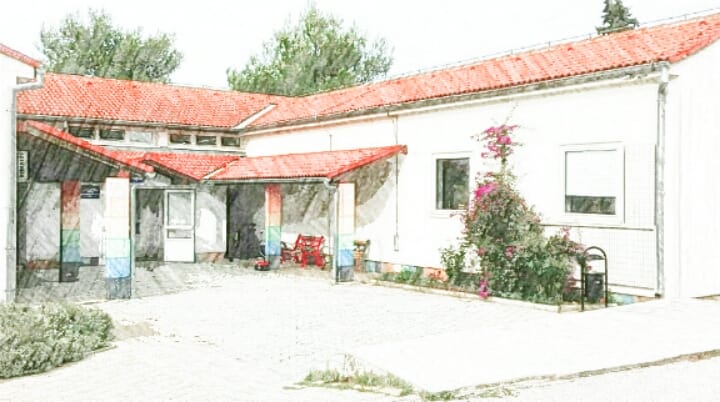 2023./2024.ŠKOLSKI  KURIKULUMŠKOLSKI  KURIKULUMZA2023./2024.“Osrednji učitelj govori, dobar učitelj objašnjava, superiorniji učitelj demonstrira, izvrstan učitelj inspirira.”William Arthur WardKurikulumKurikulum podrazumijeva opsežno planiranje, ustrojstvo i provjeravanje procesa rada i djelovanja s obzirom na odgovarajuće detaljne ciljeve, sadržajne elemente, ustrojstvo te kontrolu postignuća prema globalno postavljenim ciljevima i prema pretpostavkama za odvijanje procesa.Nacionalni okvirni kurikulumTemeljni dokument koji na nacionalnoj razini donosi vrijednosti, opće ciljeve i načela odgoja i obrazovanja, koncepciju učenja i poučavanja, određuje odgojno-obrazovna postignuća na određenim stupnjevima učenikova razvoja, odnosno postignuća za određene odgojno-obrazovne cikluse i odgojno obrazovna područja, utvrđuje načine i kriterije vrednovanja i ocjenjivanja.Riječ je o razvojnom dokumentu otvorenom za promjene i poboljšanja ovisno o potrebama i razvojnim težnjama na području odgoja i obrazovanja, a promjene će se temeljiti na rezultatima istraživanja i rezultatima vrednovanja. Nacionalni okvirni kurikulum temelj je za izradu svih ostalih kurikulumskih dokumenata, pa tako i za izradu školskog kurikuluma.Školskim kurikulumom utvrđuje se:Aktivnost, program i/ili projektNositelj aktivnosti, programa i/ili projektaCiljevi aktivnosti, programa i/ili projektaNačin realizacija aktivnosti, programa i/ili projektaVremenik aktivnosti, programa i/ili projektaNamjena aktivnosti, programa i/ili projektaTroškovnik aktivnosti, programa i/ili projektaNačin vrednovanja aktivnosti, programa i/ili projektaNačin korištenja rezultata vrednovanjaSpecifični ciljevi OŠ Vjekoslava KalebaOsposobiti učenika za samostalno učenje različitim pristupimaRazviti sposobnost miroljubivog rješavanja sukobaRazvijati samopoštovanje, samopouzdanje i svijest o vlastitim sposobnostimaMotivirati i pripremiti učenike za daljnje obrazovanje i cjeloživotno učenjeRazvijati vještine suradnje, tolerancije i mirnog rješavanje sukobaRazvijati pozitivan odnos prema zdravoj prehrani, fizičkoj aktivnosti i vlastitom zdravljuPoticati ljubav prema tradiciji i njegovanju kulturne baštineRazvijanje kreativnih sposobnosti u glazbenom, likovnom, literarnom i tehničkom područjuRazvijati odgovornost prema školskoj imovini i okruženju školePoticati cjelokupan razvoj kroz europsku i globalnu dimenziju suvremenog življenjaPoticati suradnju i partnerstvo s lokalnom zajednicomPodručja kurikuluma1. Izborna nastava2. Dodatna nastava3. Dopunska nastava4. Izvannastavne aktivnosti5. Terenska i izvanučionička nastava6. Projekti u nastavi7. ProgramiKURIKULUM IZBORNE NASTAVEKURIKULUM  DODATNE NASTAVEKURIKULUM  DOPUNSKE NASTAVEKURIKUL IZVANNASTAVNIH AKTIVNOSTIKURIKULUM TERENSKE I IZVANUČIONIČKA NASTAVETERENSKA NASTAVA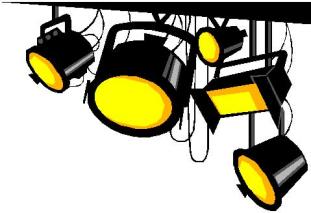 POSEBNI PROJEKTI RAZVOJNI PLAN ŠKOLE2023./ 2024.Školski razvojni plan služi kao vodič za ostvarivanje željenih ciljeva, kao sredstvo za planiranje razvoja te kao mjera dinamike razvoja. Definira se nakon detaljne samoanalize i određivanja razvojnih prioriteta. Pruža jasan i lako razumljiv sažetak ciljeva i aktivnosti koje valja poduzimati. U ovom kontekstu sadrži kratkoročnu (jednogodišnju) strategiju unapređivanja kvalitete.Prioritetno  područj  unapređenja Timski rad na uvođenju inovacija i poboljšanja u nastavi. Jačanje i implementacija europske dimenzije u obrazovanjuOsobe odgovorne za provedbu aktivnostiTim za kvalitetu će se sastajati jednom mjesečno kako bi se kroz upute i smjernice Agencije za mobilnost i programe EU pristupilo međunarodnim projektima. Mjerljivi pokazatelji ostvarivanja ciljevaUključivanje u međunarodne projekte učeničke mobilnosti i mobilnosti učitelja.Suradnja sa školama  u EUEdukacija učiteljaTim za kvalitetu školeSanda Crvelin,  ravnateljicaVedran Meštrović,  učitelj informatike Danijela Mateša,  učiteljica razredne nastaveMirna Markanović, učiteljica razredne nastaveIvana Fržop,  pedagoginjaSara Lučić, knjižničarkaIva Čeko,  učiteljica engleskog jezikaEna Ivić, učiteljica biologije i kemijePaula Zorzin, učiteljica razredne nastaveVinka Olivani, učiteljica matematikeNazivprogramaRazredBroj učenikaBrojgrupaIzvršiteljiSati tjednoVjeronauk Talijanski jezik1.-4.T., 1.-4.PŠ.,5. i 6. 10910Ljubica Paškov  2Vjeronauk Talijanski jezik 7. i 8. .262Lazar Čibarić  2Vjeronauk Talijanski jezik4.T., 4.PŠ, 5., 6.,7., 8.926Karlo Klarin  2Informatika 7. 8.402Vedran Meštrović  2Informatika 1.-4.T., 1.-4.PŠ.,854Vedran Meštrović  2aktivnost, program i/ili projektIzborna nastava katoličkog vjeronaukabroj učenika109ciljevi aktivnosti, programa i/ili projektaSustavno je i skladno teološko-ekleziološko i antropološko-pedagoško povezivanje Božje objave i crkvene tradicije sa životnim iskustvom učenika s ciljem ostvarivanja cjelovitoga, ekumenski i dijaloški otvorenoga upoznavanja katoličke vjere na informativno-spoznajnoj, doživljajnoj i djelatnoj razini radi postignuća zrelosti kršćanske vjere i postignuća c općeljudskoga i vjerskoga odgoja učenika koji žive u svojem religioznom i crkvenom, kulturnom i društvenom prostoru.namjena aktivnosti, programa i/ili projektaizgraditi stav otvorenosti prema transcendenciji, za postavljanje pitanja o najdubljem smislu čovjekova života i svijeta u odnosu prema vremenitosti i vječnostiostvariti zrelu ljudsku i vjerničku osobnost, na individualnoj i društvenoj razini, u svim dimenzijama čovjekova života: tjelesnoj, duševnoj i duhovnojpostići ljudski i kršćanski odgoj savjesti u odnosu prema sebi, prema drugima, prema društvu i svijetu općenito, a na temelju Božje objave, kršćanske tradicije i crkvenoga učiteljstvabiti sposoban shvatiti i povezati biblijske poruke sa svakodnevnim osobnim i društvenim životomrazvijati spoznaju i stav da je Bog pozvao sve ljude na međusobnu ljubav i zajedništvo i na život u skladu s tim pozivom..nositelji aktivnosti, programa i/ili projekta i njihova odgovornostUčiteljica vjeronauka Ljubica Paškovnačin realizacije aktivnosti, programa i/ili projektaUčitelj će učenicima približivati znanje o katoličkoj vjeri i tradiciji Crkve kao i o drugim religijama prema programu HBK.vremenik aktivnosti, programa i/ili projekta70 sati godišnje raspoređeno na 2 sata tjedno u svakom razredu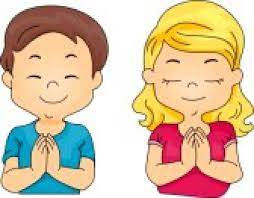  troškovnik aktivnosti, programa i/ili projektaHamer papiri za plakate, ljepljivi jastučići, ljepljiva traka, magneti, bojice, flomasteri, vodene bojenačin vrednovanja i način korištenja rezultata vrednovanjaUčitelj će učenike ocjenjivati objektivnim načinom vrednovanja kroz usmeno i pismeno ispitivanje kao i kroz primjenu stečenog znanja u raznim aktivnostima.aktivnost, program i/ili projektIzborna nastava katoličkog vjeronaukabroj učenika7. r.  - 148. r. – 12ciljevi aktivnosti, programa i/ili projektaPomoći učenicima da ostvare ljudski i kršćanski odgoj savjesti i izgrade zrelu i odgovornu savjest u odnosu prema sebi, prema drugima, prema društvu i svijetu općenito.namjena aktivnosti, programa i/ili projektaAktivnost je namijenjena   učenicima od 7. i 8. razreda koji su se odlučili za izbornu nastavu katoličkog vjeronauka.nositelji aktivnosti, programa i/ili projekta i njihova odgovornostdon Lazar Ćibarić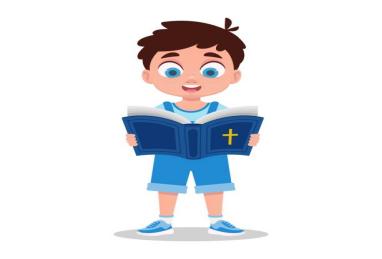 način realizacije aktivnosti, programa i/ili projektaUčitelj će učenicima približivati znanje o Katoličkoj vjeri i tradiciji crkve kao i o drugim religijama prema programu HBKvremenik aktivnosti, programa i/ili projekta70 sati godišnje raspoređeno na 2 sata tjedno u svakom razredu troškovnik aktivnosti, programa i/ili projektaPosebnih troškova za realizaciju aktivnosti nema.način vrednovanja i način korištenja rezultata vrednovanjaNačin vrednovanja vjeroučenika je propisan od Ministarstva znanosti, obrazovanja i športa. Vrši se pisanim i usmenim putem. Komponente ocjenjivanja su: znanje, stvaralačko izražavanje, zalaganje i kultura međusobnog komuniciranja.aktivnost, program i/ili projektIzborna nastava iz talijanskog jezikabroj učenika79ciljevi aktivnosti, programa i/ili projektaUsvajanje znanja iz talijanskog jezika, leksik, gramatika u svrhu razgovora i sporazumijevanja, upoznavanje talijanske kulture i civilizacije. namjena aktivnosti, programa i/ili projektaAktivnost je namijenjena  svim učenicima od 4. do 8. razreda koji su se odlučili za učenje stranog jezika. nositelji aktivnosti, programa i/ili projekta i njihova odgovornostKarlo Klarin, učitelj talijanskog jezika način realizacije aktivnosti, programa i/ili projektaAktivnost će se realizirati različitim nastavnim metodama sukladno nastavnom planu i programu predmeta. vremenik aktivnosti, programa i/ili projektaAktivnost će se realizirati kontinuirano tijekom školske godine u okviru rasporeda sati.  (2 sata tjedno) troškovnik aktivnosti, programa i/ili projektaPosebnih troškova za realizaciju aktivnosti nema. Udžbenik i radna bilježnica. 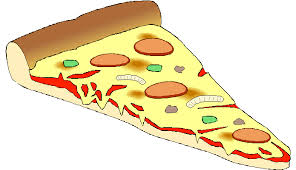 način vrednovanja i način korištenja rezultata vrednovanjaUsmeno ispitivanje i provjeravanje stečenog znanja, provjeravanje kroz pisane zadatke. Povratne informacije su u cilju povećanja uspješnosti učenika, podizanja samopouzdanja te motivacije za daljnje učenje. Aktivnost, program i/ili projektInformatika – izborna nastavaBroj učenikaUčenici 1. do 4. razreda te učenici 7. i 8. razreda Ciljevi aktivnosti, programa i/ili projektaOsposobljavanje učenika za primjenu osnovnih informatičkih znanja u svakodnevnom životu. Ovladavanje vještinom rada računalom, ovladavanje informatičkom tehnologijom. Stjecanje osnovne informatičke pismenosti do razine rješavanja jednostavnih problema uz primjenu informatičke tehnologije. Samostalno služenje različitim izvorima informacija u školi i izvan nje.Upoznavanje mogućnosti i prednosti komunikacije računalom. Uočavanje uloge skupnog rada u informatici.Namjena aktivnosti, programa i/ili projektaNastava se održava u opremljenoj informatičkoj učionici. Izbornu nastavu informatike pohađaju učenici  od 1. do 4. razreda, kao i učenici 7. i 8.  razreda koji su se za nju odlučili. Nositelji aktivnosti, programa i/ili projekta i njihova odgovornostVedran Meštrović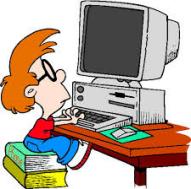 Način realizacije aktivnosti, programa i/ili projektaAktivnost će se realizirati različitim nastavnim metodama sukladno nastavnom planu i programu predmeta.Vremenik aktivnosti, programa i/ili projektaAktivnost će se realizirati kontinuirano tijekom školske godine u okviru rasporeda sati. Troškovnik aktivnosti, programa i/ili projektaPosebnih troškova za realizaciju aktivnosti nema.Način vrednovanja i način korištenja rezultata vrednovanjaPratiti napredovanje učenika na svakom satu i vrednovati pozitivne rezultate u nastavi brojčano i opisno. Prezentacija na web stranici škole, povezivanje teorije s praksom u školi i u svakodnevnom životu.Predmet Razred Sati godišnje Izvršitelji MatematikaI.35Marina KulušićMatematikaII.35Helena ČorkaloHrvatski jezikIII.35Mirna MarkanovićMatematikaIV.35Irena VišićMatematika  /hrvatski jezikI.35Paula ZorzinMatematikaII.35Dragana HorvatovićHrvatski jezikIII.35Ljiljana PerkovMatematika VI.35Sanja MilinGeografija V-VIII35Zoran Grgas Engleski jezikV./VI.35Iva ČekoPovijestV-VIII70Mateo JokićMatematikaV-VIII35Vinka OlivaniHrvatski jezikV-VIII35Danijela Matešaaktivnost, program i/ili projektDodatna nastava matematike za 1.razredbroj učenika                         do 4 učenikaciljevi aktivnosti, programa i/ili projektaUčenici koji na redovnoj nastavi ostvaruju nadprosječne rezultate ili pokazuju poseban interes za matematiku omogućite realizaciju nastavnih sadržaja na višim razinama znanja i zadovoljiti njihovu potrebu za novim spoznajama.namjena aktivnosti, programa i/ili projektaRad s učenicima koji pokazuju povećan interes za matematičke sadržaje. Rad s darovitim učenicima na području matematike. Produbljivanje stečenog znanja i razvijanje logičkog mišljenja te samostalnost u radu.nositelji aktivnosti, programa i/ili projekta i njihova odgovornostMarina Kulušićnačin realizacije aktivnosti, programa i/ili projektaNastavni listići s težim zadacima prilagođeni razini učenika. Metoda razgovora (iznošenje i rješavanje problema ), metoda demonstracije, metoda grafičkog prikaza, rad na tekstu (zadatci s riječima, pisanje matematičkih priča), metoda računanja, igre (Čovječe, ne ljuti se; Uno, igre na računalu).vremenik aktivnosti, programa i/ili projektaJedan sat tjedno, prema rasporedu sati-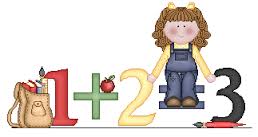  troškovnik aktivnosti, programa i/ili projekta1 bilježnica i pribor za pisanjenačin vrednovanja i način korištenja rezultata vrednovanja Sustavno praćenje i analiza rada i zalaganje učenika, matematička      natjecanja i kvizovi. aktivnost, program i/ili projektDodatna nastava iz matematikebroj učenikaprema interesu učenika za dodatnim radomciljevi aktivnosti, programa i/ili projektaproširivanje i produbljivanje nastavnih sadržaja iz matematike te razvijanje matematičkog mišljenjanamjena aktivnosti, programa i/ili projektaučenici drugog razreda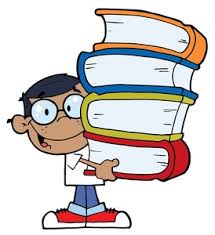 nositelji aktivnosti, programa i/ili projekta i njihova odgovornostučiteljica Helena Čorkalonačin realizacije aktivnosti, programa i/ili projektaindividualizirani pristup, grupni rad, istraživački rad vremenik aktivnosti, programa i/ili projektajedan sat tjedno tijekom školske godine troškovnik aktivnosti, programa i/ili projektatrošak za papir/kopiranjenačin vrednovanja i način korištenja rezultata vrednovanjapraćenje napretka učenika tijekom školske godine, razvijanje daljnjeg interesa za matematičke sadržajeaktivnost, program i/ili projektDodatna nastava HJ – uglata glagoljicabroj učenika 6ciljevi aktivnosti, programa i/ili projektaUčenik/ca će  samostalno čitati i pisati jednostavne rečenice starim hrvatskim pismom – uglatom glagoljicom. Naučit će ukrasna (početna) slova i ligature.namjena aktivnosti, programa i/ili projektaAktivnost je namijenjena učenicima 3. razreda koji pokazuju sposobnosti  i interes za učenje uglate glagoljice.nositelji aktivnosti, programa i/ili projekta i njihova odgovornostučiteljica M. Markanovićnačin realizacije aktivnosti, programa i/ili projektaindividualizirani rad s učenicima frontalni, grupni i rad u paru, izrada  čestitki i plakata na satu INA vremenik aktivnosti, programa i/ili projektatijekom šk. g. 2023./24. četvrtkom 5. šk. sat troškovnik aktivnosti, programa i/ili projekta20 eura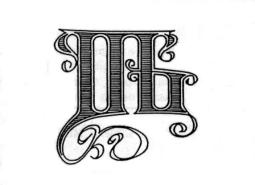 način vrednovanja i način korištenja rezultata vrednovanjasamoprocjena vlastite uspješnosti (liste i semafor), pisano praćenje napredovanja i postignuća  kroz evidencijsku listu dodatnog rada i e-dnevnikaktivnost, program i/ili projektDodatna nastava Matematikabroj učenikadvaciljevi aktivnosti, programa i/ili projektaStjecanje dodatnih matematičkih znanja potrebnih za razumijevanje pojava i zakonitosti u prirodi, razvijanje sposobnosti samostalnog rada, točnosti u računanju, preciznosti korištenja matematičkog znanja i urednosti.namjena aktivnosti, programa i/ili projektaMatematički rasuđivati logičkim, kreativnim promišljanjem i povezivanjem, zaključivanjem, provjeravanjem pretpostavki i postupaka , te dokazivanjem tvrdnji. Razvijati samopouzdanje, upornost, odgovornost i pozitivan odnos prema radu općenito.nositelji aktivnosti, programa i/ili projekta i njihova odgovornostUčiteljica Irena Višićnačin realizacije aktivnosti, programa i/ili projektaIndividualni rad, rad u paru. Motivacijske priče i igre, natjecanje.vremenik aktivnosti, programa i/ili projektaDodatna nastava će se održavati jednom tjedno tijekom školske godine. troškovnik aktivnosti, programa i/ili projektaTroškovi papira za kopiranje.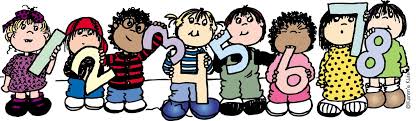 način vrednovanja i način korištenja rezultata vrednovanjaSustavno praćenje i bilježenje zapažanja učenikovih postignuća i napretka, interesa, motivacije i sposobnosti u ostvarivanju ishoda dodatnih sadržaja matematike. Primjena rezultata  bit će integrirana unutar nastave matematike.aktivnost, program i/ili projektDodatna nastavaMATEMATIKAbroj učenika3 - 5ciljevi aktivnosti, programa i/ili projektaNastavne sadržaje matematike produbiti, obogatiti i utvrditi. Proširiti znanje o geometrijskim likovima i tijelima (stvaranje nizova po boji, obliku, veličini...).  Zbrajanje i oduzimanje u skupu brojeva do 20 složenijeg tipa (zbrajanje više pribrojnika, oduzimanje više članova, kombinacija zbrajanja i oduzimanja u istom zadatku). Zadaci riječima složenijeg tipa (kombinacija zbrajanja i oduzimanja). Razvoj logičkog mišljenja i sposobnosti rješavanja matematičkih problemanamjena aktivnosti, programa i/ili projektaAktivnost je namijenjena učenicima 1. razreda PŠ Jezera.nositelji aktivnosti, programa i/ili projekta i njihova odgovornost                 Paula Zorzin                                     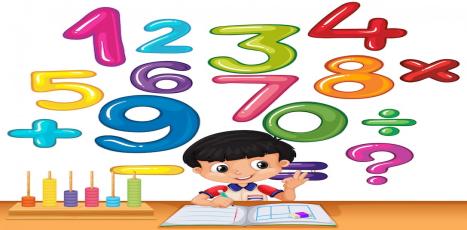 način realizacije aktivnosti, programa i/ili projektaAktivnost će se realizirati korištenjem različitih metoda: metoda razgovora (iznošenje i rješavanje problema), metoda demonstracije (izrada modela geometrijskih tijela i stvaranje nizova), metoda grafičkog prikaza (crtanje skupova, tijela i likova), metoda računanja (automatizacija zbrajanja i oduzimanja do 20), rad na tekstu (zadaci riječima, pisanje matematičkih priča), rješavanje magičnih kvadrata. Oblik rada: u grupi, u pari i individualno.vremenik aktivnosti, programa i/ili projektaAktivnost će se realizirati kontinuirano tijekom školske godine, u okviru rasporeda sati (četvrtkom 5. sat). troškovnik aktivnosti, programa i/ili projektaPapir za kopiranje radnih listova.način vrednovanja i način korištenja rezultata vrednovanjaMjerenje individualnog postignuća svakog člana dodatne nastave i samovrednovanje učenika, igre, natjecanja i kvizovi.aktivnost, program i/ili projektDodatna nastava iz matematike2. razred PŠ Jezerabroj učenika5ciljevi aktivnosti, programa i/ili projektaOsposobiti učenike za rješavanje različitih vrsta zadataka,naučiti ih pravilno pristupati rješavanju problemskih zadataka,razvijati logičko mišljenje i zaključivanje.namjena aktivnosti, programa i/ili projektaStvarati navike logičkog mišljenja, razvijati sposobnosti izražavanja misli i stavova,poticati želju za rješavanjem matematičkih zadataka.nositelji aktivnosti, programa i/ili projekta i njihova odgovornostDragana Horvatović, razredna učiteljicanačin realizacije aktivnosti, programa i/ili projektaTraženje novih načina rješavanja problemskih zadataka,rješavanje težih zadataka u paru,učenje važnosti suradnje u rješavanju zadataka.vremenik aktivnosti, programa i/ili projektaTijekom cijele školske godine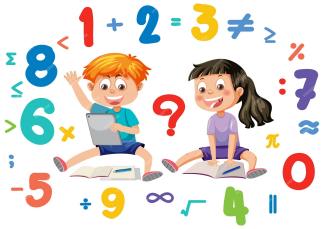  troškovnik aktivnosti, programa i/ili projektaListići za dodatnu nastavu iz matematike,računalo,udžbenik.način vrednovanja i način korištenja rezultata vrednovanjaUspješno riješeni radni listići i zadaci.aktivnost, program i/ili projektDODATNA NASTAVA IZ HRVATSKOG JEZIKA3. RAZRED PŠ JEZERAbroj učenika5ciljevi aktivnosti, programa i/ili projektaOsposobiti učenike za rješavanje različitih vrsta zadataka, koristiti jezične sadržaje za poticanje govornih vrednota, kazivanje dramskih tekstova, pisanja prvih kratkih priča (bajki).namjena aktivnosti, programa i/ili projektaStvarati čitateljske navike. Razvijati kod učenika trajne pravopisne i pravogovorne navike. Razvijati sposobnosti izražavanja doživljaja, osjećaj, misli i stavova. Potaknuti učenike na kreativnost i izražavanje osobnosti.nositelji aktivnosti, programa i/ili projekta i njihova odgovornostLjiljana Perkov, razredna učiteljica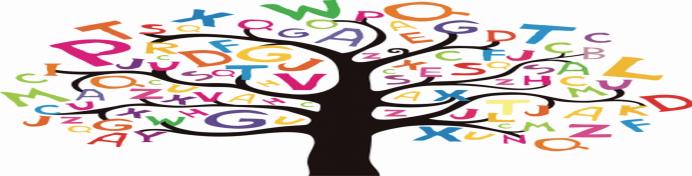 način realizacije aktivnosti, programa i/ili projektaTražiti nove načine rješavanja problemskih zadataka, slušati jedni druge pri analizi riješenih zadataka. Igrati jezične igre i sudjelovati u natjecanju u poznavanju jezika.Pristupati svakom učeniku individualno s obzirom na njegove sposobnosti i pripremati materijale koji će poticati njegova postignuća.	vremenik aktivnosti, programa i/ili projektaTijekom školske godine 2023./2024. troškovnik aktivnosti, programa i/ili projektaLiteratura, nastavni listići, potrošni materijal: papir, boja, printer, računalo, projektor.način vrednovanja i način korištenja rezultata vrednovanjaUspješno riješeni radni listići i zadaci, kvalitetno osmišljeni zadaci zadani riječima (rad učenika), osmišljavanje i izvedba igrokaza za školske priredbe.aktivnost, program i/ili projektDODATNA NASTAVA MATEMATIKAbroj učenika5-6ciljevi aktivnosti, programa i/ili projekta- stjecanje dodatnih matematičkih znanja potrebnih za razumijevanje pojava i zakonitosti u prirodi - omogućiti rad po programima i sadržajima različite težine i složenosti s obzirom na interese učenika te pristup različitim izvorima znanja - razvijati sposobnost za samostalni rad, točnost u računanju, precizno formuliranje formula, urednost i izgrañivanje znanstvenog stava - sudjelovanje na natjecanjuu razredu,natjecanje MAT liganamjena aktivnosti, programa i/ili projektaSvim zainteresiranima učenicima četvrtog razreda PŠ Jezeranositelji aktivnosti, programa i/ili projekta i njihova odgovornostUčiteljica Sanja Milinnačin realizacije aktivnosti, programa i/ili projekta-grupno i individualno riješavanje zadataka-po potrebi izvođenje praktičnih radova-predavanja učiteljicevremenik aktivnosti, programa i/ili projektaČetrtkom 6. školski sat tijekom školske godine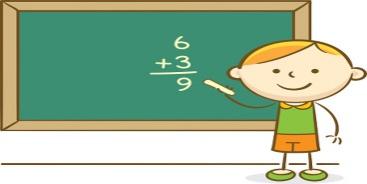  troškovnik aktivnosti, programa i/ili projekta40 eura kotizacija za natjecanje MAT ligenačin vrednovanja i način korištenja rezultata vrednovanja-2 para sudjeluje u 4 kola natjecanja- natjecanje u razredu četvero najuspješnijihaktivnost, program i/ili projektDodatna nastava iz engleskog jezikabroj učenika1-5 učenikaciljevi aktivnosti, programa i/ili projektaUsvajanje dodatnih znanja u svrhu proširenja vokabulara engleskog te upoznavanja kulture,osposobiti učenike na projektnu nastavu,te primjenu naučenog u svakodnevnom životu,te priprema za školsko/županijsko/državno natjecanje iz engleskog jezika.namjena aktivnosti, programa i/ili projektaUčenicima koji su zainteresirani za proširivanje znanja iz engleskog jezika,te onima koji su zainteresirani za pokazivanje usvojenog znanja iz engleskog jezika kroz osmogodišnje školovanje.Posebice učenicima sedmih i osmih razreda.nositelji aktivnosti, programa i/ili projekta i njihova odgovornost Učiteljica Iva Čeko i učenici  sedmih i osmih razreda.način realizacije aktivnosti, programa i/ili projektaKontinuirano 1 sat tjedno tijekom nastavne godine.vremenik aktivnosti, programa i/ili projektaTijekom šk. god. 2023.-2024. troškovnik aktivnosti, programa i/ili projektaTroškovi kopiranja i printanja. 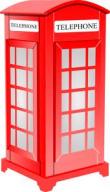 način vrednovanja i način korištenja rezultata vrednovanjaPromatranje zainteresiranosti kod učenika u zadanim aktivnostima,poticaji, pohvale koje bi se bilježile kao bilješke u e – dnevnik.Učenici koji postignu rezultat za svoj rad  na natjecanjima biti će nagrađeni sumativnom ocjenom u rubriku nakon svakog daljnjeg plasmana.aktivnost, program i/ili projektDodatna nastava povijesti 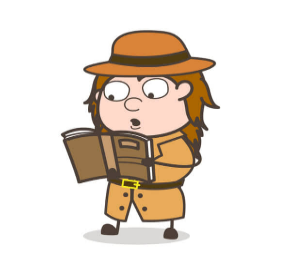 broj učenika                         5-10 učenikaciljevi aktivnosti, programa i/ili projektaProširiti i produbiti stečeno znanje vezano uz plan i program nastave povijesti po razredima uz pomoć učitelja, dodatne literature i suvremenih nastavnih sredstava. Naglasak će biti stavljen na zavičajnu povijest otoka Murtera i povijesni razvitak Tisnog.namjena aktivnosti, programa i/ili projektaSvim učenicima od 5.do 8. Razreda koji imaju poseban interes za predmet povijesti. nositelji aktivnosti, programa i/ili projekta i njihova odgovornostMateo Jokić način realizacije aktivnosti, programa i/ili projektaU podučavanju će se koristiti sve moderne didaktičke metode popraćene multimedijalnim pomagalima. U učenju će se koristiti dokumentarni film, povijesni film, kratka video svjedočanstva. Svrha aktivnosti je i naglašavanje i vježbanje kritičkog i kreativnog mišljenja (stvaranje povijesnog stripa, eseji, povijest kroz video igrice). U učenju će se koristiti i razni novinski članci koji komentiraju određena povijesna događanja, te će učenici uspoređivati i komentirati različita stajališta, također i drugi povijesni izvori (članci, knjige, dnevnici, karikature) bit će predmeta istraživanja. Već navedeno prije, naglasak će biti stavljen na lokalnoj povijesti. Učenici će u pratnji učitelja posjetiti povijesne lokalitete u svojoj blizini, te tako osvijestiti povijesni prostor oko sebe. Upoznati ćemo i lokalnu tradiciju, razgovarat će sa starijim sumještanima pomoću kojih će stvoriti dojam života Tisnog u prošlosti. Učenici će, ukoliko žele sudjelovati na natjecanju iz povijesti, vježbati i pripremati se za natjecanje na dodatnim satima povijesti.vremenik aktivnosti, programa i/ili projekta2 sata tjedno  troškovnik aktivnosti, programa i/ili projektaNema dodatnih troškova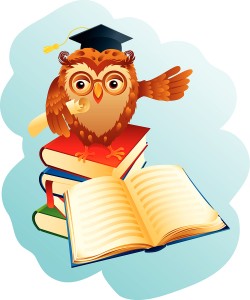 način vrednovanja i način korištenja rezultata vrednovanja Sustavno praćenje i formativno vrednovanje učeničkog napretka. Drugi način vrednovanja će biti uspjeh na natjecanju iz povijesti. aktivnost, program i/ili projektDodatna nastava geografije broj učenika                         2 -4 učenika ciljevi aktivnosti, programa i/ili projektaProširivanje geografskih znanja i kartografske pismenosti učenika koji na redovnoj nastavi ostvaruju iznadprosječne rezultate ili pokazuju poseban interes za geografiju. Primjena geografskih i geopolitičkih znanja u praćenju aktualnih zbivanja u svijetu.namjena aktivnosti, programa i/ili projektaRad s učenicima koji pokazuju povećan interes za geografske sadržaje. Priprema za natjecanja iz geografije.nositelji aktivnosti, programa i/ili projekta i njihova odgovornostZoran Grgas, prof. geografijenačin realizacije aktivnosti, programa i/ili projektaRazgovor s učenicima, usmeno izlaganje, demonstracija, analiziranje rješenja zadataka, razvijanje intelektualne znatiželje učenika koja će se postići istraživačkim radom, pripremom referata, izradom prezentacija. Unaprijeđivanje kartografske pismenosti i razvijanje umijeća upotrebe geografske kate i atlasa kao izvora znanja.vremenik aktivnosti, programa i/ili projektaJedan sat tjedno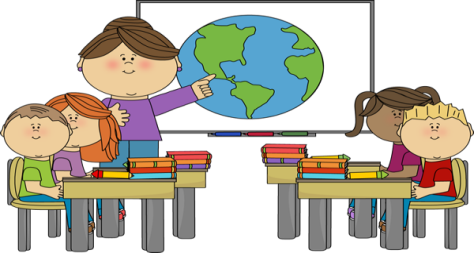  troškovnik aktivnosti, programa i/ili projektaTroškovi materijala, papiri, printer, toner, udžbenici, ICT tehnologija, mrežni sadržaj. Troškovi prijevoza ovisno o uspjehu učenika na pojedinim razinama natjecanja.način vrednovanja i način korištenja rezultata vrednovanjaSustavno praćenje i analiza rada i zalaganja učenika, rezultati na natjecanjima iz geografije, vrednovanje naučenih znanja u redovitoj nastavi.aktivnost, program i/ili projektDodatna nastava - Hrvatski jezik(Godišnji plan rada)broj učenika2 - 6ciljevi aktivnosti, programa i/ili projektaosposobiti učenike za jezičnu komunikaciju koja im omogućuje uključivanje u cjeloživotno učenje učenike koji brzo i lako usvajaju nastavno gradivo hrvatskoga jezika te brzo i točno logički zaključuju, poticati da razvijaju svoje potencijale u što većoj mjeripoticati ih na pronalaženje različitih načina dolazaka do rješenja postavljenih zadatakaprodubljivati interes, znanja i sposobnosti za sadržaje iz jezika , domaće i svjetske književnosti, medijske kulture i jezičnog izražavanja i stvaranjaprimjena stečenih znanja u svakodnevnom životumotivirati učenike da se uključuju u natjecanja tijekom školovanja (na školskoj, županijskoj i državnoj razini)razvijanje interesa i potrebe za jezičnim znanjemostvarivanje uspješne usmene i pismene komunikacijeosposobljavanje za samostalno čitanje i recepciju književnih djelaosposobljavanje za vrednovanje radijskih i televizijskih emisija, filmskih i kazališnih ostvarenjanamjena aktivnosti, programa i/ili projektadarovitim učenicima i onima koji pokazuju interes za hrvatski jezik kako bi dodatno proširili znanja o hrvatskom jeziku, razvili sposobnosti i vještine da bi ih mogli primijeniti u svakodnevnom životunositelji aktivnosti, programa i/ili projekta i njihova odgovornostučiteljica Danijela Matešaučenicinačin realizacije aktivnosti, programa i/ili projektaRješavanje zadataka sa školskih, županijskih, državnih natjecanja; problemsko istraživanje; rad u paru; individualni pristup; razgovor; suradničko učenje.vremenik aktivnosti, programa i/ili projektaJedan sat tjedno tijekom školske godine 2023./2024.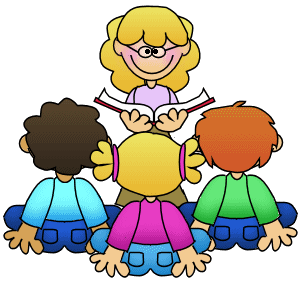  troškovnik aktivnosti, programa i/ili projektaOtprilike 10 kn po učeniku (papir za izradu nastavnih listića, troškovi fotokopiranja, plakati, flomasteri).način vrednovanja i način korištenja rezultata vrednovanjaProvjera uĉeniĉkog znanja i sudjelovanje na natjecanjima; poticanje individualnosti, ali i pripadnosti grupi; samovrednovanje uspjeha.aktivnost, program i/ili projektDodatna nastava matematikebroj učenikaTroje učenika 7. razredaciljevi aktivnosti, programa i/ili projektaStjecanje dodatnih matematičkih znanja potrebnih za  razvijanje sposobnosti samostalnog rada, točnosti u računanju, preciznosti korištenja matematičkog znanja i urednosti.namjena aktivnosti, programa i/ili projektaMatematički rasuđivati ,povezivati zaključivati, provjeravati pretpostavke, te dokazivati tvrdnje. Razvijati samopouzdanje, upornost, odgovornost i pozitivan odnos prema radu općenitonositelji aktivnosti, programa i/ili projekta i njihova odgovornostNastavnica matematike Vinka Olivaninačin realizacije aktivnosti, programa i/ili projektaIndivudualan radvremenik aktivnosti, programa i/ili projektaCijela školska godina 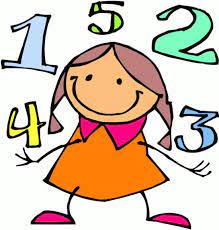 troškovnik aktivnosti, programa i/ili projektaPapir za kopiranjenačin vrednovanja i način korištenja rezultata vrednovanjaSustavno praćenje i bilježenje zapažanja učenikovih postignuća  i sposobnosti u ostvarivanju ishoda  sadržaja matematikePredmet Razred Sati godišnje Izvršitelji Hrvatski jezikI.35Marina KulušićHrvatski jezikII.35Helena ČorkaloMatematika III.35Mirna MarkanovićHrvatski jezikIV.35Irena VišićHrvatski jezik /matematikaI.35Paula ZorzinHrvatski jezikII.35Dragana HorvatovićHrvatski jezikIII.35Ljiljana PerkovMatematika /hrvatski jezikIV.35Sanja MilinHrvatski jezikV. - VIII.35Danijela MatešaMatematika V. - VIII.105Vinka OlivaniKemijaVII.  VIII.35Ena IvićEngleski V.  VIII.35Iva ČekoFizikaVII. - VIII.35Krešimir Klarinaktivnost, program i/ili projektDopunska nastava  hrvatskog jezika za 1.razredbroj učenikaUčenici 1.razreda (prema potrebi svih 6 učenika)ciljevi aktivnosti, programa i/ili projektaOsposobiti učenike za čitanje, pisanje i pravilnu uporabu hrvatskog jezika u govoru i pismu. Provoditi vježbe za pravilno pisanje slova riječi i rečenica te uvježbavanje tehnike čitanja.namjena aktivnosti, programa i/ili projektaPomoć učeniku pri usvajanju nastavnog sadržaja koji nisu usvojeni u redovnoj nastavi, odnosno približiti se očekivanoj razini uspjeha koju učenik može postići. Prepoznavanje  tiskanih slova i povezivanje s glasom. Povezivanje glasova i slova u riječ i rečenicu. Uvježbavanje glasovne analize i sinteze riječi te analitičko sintetičko čitanje riječi i kraćih rečenica.  Pisanje slova, riječi i rečenica velikim tiskanim slovima. Uvježbavanje tehnike iščitavanje i čitanja riječi, rečenica kraćih i duljih tekstova.nositelji aktivnosti, programa i/ili projekta i njihova odgovornostMarina Kulušić 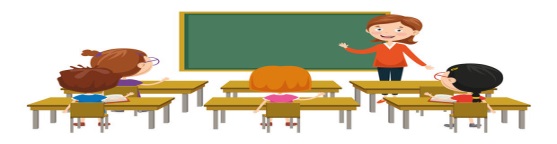 način realizacije aktivnosti, programa i/ili projektaUčenici aktivno sudjeluju u vježbanju svih sadržaja ,te samostalno rješavaju zadatke nakon vježbanja. Pripremite zadatke i materijale za rad. Individualno raditi s učenicima. Prilagoditi tekstove i zadatke učenicima. Metoda demonstracije(korištenje razredne i učeničke slovarice, fotografije, plakati, aplikacije). Metoda pisanja i rada na tekstu (nastavni listići, časopisi, slikovnice).Prepisivanje rečenica tiskanim slovima. Metoda čitanja (čitanje u stupcima, čitanje duljih i kraćih rečenica). Metoda praktičnih radova (izrada slova od glinemola, plastelina, vune. izrezivanje slova iz novina). Učenje kroz igru ( čarobna slova, slovo na slovo, memory kartice sa slovima, igra uloga igra onomatopeje).vremenik aktivnosti, programa i/ili projektaJedan nastavni sat svaki tjedan prema rasporedu sati. troškovnik aktivnosti, programa i/ili projektaU radu ćemo koristiti: slikovnice, pisanku, nastavne listiće, papir za kopiranje, pribor za pisanje, slušni materijal. Aktivnost ne iziskuje dodatne troškove.način vrednovanja i način korištenja rezultata vrednovanjaIndividualno pratiti uspješnost usvajanja nastavnog gradiva. Opisno pratiti napredovanje učenika. Kratke provjere tijekom dopunske nastave. Pozitivna povratna informacija jača samopouzdanja učenika. Vrednovat će se točnost , upornost i urednost pri rješavanju  zadataka ,uz razgovor s roditeljima .aktivnost, program i/ili projektDopunska nastava iz hrvatskog jezikabroj učenikaprema potrebama učenikaciljevi aktivnosti, programa i/ili projektapomoć učenicima koji imaju poteškoća u svladavanju gradiva iz hrvatskog jezikanamjena aktivnosti, programa i/ili projektaučenici drugog razreda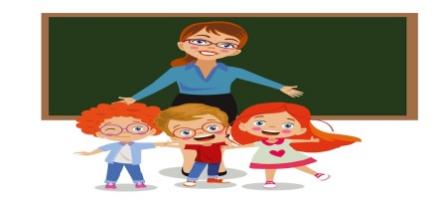 nositelji aktivnosti, programa i/ili projekta i njihova odgovornostučiteljica Helena Čorkalonačin realizacije aktivnosti, programa i/ili projektaindividualizirani pristup svakom učenikuvremenik aktivnosti, programa i/ili projektajedan sat tjedno tijekom školske godine troškovnik aktivnosti, programa i/ili projektatroškovi za papir/kopiranjenačin vrednovanja i način korištenja rezultata vrednovanjaPraćenje napretka učenika tijekom školske godine. Rezultati će se kristiti u svrhu povećanja kvalitete rada i poticanja razvoja vještina i sposobnosti učenika.aktivnost, program i/ili projektDopunska nastava MATEMATIKEbroj učenika2 -4ciljevi aktivnosti, programa i/ili projektaPonoviti, uvježbati i utvrditi gradivo koje učenici nisu potpuno savladali na redovitoj nastavi, uvježbavati sadržaje koje je potrebno dodatno uvježbati posebno glasno čitanje i razumijevanje pročitanog. namjena aktivnosti, programa i/ili projektaza učenike 3. R.nositelji aktivnosti, programa i/ili projekta i njihova odgovornostučiteljica 3. R. M. Markanovićnačin realizacije aktivnosti, programa i/ili projektarealizirat će se različitim nastavnim metodama i oblicima rada, uz dominaciju individualnog rada s učenicimavremenik aktivnosti, programa i/ili projekta1 sat tjedno, utorkom 5. šk. sat tijekom troškovnik aktivnosti, programa i/ili projekta10 eura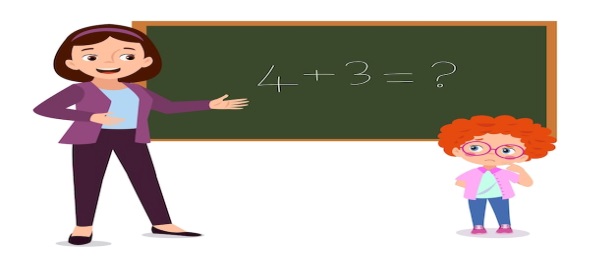 način vrednovanja i način korištenja rezultata vrednovanjaPostignuće učenika na dopunskoj nastavi vrednovati će se u okviru redovne nastave i sastavnica ocjenjivanja predmeta, te uspješnost daljnjeg usvajanja sadržaja HJ. Povratne informacije su u cilju povećanja uspješnosti učenika, podizanja samopouzdanja te motivacije za daljnje učenje.aktivnost, program i/ili projektDopunska nastava Hrvatski jezikbroj učenika1ciljevi aktivnosti, programa i/ili projektaUvježbati, utvrditi i ponoviti gradivo koje učenik nije potpuno savladao na redovitoj nastavi, uvježbavati sadržaje koje potrebno dodatno uvježbati, nadoknaditi ono što učenik nije stigao na redovitoj nastavi.namjena aktivnosti, programa i/ili projektaOsposobljavanje učenika za lakše praćenje nastavnih sadržaja na redovitoj nastavi i učenje s razumijevanjem.nositelji aktivnosti, programa i/ili projekta i njihova odgovornostUčiteljica Irena Višić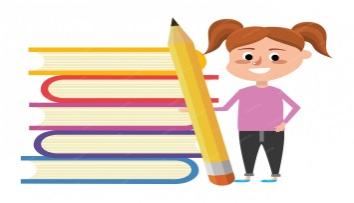 način realizacije aktivnosti, programa i/ili projektaAktivnost će se realizirati različitim nastavnim metodama, a sve kroz individualni rad s učenikom.vremenik aktivnosti, programa i/ili projektaJednom tjedno tijekom školske godine. troškovnik aktivnosti, programa i/ili projektaTroškovi papira za kopiranje.način vrednovanja i način korištenja rezultata vrednovanjaPraćenje i bilježenje zapažanja učenikove aktivnosti, motivacije, evalucijski listići, samovrednovanje. Praćenje razvoja vještina i napretka učenika. Rezultati vrednovanja će se koristiti u daljnjem radu.aktivnost, program i/ili projektDopunska nastavaHRVATSKI JEZIKbroj učenika3 (broj učenika može se mijenjati tijekom školske godine, ovisno o potrebama učenika)ciljevi aktivnosti, programa i/ili projektaPonoviti, uvježbati i utvrditi sadržaje koje učenici nisu potpuno svladali na redovitoj nastavi, uvježbavati sadržaje koje je potrebno dodatno uvježbati, nadoknaditi ono što učenici nisu stigli na redovnoj nastavi.namjena aktivnosti, programa i/ili projekta Aktivnost je namijenjena učenicima 1. razreda PŠ Jezera.nositelji aktivnosti, programa i/ili projekta i njihova odgovornostPaula Zorzin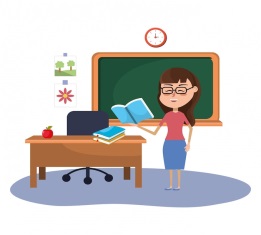 način realizacije aktivnosti, programa i/ili projektaUz individualni pristup i suradnički pristup u igri učenici dodatno proučavaju i uvježbavaju sadržaje koje nisu razumjeli tijekom redovne nastave. Jezične i pravopisne sadržaje vježbaju na konkretnim primjerima i tekstovima. Naglasak je stavljen na korištenje zornih sredstava i pomagala te objektivnu realnost.vremenik aktivnosti, programa i/ili projektaAktivnost će se realizirati kontinuirano tijekom školske godine, u okviru rasporeda sati (petkom 5. sat). troškovnik aktivnosti, programa i/ili projektaPosebnih troškova za realizaciju dopunske nastave nema.način vrednovanja i način korištenja rezultata vrednovanjaKontinuirano praćenje napredovanja učenika putem bilješki za dopunsku nastavu u e-dnevniku te ocjenjivanjem i ostalim oblicima provjeravanja usvojenosti sadržaja u redovnoj nastavi.aktivnost, program i/ili projektDopunska nastavaMATEMATIKAbroj učenika3 (broj učenika može se mijenjati tijekom školske godine, ovisno o potrebama učenika)ciljevi aktivnosti, programa i/ili projektaPomoć učenicima u savladavanju nastavnih sadržaja prvoga razreda. Prepoznati, imenovati i razlikovati geometrijska tijela i likove te uočiti odnose među predmetima u prostoru. Pomoći učenicima u usvajanju zbrajanja i oduzimanja do 20 s naglaskom na prijelaz desetice.  Razvijati sposobnost rješavanja jednostavnih matematičkih problema potrebnih za primjenu u svakodnevnom životu.namjena aktivnosti, programa i/ili projektaAktivnost je namijenjena učenicima 1. razreda PŠ Jezera.nositelji aktivnosti, programa i/ili projekta i njihova odgovornost	Paula Zorzin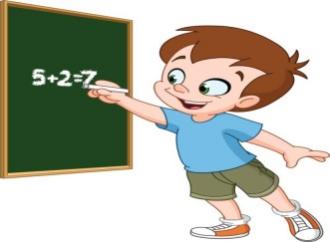 način realizacije aktivnosti, programa i/ili projektaAktivnost će se realizirati različitim metodama i oblicima rada: metoda razgovora (iznošenje i rješavanje problema), metoda demonstracije (pokazivanje modela geometrijskih tijela i likova te prepoznavanje u svakodnevnom okruženju), metoda grafičkog prikaza (crtanje skupova, brojevnih crta), rad na tekstu (zadaci riječima, matematičke priče).  Rad s didaktičkim i konkretnim materijalom (abakus, brojevna crta, štapići, modeli tijela, predmeti iz neposredne okoline...), rješavanje nastavnih listića, individualan rad i rad u paru.vremenik aktivnosti, programa i/ili projektaAktivnost će se realizirati kontinuirano tijekom školske godine, u okviru rasporeda sati (petkom 5. sat). troškovnik aktivnosti, programa i/ili projektaPosebnih troškova za realizaciju dopunske nastave nema.način vrednovanja i način korištenja rezultata vrednovanjaKontinuirano praćenje napredovanja učenika putem bilješki za dopunsku nastavu u e-dnevniku te ocjenjivanjem i ostalim oblicima provjeravanja usvojenosti sadržaja u redovnoj nastavi.aktivnost, program i/ili projektDOPUNSKA NASTAVA IZ HRVATSKOG JEZIKA2. RAZRED PŠ JEZERAbroj učenika5ciljevi aktivnosti, programa i/ili projektaOsposobiti učenike za uspješno čitanje i pisanje.Postizanje što većeg uspjeha iz područja Hrvatskog jezika.Naučiti ga pravilnom usmenom i pisanom izražavanju.namjena aktivnosti, programa i/ili projektaOmogućiti učenicima uspješno savladavanje redovitog programa što će utjecati i na njihovo samopouzdanje u svakodnevnoj komunikaciji.nositelji aktivnosti, programa i/ili projekta i njihova odgovornostDragana Horvatović,razredna učiteljicanačin realizacije aktivnosti, programa i/ili projektaUčenici samostalno rješavaju listiće i pripremljene zadatke.Učiteljica individualno radi s učenicima.vremenik aktivnosti, programa i/ili projektaTijekom školske godine 2023./2024. troškovnik aktivnosti, programa i/ili projekta/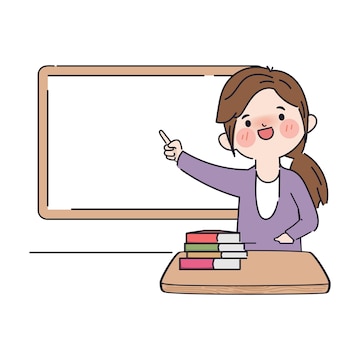 način vrednovanja i način korištenja rezultata vrednovanjaZajedno pratimo napredovanje u čitanju i pisanju i radujemo se svakom uspjehu.aktivnost, program i/ili projektDOPUNSKA NASTAVA IZ HRVATSKOG JEZIKA3. RAZRED PŠ JEZERAbroj učenika2ciljevi aktivnosti, programa i/ili projektaOsposobiti učenike za čitanje, pisanje i pravilnu uporabu Hrvatskog jezika u govoru i pismu. Postizanje što većeg uspjeha iz područja hrvatskog jezika, jezičnog izražavanja, književnosti i medijske kulture.namjena aktivnosti, programa i/ili projektaOmogučiti učenicima bolje svladavanje redovitog programa i učinkovita primjena usvojenoga.nositelji aktivnosti, programa i/ili projekta i njihova odgovornostLjiljana Perkov, učiteljicanačin realizacije aktivnosti, programa i/ili projektaUčenici aktivno sudjeluju u vježbanju svih sadržaja, te samostalno rješavaju zadatke nakon vježbanja.Pripremati zadatke i materijale za rad. Individualno raditi s učenicima. Prilagoditi tekstove i zadatke učenicima.vremenik aktivnosti, programa i/ili projekta1 sat svaki drugi tjedan. Okvirno 18 školskih sati od rujna 2023. do lipnja 2024. troškovnik aktivnosti, programa i/ili projektaNema, bilježnica za vježbu. način vrednovanja i način korištenja rezultata vrednovanjaVoditi bilješke o napredovanju učenika, te pratiti napredovanje u redovnoj nastavi. Vrednovanje znanja kroz redovnu nastavu (diktati, ispiti, čitanje s razumijevanjem).aktivnost, program i/ili projektDOPUNSKA NASTAVA HRVATSKOG JEZIKAbroj učenika-1-3-po potrebi ciljevi aktivnosti, programa i/ili projektaSustavnim radom utjecati na poboljšanje čitanja i pisanja, usvajanja pravopisne norme. Osposobiti učenike za postizanje ishoda predviđenih kurikulom hrvatskog jezika. Utjecati na razvoj točnosti, preciznosti i ustrajnosti u radu. namjena aktivnosti, programa i/ili projektaUčenicima 4. razreda koji na redovnoj nastavi ne uspijevaju savladati nastavne sadržaje; redovni i povremeni polaznicinositelji aktivnosti, programa i/ili projekta i njihova odgovornostUčiteljica Sanja Milin 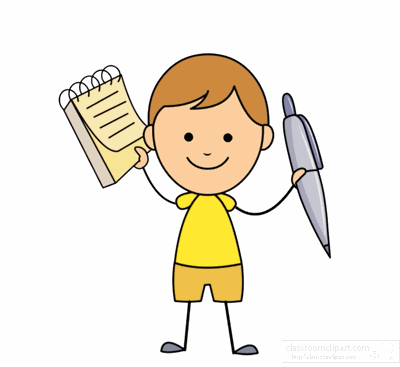 način realizacije aktivnosti, programa i/ili projekta-grupni i individualni rad-usmeno i pismeno vježbanjevremenik aktivnosti, programa i/ili projektaSrijedom  6. školski sat tijekom školske godine troškovnik aktivnosti, programa i/ili projektaFotokopirani zadatci za vježbunačin vrednovanja i način korištenja rezultata vrednovanjaSamoprocjena, promatranje, pozitivna kritika, poticaj i rješavanje zadataka, opisno praćenje učenikaaktivnost, program i/ili projektDOPUNSKA NASTAVA MATEMATIKEbroj učenika-1-3-po potrebi ciljevi aktivnosti, programa i/ili projektaUtjecati na usvajanje redovnih nastavnih sadržaja iz matematike. Razvijati matematičko i logičko razmišljanje i zaključivanje. Razvijati pravilan odnos prema radu te ustrajnost i samostalnost pri rješavanju zadanih zadataka. Razvijati pozitivan stav prema matematici.namjena aktivnosti, programa i/ili projektaUčenicima 4. razreda koji na redovnoj nastavi ne uspijevaju savladati nastavne sadržaje; redovni i povremeni polaznicinositelji aktivnosti, programa i/ili projekta i njihova odgovornostUčiteljica Sanja Milin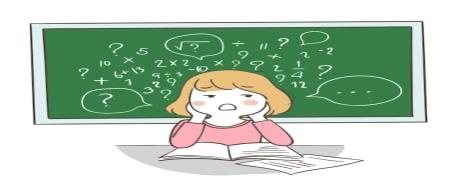 način realizacije aktivnosti, programa i/ili projekta-grupni i individualni rad-usmeno i pismeno vježbanjevremenik aktivnosti, programa i/ili projektaSrijedom  6. školski sat tijekom školske godine troškovnik aktivnosti, programa i/ili projektaFotokopirani zadatci za vježbunačin vrednovanja i način korištenja rezultata vrednovanjaSamoprocjena, promatranje, pozitivna kritika, poticaj i rješavanje zadataka, opisno praćenje učenikaaktivnost, program i/ili projektDopunska nastava - Hrvatski jezikbroj učenikaPrema potrebama za dopunskim radomciljevi aktivnosti, programa i/ili projektapomagati u učenju i svladavanju nastavnih sadržaja hrvatskoga jezikarazvijati osjećaj za hrvatsku kulturnu baštinupoboljšati temeljna znanja i vještinepomagati učenicima u razvoju samopouzdanja, samopoštovanja i svijesti o vlastitim sposobnostimaosigurati sustavan način poučavanja učenika u skladu s njihovim sposobnostima i interesimaosigurati učenicima stjecanje temeljnih kompetencijanamjena aktivnosti, programa i/ili projektaovladavanje temeljnim znanjima kao preduvjetom uspješnosti nastavka školovanjaomogućavanje lakšeg svladavanja nastavnih sadržaja uz individualizirani pristupostvarivanje usmene i pismene komunikacijeosposobljavanje za samostalno čitanje učenici od 5. do 8. razredanositelji aktivnosti, programa i/ili projekta i njihova odgovornostUčiteljica Danijela Mateša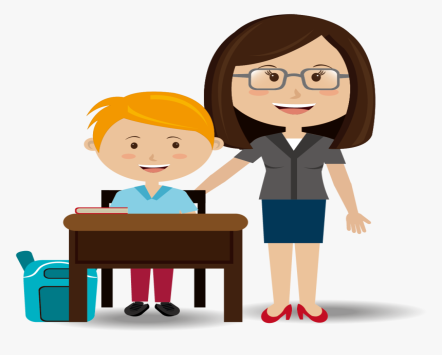 način realizacije aktivnosti, programa i/ili projektaIndividualizirani pristup u radu na ponavljanju i uvježbavanju već obrađenih sadržaja.vremenik aktivnosti, programa i/ili projektaJedan sat tjedno tijekom školske godine troškovnik aktivnosti, programa i/ili projektaOtprilike 10 kn po učeniku (papir za izradu nastavnih listića, troškovi fotokopiranja, plakati, flomasteri).način vrednovanja i način korištenja rezultata vrednovanjaPismene i usmene provjere.Praćenje napretka učenika, poticanje razvoja sposobnosti, povećanje kvalitete nastavnog rada.aktivnost, program i/ili projektDopunska nastava matematikebroj učenikaOvisno o potrebama učenika od 5. do 8. razredaciljevi aktivnosti, programa i/ili projektaPomoći učenicima u svladavanju potrebnih ishoda.namjena aktivnosti, programa i/ili projektaRazviti učenicima samostalno matematičko razmišljanje i omogućiti povezivanje nastavnih sdržaja, te razviti pozitivan i kontinuiran odnos prema radu.nositelji aktivnosti, programa i/ili projekta i njihova odgovornostNastavnica matematike Vinka Olivani 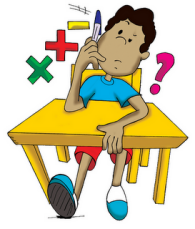 način realizacije aktivnosti, programa i/ili projektaIndivudualan, grupni radvremenik aktivnosti, programa i/ili projektaCijela školska godina troškovnik aktivnosti, programa i/ili projektaPapir za kopiranjenačin vrednovanja i način korištenja rezultata vrednovanjaSustavno praćenje i bilježenje zapažanja učenikovih postignuća  i sposobnosti u ostvarivanju ishoda  sadržaja matematikeaktivnost, program i/ili projektDopunska nastava iz kemije broj učenika5-12 učenikaciljevi aktivnosti, programa i/ili projektaPomoć učenicima u učenju i nadoknađivanju znanja, stjecanju sposobnosti i vještina iz određenih nastavnih područja.namjena aktivnosti, programa i/ili projektaAktivnost je namijenjena učenicima ili skupini učenika koji kroz redovni nastavni program nisu ostvarili očekivanu razinu uspjeha i kojima je potrebna pomoć u učenju.nositelji aktivnosti, programa i/ili projekta i njihova odgovornostučiteljica kemije 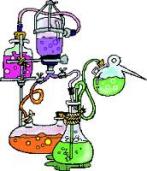 način realizacije aktivnosti, programa i/ili projektaDopunska nastava organizirati će se na određeno vrijeme kad je takav oblik pomoći učenicima potreban.vremenik aktivnosti, programa i/ili projektaJedan sat tjedno, prema rasporedu sati, kontinuirano tijekom čitave godine. troškovnik aktivnosti, programa i/ili projektaPosebnih troškova za realizaciju ove aktivnosti nema.način vrednovanja i način korištenja rezultata vrednovanjaBilješkama u e-dnevniku kontinuirano će se pratiti napredovanje učenika. Napredak se vrednuje u redovnoj nastavi kroz uspješnost svladanih poteškoća.aktivnost, program i/ili projektDopunska nastava iz engleskog jezikabroj učenika1-10 učenikaciljevi aktivnosti, programa i/ili projektaUsvajanje  znanja u svrhu utvrđivanja vokabulara engleskog jezika,gramatike i ostalih jezičnih djelatnosti u svrhu postizanja poboljšanja znanja iz engleskog jezika.namjena aktivnosti, programa i/ili projektaUčenicima kojima je to nužno potrebno kako bi usvojili znanja i vještine koje ne uspijevaju na satovima engleskog jezika.nositelji aktivnosti, programa i/ili projekta i njihova odgovornost Učiteljica Iva Čeko i učenici  petih  i osmih razreda.način realizacije aktivnosti, programa i/ili projektaKontinuirano 1 sat tjedno tijekom nastavne godine.vremenik aktivnosti, programa i/ili projektaTijekom šk. god. 2023.-2024. troškovnik aktivnosti, programa i/ili projektaTroškovi kopiranja i printanja. 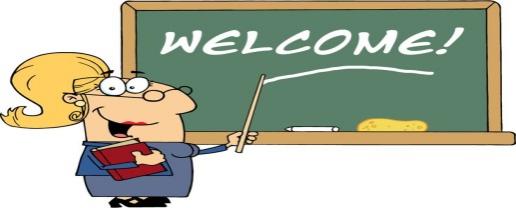 način vrednovanja i način korištenja rezultata vrednovanjaPromatranje zainteresiranosti kod učenika u zadanim aktivnostima,poticaji, pohvale koje bi se bilježile kao bilješke u e – dnevnik.Učenici koji  pokažu napredak u znanju mogu biti oslobođeni dopunske nastave.aktivnost, program i/ili projektDOPUNSKA NASTAVA FIZIKEbroj učenika8 učenikaciljevi aktivnosti, programa i/ili projektaPomoć učenicima u učenju i nadoknađivanju znanja, stjecanju sposobnosti i vještina iz fizike.namjena aktivnosti, programa i/ili projektaAktivnost je namijenjena učenicima koji kroz redovni nastavni program nisu ostvarili očekivanu razinu uspjeha i kojima je potrebna pomoć u učenju.nositelji aktivnosti, programa i/ili projekta i njihova odgovornostKrešimir Klarin 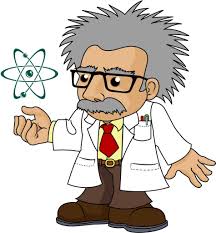 način realizacije aktivnosti, programa i/ili projektaAktivnost će se realizirati različitim nastavnim metodama: individualnim radom s učenicima, frontalnim radom, radom u paru, grupnim radom.vremenik aktivnosti, programa i/ili projektaAktivnost će se realizirati kontinuirano tijekom cijele školske godine u okviru rasporeda sati.troškovnik aktivnosti, programa i/ili projektaPosebnih troškova za realizaciju dopunske nastave nema.način vrednovanja i način korištenja rezultata vrednovanjaUspjeh učenika dopunske nastave trebao bi biti vidljiv na satovima prlikom ponavljanja i provjeravanja znanja.Naziv aktivnosti Broj sati Ime izvršitelja Mala kreativna grupa35Marina KulušićDramska grupa35Helena ČorkaloRitmika35Mirna MarkanovićDramsko-recitatorska skupina35Irena VišićKreativno projektne radionice35Ljiljana PerkovLegići35Sanja MilinMala čitaonica35Paula ZorzinLikovna grupa35Dragana HorvatovićDramska skupina35Danijela MatešaUčenička zadruga Most70Ena IvićŠkolski pjevački zbor35Danka Oreb JajacŠkolski športski klub35Dinko LucićMali maslinari35Ena IvićVjeronaučna olimpijada35Ljubica PašovModelarska skupina35Mladen ŠunjaraMali informatičari35Vedran MeštrovićRobotika35Vedran MeštrovićLingvistička grupa35Karlo KlarinŠkolski šahovski klub35Ivana FržopVesela matematika35Sara Lučićaktivnost, program i/ili projekt                    Mali kreativci-likovna grupabroj učenika                        Cijeli  1.razred ( 6 učenika)ciljevi aktivnosti, programa i/ili projektaRazvijati likovnu kreativnost kroz različite tehnike. Uočavanje boja, oblika i tekstura. Osvješćivanje osjećaja za estetiku. Izrada jednostavnih dekorativnih i uporabnih predmeta korištenjem različitih materijala, lijepljenjem, rezanjem, spajanjem, savijanjem i šivanjem. Sudjelovanjem na likovnim natječajima. Obilježavanje blagdana i važnijih nadnevaka. Razvijati kreativnost i poduzetnost kod djece što znači sposobnost djeteta da vlastite ideje iznosi i ostvaruje u različitim aktivnostima i projektima.namjena aktivnosti, programa i/ili projektaPoticanje kreativnosti, likovnosti i uporabivosti dostupnih materijala u svrhu izrade jednostavnih dekorativnih predmeta koji nisu predviđeni redovnim programom likovne kulture.  Poticati učenike da se zabavljaju i uče  kroz igru te da se svaki pojedinac pronađe u pojedinoj temi  i izrazi na najkreativniji način.nositelji aktivnosti, programa i/ili projekta i njihova odgovornost        Marina Kulušić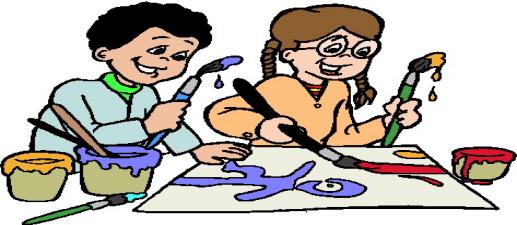 način realizacije aktivnosti, programa i/ili projektaPrikupljanje potrebnih materijala, uočavanje i predlaganje mogućnosti izrade dekorativnih predmeta. Vježbanje fine motorike. Individualni rad i rad u skupini. Priredbe. Aktivnost će se realizirati radom u učionici, odlaskom u školsko dvorište. Korištenje pametne ploče i projektora u razredu- Upotrebljavat ćemo stare materijale i stvari kojima ćemo udahnuti novi život te koristit u nastavi.vremenik aktivnosti, programa i/ili projektaJedan sat tjedno, prema rasporedu sati. troškovnik aktivnosti, programa i/ili projektaPapir, otpad, stari materijal, likovni pribor, platno, ukrasni papir, špaga, konac, vruće ljepilo... i obvezno  školska mapa.način vrednovanja i način korištenja rezultata vrednovanja Praćenje, analiza rada i zalaganje prema razvojnim mogućnostima učenika te pristiglim rezultatima natječaja. Likovno kreativno izražavanje standardnim i „neobičnim“ likovnim tehnikama u školi. Razredne i školske priredbe.aktivnost, program i/ili projektDramska grupabroj učenikaprema interesu učenikaciljevi aktivnosti, programa i/ili projektaupoznati dramsku umjetnost, razvijati međusobne odnose, samopouzdanje i talent, nastupati na školskim priredbamanamjena aktivnosti, programa i/ili projektaučenici drugog razreda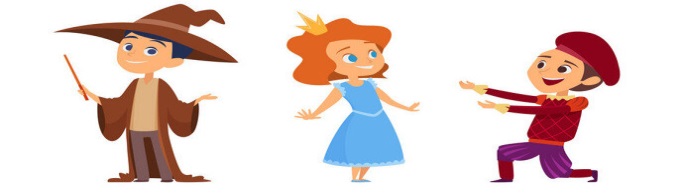 nositelji aktivnosti, programa i/ili projekta i njihova odgovornostučiteljica Helena Čorkalonačin realizacije aktivnosti, programa i/ili projektarazvijanje vještine čitanja, usmenog izražavanja, scenskog nastupa te poticanje osjećaja samopouzdanja kod učenikavremenik aktivnosti, programa i/ili projektajedan sat tjedno  tijekom školske godine troškovnik aktivnosti, programa i/ili projektatroškovi za papir/kopiranjenačin vrednovanja i način korištenja rezultata vrednovanjasamovrednovanje i poticanje učenika na samostalni odabir uloga i izvedbi prema vlastitim afinitetimaaktivnost, program i/ili projekt Izvannastavne aktivnosti  RITMIKAbroj učenika6ciljevi aktivnosti, programa i/ili projektarazvijati koordinaciju, sposobnost kretanja u ritmu,  muzikalnost, suradničko učenje, samopouzdanje, radovati se zajedničkom druženju i radunamjena aktivnosti, programa i/ili projektaza učenike 3. r. Tisno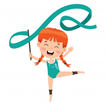 nositelji aktivnosti, programa i/ili projekta i njihova odgovornostučiteljica M. Markanovićnačin realizacije aktivnosti, programa i/ili projektavježbe ritmičkog kretanja, igre reprodukcije ritmičkih i melodijskih fraza, oponašanje viđenih pokreta i koreografija, osmišljavanje vlastitih koreografijavremenik aktivnosti, programa i/ili projektaaktivnost će se realizirati tijekom školske godine 2023./24. Petkom 5. šk. sat troškovnik aktivnosti, programa i/ili projekta40 eura za kostimenačin vrednovanja i način korištenja rezultata vrednovanjaNastupima učenika na razrednim, školskim te priredbama izvan škole pratit će se napredak pojedinog učenika.Osobno samovrednovanje i vršnjačko, te osobno zadovoljstvo svakog člana.aktivnost, program i/ili projektIzvannastavna aktivnostDramsko recitatorska skupinabroj učenikaPrema interesuciljevi aktivnosti, programa i/ili projektaUvoditi učenike u svijet poezije i dramskog teksta, razvijate sposobnosti izražajnog čitanja, pamćenja novih stihova i tekstova, razvijati stvaralačke sposobnosti, poticati učenike na aktivnost, jačati samopouzdanje i samopoštovanje učenika.namjena aktivnosti, programa i/ili projektaNjegovanje vrednota hrvatskog standardnog jezika, izražajno govorenje, pripremanje recitacija i igrokaza za različite prigode. Razvijanje govornog izraza. Međusobno uvažavanje i poštivanje.nositelji aktivnosti, programa i/ili projekta i njihova odgovornostUčiteljica Irena Višić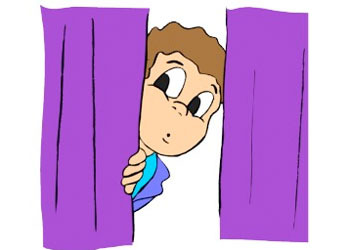 način realizacije aktivnosti, programa i/ili projektaČitanje, slušanje, usmeno izražavanje, govor, pripovijedanje uz pokrete i dramsku izvedbu, izražajno recitiranje prigodnih stihova u razredu i na školskim priredbama.vremenik aktivnosti, programa i/ili projektaTijekom školske godine, jednom tjedno. troškovnik aktivnosti, programa i/ili projektaTroškovi papira za kopiranje.način vrednovanja i način korištenja rezultata vrednovanjaVrednovanje i samovrednovanje učenika, poticanje, pohvala, nastup na priredbama. Razvijanje jezično umjetničkih sposobnosti i bit će pokazatelj za planiranje daljnjeg rada.aktivnost, program i/ili projektIzvannastavna aktivnostMALA ČITAONICAbroj učenika7ciljevi aktivnosti, programa i/ili projektaRazvijati i bogatiti govorni izraz i leksik, vježbati čitanje i čitanje po ulogama, vježbati prepričavanje i pripovijedanje, sudjelovati u svim oblicima igara po ulogama (dramatizacija).Razvijati čitateljske vještine i navike, razvijati interes za knjigu i čitanje, potaknuti zajedničko čitanje roditelja i djece, učenika učeniku, učenika učiteljici i ukazati na važnost takvog čitanja za uspješno ovladavanje vještinom čitanja.namjena aktivnosti, programa i/ili projektaAktivnost je namijenjena učenicima 1. razreda PŠ Jezera.nositelji aktivnosti, programa i/ili projekta i njihova odgovornost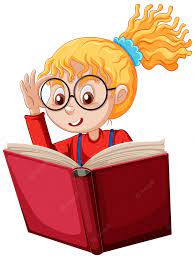 Paula Zorzinnačin realizacije aktivnosti, programa i/ili projektaAktivnost će se provoditi korištenjem različitih metoda:  čitanje, pisanje, crtanje, pripovijedanje, igra uloga (dramatizacija). Stvaranjem poticajnog okruženja za čitanje te odabirom slikovnica, bajki i tekstova primjerenih dobi i procesu početnoga opismenjavanja, učenike poučiti tehnikama čitanja.vremenik aktivnosti, programa i/ili projektaAktivnost će se realizirati kontinuirano tijekom školske godine, u okviru rasporeda sati (petkom 4. sat). troškovnik aktivnosti, programa i/ili projektaPapir za kopiranje radnih listova.način vrednovanja i način korištenja rezultata vrednovanjaOstvarenost ishoda bilježit će se u e-dnevniku u bilješkama predviđenim za izvannastavnu aktivnost.aktivnost, program i/ili projektIZVANNASTAVNE AKTIVNOSTI – LIKOVNA GRUPA2. RAZRED PŠ JEZERAbroj učenika9ciljevi aktivnosti, programa i/ili projektaUpoznati učenike sa likovnim priborom, istaknuti važnost zajedništva,likovnim i vizualnim izražavanjem interpretirati različite sadržaje,učenik razgovara i govori u skladu s temom iz svakodnevnoga života i poštuje pravila uljudnog ophođenja.namjena aktivnosti, programa i/ili projektaPromiče suradnju u razredu,identificira primjere dobroga odnosa prema prirodi,razvija nacionalni i kulturni identitet zajedništvom i pripadnošću skupini,opisuje raznolikost u prirodi i razlike među kjudima,razvija sliku o sebi, razvija svoje potencijale.nositelji aktivnosti, programa i/ili projekta i njihova odgovornostDragana Horvatović,razredna učiteljicanačin realizacije aktivnosti, programa i/ili projektaLikovni radovi prikazani različitim tehnikama.vremenik aktivnosti, programa i/ili projektaKroz cijelu školsku godinu 2023./2024. troškovnik aktivnosti, programa i/ili projekta/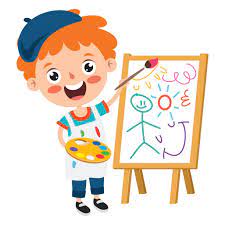 način vrednovanja i način korištenja rezultata vrednovanjaIzlaganje radova na panoima škole.aktivnost, program i/ili projektKREATIVNO PROJEKTNE RADIONICE3. RAZRED  PŠ JEZERAbroj učenika7ciljevi aktivnosti, programa i/ili projektaUčenicima prikazati različitosti u područjima izvanškolskih aktivnosti.- razvijati sklonost i interes za likovno stvaralaštvo- doprinositi estetskom izgledu škole- razvijati vještinu i sposobnost usmenog i pisanog izražavanja- poticati i razvijati svijest o sebi (interesi, vrline, mane...)- poticati maštu i kreativnost glume, vježbati pravilnu intonaciju, geste, mimiku- poticati na pravilan izgovor i vježbati vještinu javnog govorenja- igrom vježbati razvoj fine motorike tijekom cijele godine- razvijati naviku brige za okoliš, prostor u kojemu živiš i ljubimce (biljke i životinje)namjena aktivnosti, programa i/ili projektaSudjelovati u različitim projektima i na taj način učenike upoznati s projektnom nastavom.nositelji aktivnosti, programa i/ili projekta i njihova odgovornostLjiljana Perkov, razredna učiteljica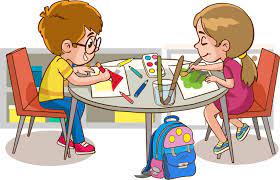 način realizacije aktivnosti, programa i/ili projektaSamovrednovanje, usmena evaluacija rada, likovni ostvaraji, fotografije.vremenik aktivnosti, programa i/ili projektaTijekom školske godine 23./24. Svaki petak 4. školski sat. troškovnik aktivnosti, programa i/ili projektaPotrošni materijal, literatura, troškovi likovnog materijala.način vrednovanja i način korištenja rezultata vrednovanjaSamovrednovanje, usmena evaluacija rada, likovni ostvaraji, fotografije, estetsko uređenje školskog prostora.aktivnost, program i/ili projektIZVANNASTAVNA GRUPA LEGIĆIbroj učenika8-9ciljevi aktivnosti, programa i/ili projekta-razvijanje fine motorike-razvijanje logičkog razmišljanja,povezivanja,suradnje,uvažavanja drugih-rješavanje problema s uporištem u znanosti (STEM područje)namjena aktivnosti, programa i/ili projektaUčenicima 4. razreda PŠ Jezeranositelji aktivnosti, programa i/ili projekta i njihova odgovornostUčiteljica Sanja Milin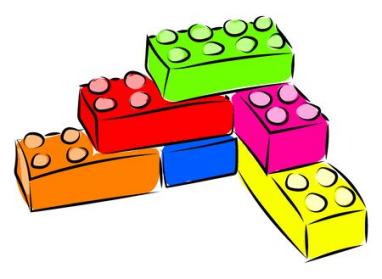 način realizacije aktivnosti, programa i/ili projekta-grupni  rad,rad u paruvremenik aktivnosti, programa i/ili projektaPetak.5. školski sat tijekom školske godine troškovnik aktivnosti, programa i/ili projektaLego kocke sakupljene darivanjemnačin vrednovanja i način korištenja rezultata vrednovanjaSamoprocjena, promatranje, pozitivna kritika, poticaj i rješavanje zadataka, opisno praćenje učenikaaktivnost, program i/ili projektDramska grupa 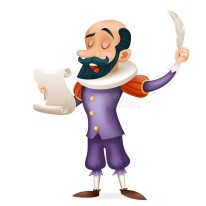 broj učenikaPrema interesima učenikaciljevi aktivnosti, programa i/ili projektarazvijanje govornih sposobnostirazvoj izražajnih mogućnosti učenikasamostalno izricanje različitih vrsta tekstovarazvoj jezično-komunikacijskih sposobnosti pri govornoj uporabi jezika u svim funkcionalnim stilovimarazvoj čitateljske kulture i čitateljskog interesarazvijanje interesa prema hrvatskoj i svjetskoj književnostiosposobljavanje učenika za adekvatno usmeno izražavanje, bogaćenje rječnika i stila izražavanjapoticanje učenika na izvođenje stvaralačkih i kreativnih zadatakarazvijanje osjećaja za naglašavanje, boju glasa i intonacijuaktivan odnos prema radnim zadatcima pružiti učenicima zabavne i poučne sadržaje kojima će ispuniti svoje slobodno vrijeme nakon nastavenamjena aktivnosti, programa i/ili projektapriprema za javni nastup  - predstavljanje aktivnosti na prigodnim svečanostima u školi  uz određene blagdanerazvoj učenikova stvaralaštva i komunikacijskih sposobnostirazvijanje kulture usmenog izražavanja učenikainformiranje zajednice o radu učenika unutar izvannastavnih aktivnostitematikom izvođenih djela ukazivati na različite probleme s kojima se susreću učenici povezivanje književno-umjetničkog sadržaja sa suvremenim medijimapromicanje umjetničkih, kulturnih i zabavnih sadržajarazvoj sposobnosti izražavanja doživljaja, osjećaja, misli i stavovarazvijanje osjetljivosti za književnu riječosposobljavanje za vrjednovanje vlastitog i tuđeg usmenog umjetničkog izričajarazumjeti potrebu za različitim stilovima izražavanja i primjereno se služiti različitim stilovima u različitim situacijamanositelji aktivnosti, programa i/ili projekta i njihova odgovornostučenici petog, šestog, sedmog i osmog razreda učiteljica Danijela Matešanačin realizacije aktivnosti, programa i/ili projektaskupno oblikovanje predstave, improvizacijom i vlastitim stvaranjem, te njezino izvođenje,priprema i izvedba predstave prema dramskome predlošku, - procesna drama („drama za učenje“) kao oblik rada za potrebe nastave, bez obveze izvođenja za publikugovorna javna izvedba (monolog, individualno i skupno recitiranje, pripovijedanje, govornički nastup te drugi govorni žanrovi),dramskopedagoške igre i vježbe kao važni stimulativni postupci u oblicima skupnog i suradničkog radavremenik aktivnosti, programa i/ili projektaJedan školski sat tjedno tijekom školske godine 2023./2024.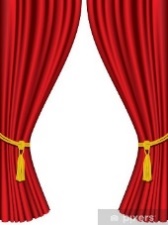  troškovnik aktivnosti, programa i/ili projektakopirni papirrekviziti, kostimi, scenografijanačin vrednovanja i način korištenja rezultata vrednovanjaizvođenje javnih nastupa pred učenicima, učiteljima, roditeljima i lokalnom zajednicomsudjelovanje na međuopćinskoj ili županijskoj smotri LiDraNo 2023.opisno praćenje rada učenikaanaliza rada družine i samovrednovanje napretka učenika na području usmenog umjetničkog izričajaaktivnost, program i/ili projektMali maslinari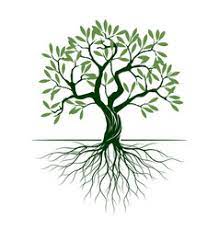 broj učenika10 - 25 učenikaciljevi aktivnosti, programa i/ili projektaOsvijestiti odnos čovjeka prema prirodi brinući se za biljke školskog prostora (sadnja, rast, njega te uređivanje i održavanje zelenila u školskom prostoru) te razvijati ekološku svijest učenika i korisnost stečenih vrtlarskih znanja. Oplemeniti okoliš škole.namjena aktivnosti, programa i/ili projektaAktivnost je namijenjena učenicima od petog do osmog razreda.nositelji aktivnosti, programa i/ili projekta i njihova odgovornostučiteljica biologije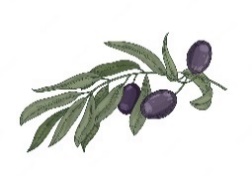 način realizacije aktivnosti, programa i/ili projektaIzvannastavna aktivnost realizirati će se prema planu rada (teorijska i praktična nastava kroz grupni i individualni rad).vremenik aktivnosti, programa i/ili projektaDva sata tjedno, prema rasporedu sati, kontinuirano tijekom čitave godine. troškovnik aktivnosti, programa i/ili projektaEventualni troškovi realizacije planova i programa namiriti će se iz materijalnih sredstava škole, a moguće je da u jednom dijelu troškova budu participirali i vanjski suradnici te sponzori.način vrednovanja i način korištenja rezultata vrednovanjaRealizacija plana i programa i postavljenih ciljeva pratiti će se preko ogledne mape i pisanog izvješća voditelja aktivnosti.aktivnost, program i/ili projektUčenička zadruga „Most“ 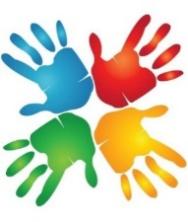 broj učenika5 - 15 učenikaciljevi aktivnosti, programa i/ili projektaPoticanje timskog rada, razvoj kreativnosti te razvoj svijesti o vrijednosti rada u čovjekovu životu.Upoznavanje i njegovanje hrvatske tradicijske kulture, osobito mjesta u kojem učenici žive te poticanje kreativnosti proizašle iz tradicijskog nasljeđa.Prikupljanje novčanih sredstava za poboljšanje rada zadruge te sudjelovanje u humanitarnim akcijama škole i mjesta.namjena aktivnosti, programa i/ili projektaAktivnost je namijenjena učenicima od petog do osmog razreda.nositelji aktivnosti, programa i/ili projekta i njihova odgovornostučiteljica biologije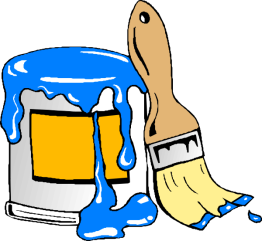 način realizacije aktivnosti, programa i/ili projektaIzvannastavna aktivnost realizirati će se prema planu rada (izrada ukrasnih i uporabnih predmeta, oslikavanje i izrada predmeta od recikliranih materijala, izrada i ukrašavanje glinenih, gipsanih i drvenih predmeta, izrada božićnih ukrasa i prigodnih čestitki, izrada ljetopisa zadruge, izrada tradicijskih ukrasa i nakita, bojanje pisanica; prodajne izložbe u školi ili izvan škole; posjeti izvan škole).vremenik aktivnosti, programa i/ili projektaDva sata tjedno, prema rasporedu sati, kontinuirano tijekom čitave godine. troškovnik aktivnosti, programa i/ili projektaEventualni troškovi realizacije planova i programa namiriti će se iz materijalnih sredstava škole (pri. boje, glinamol/glina, papir i žica).način vrednovanja i način korištenja rezultata vrednovanjaRealizacija plana i programa i postavljenih ciljeva pratiti će se preko ogledne mape i pisanog izvješća voditelja aktivnosti.Sudjelovanjem na izložbama i smotrama prikazat će se vlastiti proizvodi te njihovom prodajom ostvariti prihod koji će biti koristan za unapređenje rada zadruge i humanitarnih akcija.aktivnost, program i/ili projektMODELARSKA SKUPINA Izrada uporabnih predmeta od drvabroj učenika4ciljevi aktivnosti, programa i/ili projektaKombiniranjem teorijskih znanja i praktičnih vještina učenici stječu bolji uvid u cjelokupan proces izrade uporabnog predmeta (mjerenje, ocrtavanje, rezanje, lijepljenje, obrada, bojanje). Prilikom procesa razvijati i poticati ekološku i ekonomsku komponentu proizvodnog procesa. U konačnici sudjelovati na Modelarskoj ligi i natjecanju mladih tehničara.namjena aktivnosti, programa i/ili projektaIzraditi gotov uporabni predmet (uglavnom od drva)Raditi s kombiniranim električnim uređajem za piljenje, bušenje, brušenje i tokarenjeRaditi s raznim ručnim alatomIzvoditi zaključke o raznim načinima izradeEstetski osmisliti proizvod i u slučaju prodaje istog odrediti cijenuSudjelovati u Modelarskoj ligi i natjecanju mladih tehničaranositelji aktivnosti, programa i/ili projekta i njihova odgovornostMladen Šunjara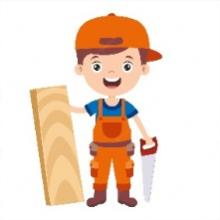 način realizacije aktivnosti, programa i/ili projektaOblik: praktični radNačin učenja: učenici izrađuju uporabne proizvode po montažnom crtežu ili ih osmišljavaju sami, sudjeluju u svim fazama proizvodnog procesa te u konačnici kreiraju cijenu proizvodaMetode poučavanja: priprema materijala, demonstracija rada, nadziranje i provjera točnosti obavljenih zadataka, vođenje učenika u logičkom zaključivanjuvremenik aktivnosti, programa i/ili projektašk. god. 2023./24. troškovnik aktivnosti, programa i/ili projektaAlat, potrebni materijali za izradunačin vrednovanja i način korištenja rezultata vrednovanjaNatjecanja, izložba radova 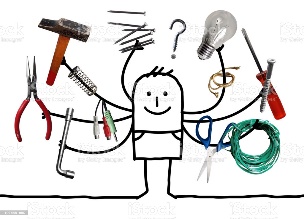 aktivnost, program i/ili projektIZVANNASTAVNA AKTIVN0STLingvistička grupabroj učenika5-10 učenikaciljevi aktivnosti, programa i/ili projektaCilj u području jezičnih kompetencija: Razumijevanje i primjena jezičnih struktura i elemenata u komunikaciji na stranom jeziku.Razumijevanje i interpretacija teksta na stranom jeziku.Kreativno izražavanje na stranom jeziku kroz razne medijske oblike (.Razvijanje svijesti o europskom identitetu i vrijednostima.Komunikacija i suradnja s drugim školama i jezičnim grupama diljem Europe.Upoznavanje s običajima, tradicijama i kulturom drugih europskih zemalja.Cilj u području digitalne kompetencije:Korištenje informacijsko-komunikacijske tehnologije u učenju jezika.Pretraživanje interneta i izvorima informacija o jezicima i kulturama Europe.Korištenje digitalnih alata za stvaranje, prezentaciju i dijeljenje sadržaja (npr. stvaranje digitalnih plakata, izrada videozapisa o jezičnim vještinama itd.).namjena aktivnosti, programa i/ili projektaPromicanje jezične raznolikosti: Kroz učenje različitih jezika i sudjelovanje u proslavi Dana Europe, ukazat će se učenicima važnost razumijevanja i poštovanja drugih jezika i kultura.Razvoj jezičnih kompetencija: Poticanje razvoja jezičnih kompetencija učenika. Kroz učenje jezika, čitanje tekstova na stranim jezicima, pisanje, komunikaciju s drugim jezičnim grupama i primjenu jezičnih vještina u stvarnim situacijama, učenici će razvijati svoje jezične sposobnosti.Interkulturno razumijevanje: Poticanje na  interkulturno razumijevanje među učenicima. Upoznavanje s različitim kulturama Europe, istraživanje običaja, tradicija i vrijednosti drugih zemalja te suradnja s drugim školama diljem Europe pružit će priliku za promicanje međukulturalnog dijaloga i učenje o drugim kulturama.Poticanje digitalne kompetencije: Kroz korištenje informacijsko-komunikacijske tehnologije u učenju jezika i stvaranju digitalnih sadržaja. To će im omogućiti da koriste tehnologiju kao sredstvo za učenje i izražavanje te da se aktivno uključe u digitalno doba.Promocija europskog identiteta: Proslava Dana Europe može imati za cilj promicanje europskog identiteta među učenicima. Ovo može uključivati istraživanje europske povijesti, vrijednosti, simbola i institucija te poticanje osjećaja pripadnosti europskoj zajednici.nositelji aktivnosti, programa i/ili projekta i njihova odgovornostKarlo Klarin, učitelj talijanskog jezikanačin realizacije aktivnosti, programa i/ili projektaRadionice s učenicima.	             Izrada PPT i plakata. Sudjelovanje u Božićnoj priredbiOrganizacija Europskog dana jezikaOrganizacija Dana EuropePosjet Bruxellesuvremenik aktivnosti, programa i/ili projektaTijekom školske godine 2023./2024. 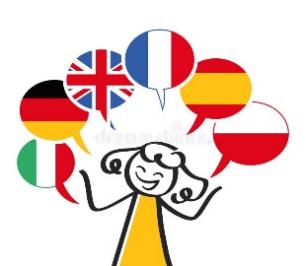 troškovnik aktivnosti, programa i/ili projektaTroškove će pokriti zajednički škola, roditelji i/ili donacije.aktivnost, program i/ili projektŠkolski zborbroj učenika20ciljevi aktivnosti, programa i/ili projektaIskustvo i radost zajedničkog rada, nastupi na školskim i izvanškolskim priredbama, upoznati umjetničke, narodne, domoljubne, božićne, novogodišnje, uskrsne i ostale pjesme. Razvijati glazbene i kreativne sposobnosti izražavanja, samostalnost i emocionalnu inteligencijunamjena aktivnosti, programa i/ili projektaAktivnost je namjenjena učenicima od 4. do 8. Razreda.nositelji aktivnosti, programa i/ili projekta i njihova odgovornostVoditelj pjevačkog zbora Danka Oreb Jajac  način realizacije aktivnosti, programa i/ili projektaKontinuirano tijekom školske godine – jedanput tjedno, nastupi na priredbama u školi i izvan školevremenik aktivnosti, programa i/ili projektaOd  rujna 2023. do početka lipnja 2024.Srijedom,  7. sat , 35 sati troškovnik aktivnosti, programa i/ili projektaTroškovi fotokopiranja i papira 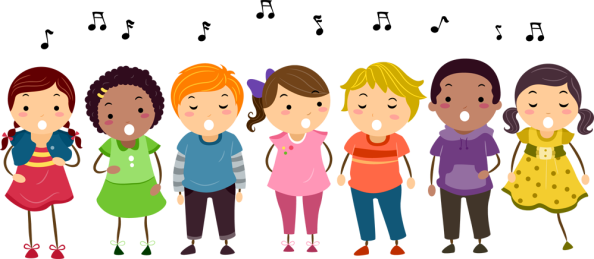 način vrednovanja i način korištenja rezultata vrednovanjaRezultati će se koristiti u cilju poticanja razvoja darovitih učenika                                                 Aktivnost, program i/ili projektRobotika - Izrada jednostavnog robota i programske podrške za njegaBroj učenikaDo 6 učenika (od 6.-og do 8.-og razreda)Ciljevi aktivnosti, programa i/ili projektaDanas smo okruženi raznim automatiziranim uređajima, pa se učenici upoznaju s elementima koji ih sačinjavaju i programskom podrškom koja je potrebna za funkcioniranje takvog uređajaNamjena aktivnosti, programa i/ili projektaRad s učenicima koji pokazuju povećan interes za informatičke sadržaje. Rad s darovitim učenicima na području informatike i robotike. Produbljivanje stečenog znanja i razvijanje logičkog mišljenja te samostalnost u radu.Nositelji aktivnosti, programa i/ili projekta i njihova odgovornostVedran Meštrović    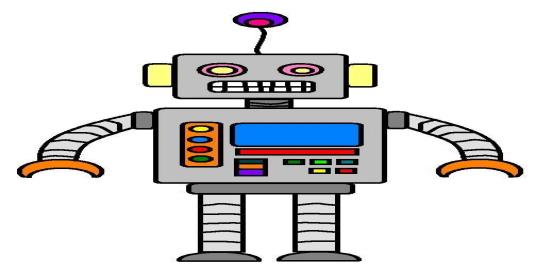 Način realizacije aktivnosti, programa i/ili projektaOblik: praktični radSudionici: članovi robotičke skupineNačin učenja: Kombinirajući teorijski, praktični i eksperimentalni rad učenici izrađuju uređaj (robota) koji će obavljati određenu funkciju. Nakon toga  izrađuju programsku podršku kako bi uređaj bio funkcionalanMetode poučavanja: priprema materijala, demonstracija rada, nadziranje i provjera točnosti obavljenih zadataka, vođenje učenika u logičkom zaključivanjuVremenik aktivnosti, programa i/ili projektaŠk. God. 2023./24.2 sata tjedno, prema rasporedu satiTroškovnik aktivnosti, programa i/ili projektaRačunala i roboti (Mbot)Način vrednovanja i način korištenja rezultata vrednovanjaAnaliza i vrednovanje učeničkih radova, pojedinih faza procesa i odnosa prema radu. Programiranje u programu mBlockSudjelovanje na natjecanju CM LigaAktivnost, program i/ili projektMali informatičari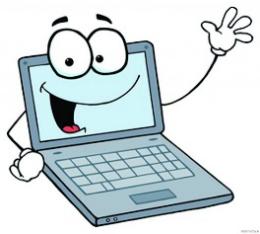 Broj učenikaUčenici 1. do 4. razreda (do 15 učenika)Ciljevi aktivnosti, programa i/ili projektaStjecanje umijeća upotrebe računala i namjenskih programa. Učenje o sigurnosti na internetu, razvijanje strpljivosti, upornosti te pozitivnog i aktivnog odnosa prema radu. Primjenjivanje nformatičke pismenosti u savladavanju gradiva.Obrazloženje cilja: Korištenje računala i računalnih programa u učenju i igrama.Namjena aktivnosti, programa i/ili projektaNastava se održava u opremljenoj informatičkoj učionici. Namijenjena je radoznalim učenicima od 1. do 4. razreda koji su željni stjecati nova i dodatna informatička znanja. Nositelji aktivnosti, programa i/ili projekta i njihova odgovornostVedran MeštrovićNačin realizacije aktivnosti, programa i/ili projektaIndividualni rad na računalu, aktivno učenje – prikupljanje informacije i istraživanje. Vremenik aktivnosti, programa i/ili projektaAktivnost će se realizirati kontinuirano tijekom školske godine, 1 sat tjedno, 35 sati godišnjeTroškovnik aktivnosti, programa i/ili projektaOsobna računala i internetNačin vrednovanja i način korištenja rezultata vrednovanjaProcjena samostalnog služenja računalom, izrada materijala u različitim programima. aktivnost, program i/ili projektVJERONAUČNA OLIMPIJADAbroj učenikaOD 5. DO 8. RAZREDAciljevi aktivnosti, programa i/ili projektaIstražiti novo područje duhovne baštine po materijalimakoje priprema Nacionalni katehetski ured.namjena aktivnosti, programa i/ili projektaSudjelovati u natjecanju svih vjeroučenika u našojDomovini.nositelji aktivnosti, programa i/ili projekta i njihova odgovornostVjeroučiteljica 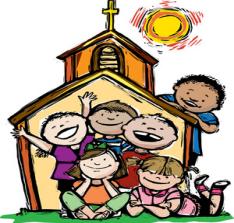 način realizacije aktivnosti, programa i/ili projektaUčenje, rješavanje testova, kvizova…vremenik aktivnosti, programa i/ili projektaRUJAN/LIPANJ  troškovnik aktivnosti, programa i/ili projektaIspis vježbovnih listića, putni trošak odlaska na natjecanje.način vrednovanja i način korištenja rezultata vrednovanjaRezultat na kraju natjecanja.aktivnost, program i/ili projektŠkolski sportski klub Tisno broj učenika 25-30 učenikaciljevi aktivnosti, programa i/ili projektaPoticati tjelesnu aktivnost, suradnju i druženje među učenicima. Kroz školska natjecanja razvijati timski duh i ljubav prema sportu. Podučiti djecu različitim sportovimanamjena aktivnosti, programa i/ili projektaPodučiti djecu različitim sportskim igrama i pravilima igara. Učenje i usavršavanje tehničkih elemenata različitih sportskih igaranositelji aktivnosti, programa i/ili projekta i njihova odgovornostDinko Lucić 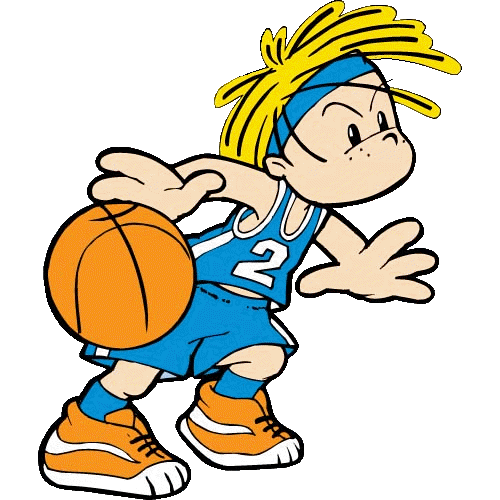 način realizacije aktivnosti, programa i/ili projektaTreninzi učenika u dvorani (koliko to prilike dopuste) i sudjelovanje na školskim sportskim natjecanjimavremenik aktivnosti, programa i/ili projekta35 školskih sati troškovnik aktivnosti, programa i/ili projektaTroškovi puta odlaska na natjecanjanačin vrednovanja i način korištenja rezultata vrednovanja Godišnji izvještaj voditeljaaktivnost, program i/ili projektŠkolski šahovski klubbroj učenika15-20ciljevi aktivnosti, programa i/ili projektaOvladati svim pravilima šahovske igre. Unaprijediti dječju koncentraciju, strpljenje, upornost, razviti analitičke vještine i vještine donošenja odluka i sportsko ponašanje. namjena aktivnosti, programa i/ili projektaAktivnost je namjenjena zainteresiranim učenicima OŠ Vjekoslava Kalebanositelji aktivnosti, programa i/ili projekta i njihova odgovornost	Pedagoginja, knjižnjičarka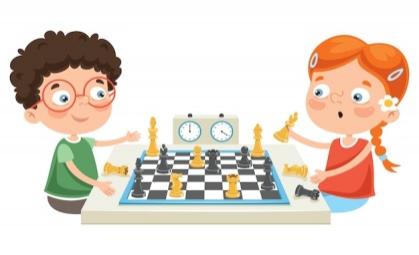 način realizacije aktivnosti, programa i/ili projektaAktivnost će se realizirati u slobodnom vremenu učenika kad  čekaju školski prijevoz. vremenik aktivnosti, programa i/ili projektaKroz školsku godinu troškovnik aktivnosti, programa i/ili projektaDva kompleta šahovskih figura i pločanačin vrednovanja i način korištenja rezultata vrednovanjaUčeničko međusobno natjecanje, međuškolska natjecanja.aktivnost, program i/ili projektSportska matematikabroj učenika25-30ciljevi aktivnosti, programa i/ili projektaOmogućiti učenicima kvalitetno provođenje slobodnog vremena i poboljšanje matematičkih vještina. Povezati učenike sa školskom ustanovom i razvijati njihovu odgovornost te razvijanje pozitivnog stava prema matematici kao školskom predmetu.namjena aktivnosti, programa i/ili projektaAktivnost je namjenja za učenike putnike tako da učenicima koji čekaju školski prijevoz pomogne ne samo u razvijanju dodatnih kompetencija, vještina već i u poboljšanju ponašanja i uspjeha u školi. nositelji aktivnosti, programa i/ili projekta i njihova odgovornostKnjižničarka, pedagoginja, učitelji matematike i fizike način realizacije aktivnosti, programa i/ili projektaUčenici će uz pomoć jasnih uputa učitelja učiti kako izmjeriti duljinu, brzinu, površinu, težinu. Uz igru trajno će usvajati znanja o preračunavanju mjernih jedinica i matematičkim zakonitostimavremenik aktivnosti, programa i/ili projektaTijekom školske godine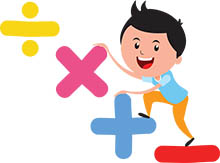  troškovnik aktivnosti, programa i/ili projektaTroškovi će se namiriti preko natječaja Ministarstva za sufinanciranje izvannastavnih aktivnosti osnovnih i srednjih škola te učeničkih domova u školskoj godini 2023./2024.način vrednovanja i način korištenja rezultata vrednovanjabolja priprema učenika za predmete 7. i 8. razreda (kemije i fizika)smanjenje vršnjačkog nasilja, razvijanje suradničkog odnosa među učenicima,pozitivan stav prema matematici kao školskom predmetu. aktivnost, program i/ili projektJEDNODNEVNI IZLETbroj učenikaUčenici od 1. Do 7. razreda OŠ Vjekoslav Kaleba i područne škole Jezeraciljevi aktivnosti, programa i/ili projektaUpoznavanje kulturne i prirodne baštine šireg zavičaja ,osvijestiti važnost očuvanja prirode -doživjeti prirodu svim osjetilima -uočavati i povezivati uzroke i posljedice promatranih pojava -razumjeti međusobnu ovisnost ljudi i prirode -poštivanje dogovorenih pravila ponašanja na izletu, a posebno na zelenim površinama -upoznati i koristit različita prijevozna sredstva -razvijati samostalnost učenika -njegovati pozitivne odnose među učenicima -temeljito pratiti promjene u prirodi -orijentirati se izvan učionice -razvijanje sportskog duha kroz sportske aktivnosti(nogomet, graničar, badminton)namjena aktivnosti, programa i/ili projekta-proširivanje i produbljivanje znanja o važnosti očuvanja kulture i prirodne baštine. -osposobiti učenika za primjenu naučenog u školi i izvan nje -razvijati ljubav prema prirodi i kulturnoj baštini -boravak u prirodi na svježem zraku -razvijanje sposobnosti promatranja -povezivanje vremenskih promjena i njihov utjecaj na biljni i životinjski svijet te rad ljudinositelji aktivnosti, programa i/ili projekta i njihova odgovornostUčiteljice razredne nastave : Paula Zorzin, Marina Kulušić, Helena Čorkalo, Irena Višić, Dragana Horvatović Mirna Markanović, Sanja Milinnačin realizacije aktivnosti, programa i/ili projekta-odlazak na izlet turističkim autobusom -razgledavanje krajolik kojim prolazimo-igra i sportska aktivnostvremenik aktivnosti, programa i/ili projektaSvibanj 2024. 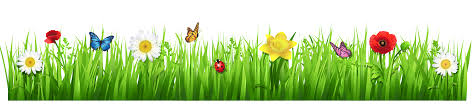  troškovnik aktivnosti, programa i/ili projektaTroškovi prijevoza i ulaznicanačin vrednovanja i način korištenja rezultata vrednovanja-prezentacija naučenog kroz likovno i pismeno izražavanje -pratiti ponašanje učenika prema dogovorenim pravilima i kroz razgovor istaknuti dobre primjere ponašanja -foto album, mogućnost objave na mrežnoj stranici škole -procjenjivanje uspjeha aktivnosti i postignutog rezultata pomoću nastavnih listića -opisno praćenje i brojčano ocjenjivanjeaktivnost, program i/ili projektVIŠEDNEVNA EKSKURZIJA 8. RAZREDAbroj učenika20ciljevi aktivnosti, programa i/ili projektaUpoznavanje raznolikosti prirodno-geografskih obilježja zavičaja Republike Hrvatske, razvijati kulturu ponašanja među učenicima, te na javnim mjestima i u kulturno-povijesnim ustanovama, razvijanje ljubavi prema domovini. namjena aktivnosti, programa i/ili projektaUčenicima osmog  razreda. Usvojenost nastavnih sadržaja prethodnih razreda s posebnim osvrtom na sadržaje iz društvenih i prirodnih predmetanositelji aktivnosti, programa i/ili projekta i njihova odgovornost                                             Zoran Grgas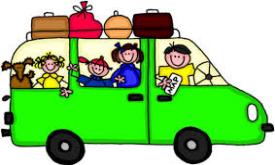 način realizacije aktivnosti, programa i/ili projektaU drugom polugodištu u suradnji s roditeljima, djelatnicima škole i turističkim agencijama. vremenik aktivnosti, programa i/ili projektaTravanj /svibanj 2024. troškovnik aktivnosti, programa i/ili projektaTroškovnik dostavlja odabrana agencija u koji je uključena cijena aranžmana (prijevoz turističkim autobusom, smještaj, prehrana, ulaznice) osiguranje učenika i program izleta. način vrednovanja i način korištenja rezultata vrednovanjaPisano izvješće učitelja-voditelja ravnatelju i Učiteljskom vijeću. aktivnost, program i/ili projekt                   DVODNEVNI POSJET VUKOVARUbroj učenika20 učenikaciljevi aktivnosti, programa i/ili projektaUčenje o vrijednostima Domovinskog rata, ali isto tako da se učenicima tijekom boravka prenese osnova mira, prihvaćanja različitosti i suosjećanjanamjena aktivnosti, programa i/ili projektaAktivnost je namijenjena svim učenicima osmog razreda 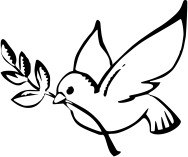 nositelji aktivnosti, programa i/ili projekta i njihova odgovornostZoran Grgas                                                                             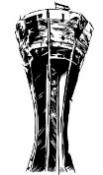 način realizacije aktivnosti, programa i/ili projekta    Tijekom dvodnevnog posjeta Vukovaru, u organizaciji Javne ustanove „Memorijalni centar Domovinskog rata Vukovar“, učenici će obići sva mjesta sjećanja vezana za Domovinski rat. Učiti će o najvažnijim bitkama i operacijama Domovinskog rata i o ponosu zbog neovisnosti i slobode stečene vlastitim snagama, u gotovo nemogućim uvjetimavremenik aktivnosti, programa i/ili projektaOd 15. do 17. 10. 2023. troškovnik aktivnosti, programa i/ili projektaTroškove snose Ministarstvo branitelja i MCDRVnačin vrednovanja i način korištenja rezultata vrednovanjaPisano izvješće učitelja-voditelja ravnatelju i Učiteljskom vijećuaktivnost, program i/ili projektPOSJET KAZALIŠTUbroj učenika71ciljevi aktivnosti, programa i/ili projektaRecepcija primjerenih kazališnih tekstova, razlikovanje kazališne predstave od filma; razlikovati pozornicu, gledalište, uloga, gluma, usvajati primjerene načine ponašanja u kulturnim ustanovama, poticanje pozitivnog odnosa prema dramskom stvaralaštvu u cijelosti.namjena aktivnosti, programa i/ili projektaZa sve učenike od prvog do četvrtog razredanositelji aktivnosti, programa i/ili projekta i njihova odgovornostMarina Kulušić, Helena Čorkalo, Mirna Markanović, Irena Višić, Paula Zorzin, Dragana Horvatović, Ljiljana Perkov, Sanja Milinnačin realizacije aktivnosti, programa i/ili projektaOrganizirani odlazak razreda u gradsko kazalište.vremenik aktivnosti, programa i/ili projektaOvisno o rasporedu predstava HNK Šibenik troškovnik aktivnosti, programa i/ili projektaPrijevoz autobusom i ulaznica način vrednovanja i način korištenja rezultata vrednovanjaNa temelju odgledane predstave učenici će napraviti plakat, opisati doživljaje, nacrtati što im se najviše svidjelo, te stečena znanja primijeniti u nastavi hrvatskog jezika.aktivnost, program i/ili projektPOSJET DOMU ZA STRAIJE OSOBE TISNO broj učenika15-20ciljevi aktivnosti, programa i/ili projektaUpoznati bake i djedove koja borave u njemu, razvijati međusobnu suradnju i duhovni pomoćnamjena aktivnosti, programa i/ili projektaRazvijati suradnju sDomom, razveseliti najstarije s pjesmom, plesom, recitacijom, igrokazom, ali isto tako razvijati svijest o važnosti slušanja, uvažavanja i pomoći drugimnositelji aktivnosti, programa i/ili projekta i njihova odgovornostVJEROUČITELJICAnačin realizacije aktivnosti, programa i/ili projektaPosjet Domu vremenik aktivnosti, programa i/ili projektaKorizmeno vrijeme  troškovnik aktivnosti, programa i/ili projektaU suradnji s roditeljima i mogučnostima školenačin vrednovanja i način korištenja rezultata vrednovanjaOpisna bilješka i web škole 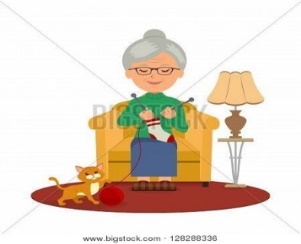 aktivnost, program i/ili projektEdukativni izlet u suradnji sa udrugom “Argonauta”broj učenika22 (učenici sedmog razreda)ciljevi aktivnosti, programa i/ili projektaRazvijanje eko osviještenosti kod djecenamjena aktivnosti, programa i/ili projektaSuživljenje s prirodomnositelji aktivnosti, programa i/ili projekta i njihova odgovornostUdruga „ARGONAUTA”, učenici sedmog razreda i razrednica Vinka Olivaninačin realizacije aktivnosti, programa i/ili projektaKroz radionice učenici ipoznaju i osvještavaju priroduvremenik aktivnosti, programa i/ili projektaSvibanj 2024 troškovnik aktivnosti, programa i/ili projektaTrošak snosi udruga „Argonauta”način vrednovanja i način korištenja rezultata vrednovanjaVoditelji radionica će kroz rad są učenicima vrednovati njihovu aktivnost i vještine čija je svrha primijeniti ih u svakodnevnom životuNaziv projektaIme nositelja projektaDANI KRUHAUčiteljica HJ, učiteljice RN, učiteljica LK, vjeroučiteljiSJEĆANJE NA VUKOVARDanijela MatešaMJESEC HRVATSKOG JEZIKADanijela MatešaVIRTUALNI BOŽIĆNI KALENDARLjubica PaškovČAJANKA S TETOM JULIJOMPaula ZorzinDOBROGRADLjubica PaškovDNA DANEna IvićBOŽIĆNE JASLICELjubica PaškovSPORTSKI PROGRAM ZA DAN ŠKOLEDinko LučićRAZREDNA DEŽURSTVAIvana Fržop, razrednici od 1. do 8. razredaSIGURNO U PROMETUMladen ŠunjaraSTOTI DAN U ŠKOLIPaula ZorzinDAN ZANIMANJAIvana SkrozaUZ ČITANJE RIJEČI RASTUPaula ZorzinSURADNJA S KUD-om HARTIĆPaula ZorzinDANI JABUKA DANI ZDRAVE HRANEPaula ZorzinTRADICIONALNA ARHITEKTURAIvana SkrozaMEMENTO PRIJATELJSTVAPaula ZorzinGOSPOĐICA LJUBAV – IZRADA SLIKOVNICEDanijela MatešaMEDIJI I PISMENOSTDanijela MatešaDAN SJEĆANJA NA ŽRTVE HOLOKAUSTADanijela Mateša i Mateo JokićUZ ČITANJE RIJEČI RASTU 4Danijela MatešaDAN PIZZEKarlo KlarinSVI SVETILjubica PaškovVEČER MATEMATIKEVinka OlivaniNOSIM SVOJ BEDŽIvana SkrozaDAN EUROPEKarlo KlarinBOŽIĆNI SAJAMLjubica Paškov100. DAN U ŠKOLILjiljana PerkovPAPIN DANLjubica PaškovSJEĆANJE NA ŽRTVU VUKOVARADanijela Mateša i Mateo JokićPOKUSI SU NOVA FORALjiljana PerkovZAŠTO VOLIM MURTER - NAGR. NATJEČAJIvana SkrozaPUB QUIZ O ITALIJIKarlo KlarinČITAM TEBI ČITAM SEBILjiljana PerkovMEMENTO PTIJATELJSTVALjiljana PerkovU SVIJETU LIKOVNIH UMJETNIKALjiljana PerkovMALI LJUBITELJI GLAZBEDanka Oreb JajacLIKOVNI SPOMENAR 2023./2024.Ivana SkrozaSALVA!   Erasmus + projektKarlo KlarinDAN PLANETA ZEMLJEZoran GrgasHIPPO NATJECANJEIva ČekoDANI JABUKA, DANI ZDRAVE HRANEPaula ZorzinKRETAIVNI VALVinka OlivaniDAN BROJA Vinka Olivani SVIJET POD MIKROSKOPOMEna IvićSURADNJA S KNJIŽNICOM Danijela Matešaaktivnost, program i/ili projektDANI KRUHAbroj učenikaSvi učenici od 1. do 8. razredaciljevi aktivnosti, programa i/ili projektaUpoznati djecu s nastajanjem kruha, približiti im blagovanje kruha i narodne običaje, poučiti djecu o kruhu kao izrazu životne i duhovne snage, upoznati učenike sa žetvenim i ostalim običajima te upoznati učenike sa plodovima zemlje Razvijanje pozitivnih stavova prema ljudskom radu, osjećaja prema narodnim običajimanamjena aktivnosti, programa i/ili projektasvečanostima Dana kruha, uz molitvu, izlaganje radova, blagoslov i simbolično blagovanje kruha zahvaliti Bogu na svim plodovima, radostima, uspjesima i darovima kojima smo tijekom godine kao narod i kao pojedinci bili podareni. Razgovor s učenicima na temu „Od zrna do kruha“ i „Plodovi našeg zavičaja“, upoznati učenike s kulturom ophođenja prema kruhu i zbrinjavanjem njegovih ostataka, upoznati ih sa životnim ciklusom poljoprivrednih kultura, izložba radova učenika na temu Dani kruha – dani zahvalnosti za plodove zemlje, zajedničko blagovanje kruha i plodova zemlje, postavljanje svečanog stola, doček roditelja i uzvanika, blagoslov kruha i plodova zemlje.nositelji aktivnosti, programa i/ili projekta i njihova odgovornostUčitelji razredne nastave, razrednici viših razreda, prof.lik kulture, prof. Hrvatskog jezika, vjeroučiteljinačin realizacije aktivnosti, programa i/ili projektaSvečanost u suradnji s lokalnom zajednicom na centralnom trgu u Tisnom ili u Jezerimavremenik aktivnosti, programa i/ili projektaListopad 2023. 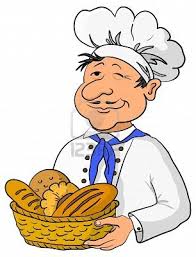  troškovnik aktivnosti, programa i/ili projektaMaterijal i pribor za izradu peciva u dogovoru s roditeljimanačin vrednovanja i način korištenja rezultata vrednovanjaNaučeno primijeniti u nastavi i u svakodnevnom životu; osobno zadovoljstvo učenika i učitelja.aktivnost, program i/ili projektSJEĆANJE NA VUKOVARbroj učenikaUčenici 5., 6., 7. i 8. razredaciljevi aktivnosti, programa i/ili projektaRazvijati domoljublje. Osvijestiti važnost zajedništva i odgovornost svakoga pojedinca za zajednicu u kojoj živi. Ukazati na važnost dokumentacijskog materijala, osobito onoga koji se čuva u arhivima i muzejima.namjena aktivnosti, programa i/ili projektaPoticati učenike na proučavanje ljudskih prava i položaja djece u ratovima. Povezivanje sa svakodnevnim životom i povezivanje književnih djela koja govore o položaju djeteta. Primjena naučenog na primjerima u svakodnevnom životu.nositelji aktivnosti, programa i/ili projekta i njihova odgovornostUčiteljica HJ i učenicinačin realizacije aktivnosti, programa i/ili projektaPredavanja, gledanje dokumentarnih filmova, interpretacija Priča iz Vukovara Siniše Glavaševića (8.r.), interpretacija Malog ratnog dnevnika, Stjepana Tomaša (6. r.), čitanje prigodnih tekstova u čitanci, izrada plakata, pisanje akrostiha, uređivanje panoavremenik aktivnosti, programa i/ili projektaStudeni 2023. troškovnik aktivnosti, programa i/ili projektanačin vrednovanja i način korištenja rezultata vrednovanjaIzražavanje učeničkih dojmova, razmišljanja, prezentacija radovaaktivnost, program i/ili projektMjesec hrvatskoga jezika (21.2. – 17.3.)Obilježavanje Dana materinskog jezika (21.veljače), Dana hrvatske glagoljice i glagoljaštva (22.veljače) te Dana hrvatskoga jezika (13. -17. ožujka)broj učenikaUčenici  5.,6. i 7. i 8. razredaciljevi aktivnosti, programa i/ili projektaUčenici će istraživati i raspravljati o značenjima pojmova materinski i strani jezik te na glagoljici pisati svoja imena i inicijale i poruke vršnjacima u višim razredima predmetne nastave.namjena aktivnosti, programa i/ili projektaUočiti te istaknuti ljepotu i bogatstvo materinskog jezika i zavičajnog govora. Osvijestiti potrebu stalnog učenja hrvatskog jezika te očuvanja narječja i lokalnog izričaja. Otkrivati i poticati kreativnost učenika. nositelji aktivnosti, programa i/ili projekta i njihova odgovornostUčiteljica hrvatskoga jezika Danijela Mateša i učenicinačin realizacije aktivnosti, programa i/ili projektaIzrada plakata u web alatu Canva. Plakati trebaju sadržavati osnovne podatke o starohrvatskim spomenicima, osobama i događajima koji su važni za razvoj hrvatskoga književnoga jezika.Samostalno istraživanje i prikupljanje podataka.Pisanje imena i prezimena te poruka vršnjacima na glagoljici.Upoznati učenike s povijesnim dokumentom Deklaracija o nazivu i položaju hrvatskoga književnog jezika.vremenik aktivnosti, programa i/ili projektaTijekom veljače i ožujka 2024.  troškovnik aktivnosti, programa i/ili projekta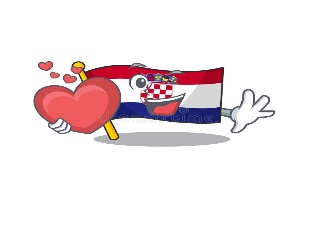 način vrednovanja i način korištenja rezultata vrednovanjaPrezentacija praktičnih radova, procjena uspješnosti projekta, kreativni radovi učenika, uređenje panoaaktivnost, program i/ili projektVIRTUALNI BOŽIĆNI KALENDARbroj učenikaUČENICI OD 1. DO 6. RAZREDAciljevi aktivnosti, programa i/ili projektaCilje je približiti učenicima duhovni i edukativni sadržaj preko virtualnog adventskog kalendara kojeg mogu otvoriti pametnim telefonomnamjena aktivnosti, programa i/ili projektaRazviti različiteinformacijske i komunikacijske tehnologije i spojiti ih s adventskim vremenomnositelji aktivnosti, programa i/ili projekta i njihova odgovornostVjeroučiteljica 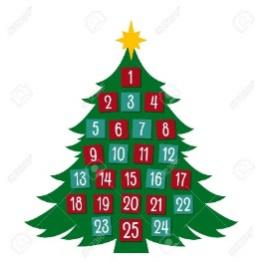 način realizacije aktivnosti, programa i/ili projektaUčenici snimajurazličite informacijske i komunikacijske tehnologije i spajaju ih s adventskim vremenomvremenik aktivnosti, programa i/ili projektaStudeni i prosinac troškovnik aktivnosti, programa i/ili projekta/način vrednovanja i način korištenja rezultata vrednovanjaObjava na web stranicama školeaktivnost, program i/ili projektProjektČajanka s tetom Juliom 3broj učenika7ciljevi aktivnosti, programa i/ili projektaUpoznavati različita djela dječje spisateljice Julie Donaldson.Upoznati pomoću asocijacija domovinu iz koje književnica dolazi – Velika Britanija.Poticanje na dugotrajno čitanje.Doživjeti knjigu kao motivacijsko sredstva za različite aktivnosti.Upoznati kulturu ispijanja čaja- čajanka.Naučiti aktivno slušati.Usvojiti nove riječi te tako bogatiti rječnik na materinjem jeziku.Poticati učenike na postojanje i uvažavanje različitosti, na odvažnost , hrabrost i razvoj pozitivne slike o sebi (samopoštovanje).Naučiti biti zahvalan (što proizlazi iz različitih životnih situacija).Poticati kreativnost kod učenika.Razvijati kulturu čitanja te omogućiti učenicima pristup djelima dječje književnosti i učiti kako učiti.Projektne aktivnosti prikazati pomoću IKT-a.Širiti ljubav prema čitanju i knjigama.namjena aktivnosti, programa i/ili projektaAktivnosti  u korelacijskom pristupu prema drugim predmetima.Korisno i zabavno provođenje slobodnog vremena.Probuditi ljubav prema knjizi i pisanoj riječi.Olakšavanje pamćenje važnih pojmova, a ujedno poticanje učenika na razmišljanje, povezivanje i igru.Potaknuti učenike da čitaju više i razvijaju pozitivan odnos i ljubav prema čitanju.nositelji aktivnosti, programa i/ili projekta i njihova odgovornostPaula Zorzinnačin realizacije aktivnosti, programa i/ili projektaUpoznavanje s nizom slikovnica i priča spisateljice Julie Donaldson te čitanje istih.Razgovor i dojmovi.Rješavanje tematskih listića.Gledanje kratkih crtanih filmova nastalih prema književnom predlošku.Kreativno stvaralaštvo (crtanje, gluma, pripovijedanje…)Uporaba kamišibaja te pričanje priča pomoću istog.Izrada vlastitih ili grupnih ilustracija.Rad s digitalnim alatima.vremenik aktivnosti, programa i/ili projektaTijekom nastavne godine 2023./2024 u sklopu izvannastavne aktivnosti i dodatne nastave hrvatskog jezika. troškovnik aktivnosti, programa i/ili projektaListići, fotokopirni papir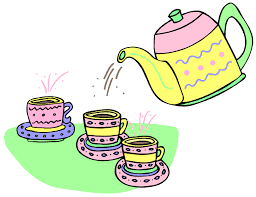 način vrednovanja i način korištenja rezultata vrednovanjaObjava provedenih aktivnosti na FB stranici projekta Čajanka s tetom Juliom te FB stranicama škole.Evaluacijski listić učenika.Izrada Top liste naj pročitanih slikovnica autorice i prijedlozi za čitanje mlađim učenicima škole.aktivnost, program i/ili projektDOBROGRADbroj učenikaOD 1. DO 8. ciljevi aktivnosti, programa i/ili projektaSenzibilizirati učenike da pripomognu djecu koja su u potrebi  kroz prikupljanje školskog pribora i pripreme „slatkog paketa“ . namjena aktivnosti, programa i/ili projektaPotpomoći potrebitima nositelji aktivnosti, programa i/ili projekta i njihova odgovornostVjeroučiteljicanačin realizacije aktivnosti, programa i/ili projektaUčenici prikupljaju školski pribor, školske torbe, očuvane knjige koje se na Božićnom sajmu prodaju po simboličnim cijenama. Učenici pripremaju tzv. Slatki paket koji upućuju dogovorenom razredu na području pogođenom potresom. vremenik aktivnosti, programa i/ili projektaprosinac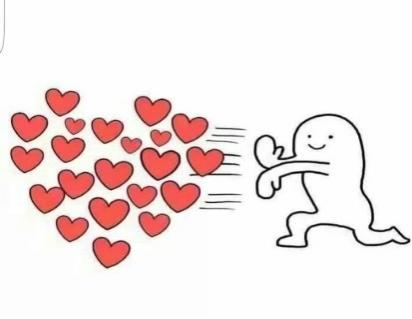  troškovnik aktivnosti, programa i/ili projektaTrošak prijevoza.način vrednovanja i način korištenja rezultata vrednovanjaObjava na web stranicama školeaktivnost, program i/ili projektDNA dan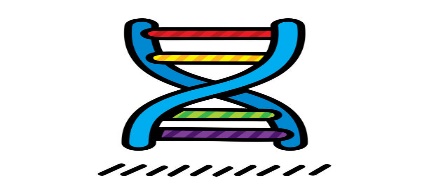 broj učenika15-20ciljevi aktivnosti, programa i/ili projektaUpoznati učenike s građom i ulogom DNA molekule te izolirati genomsku DNA iz biljnog materijala.namjena aktivnosti, programa i/ili projektaAktivnost je namijenjena učenicima sedmog i osmog razreda.nositelji aktivnosti, programa i/ili projekta i njihova odgovornostUčiteljica biologijenačin realizacije aktivnosti, programa i/ili projektaAktivnost će se realizirati na satu biologije u osmom razredu tijekom obrađivanja nastavne cjeline Rast, razvoj i razmnožavanje organizama te u obliku jednodnevne radionice tijekom nacionalnog dana DNA molekule koji se obilježava 25. travnja.Učenici će upoznati građu i ulogu DNA molekule te u skupinama izolirati DNA iz biljnog materijala.vremenik aktivnosti, programa i/ili projektaAktivnost će se realizirati tijekom listopada 2023. godine i travnja 2023. godine. troškovnik aktivnosti, programa i/ili projektaEventualni troškovi namirit će se iz materijalnih sredstava škole.način vrednovanja i način korištenja rezultata vrednovanjaRealizacija plana i programa i postavljenih ciljeva pratiti će se preko ogledne mape i pisanog izvješća voditelja aktivnosti.aktivnost, program i/ili projektBOŽIĆNE JASLICEbroj učenikaOD 1. DO 6. RAZREDAciljevi aktivnosti, programa i/ili projektaUpoznati se s podrijetlom izrade jaslica, uočiti važnost jaslica u hrvatskoj božičnoj tradiciji, opažati različite načine izrada jaslica diljem svijetanamjena aktivnosti, programa i/ili projektaUpoznati se s kulturom izrade jaslica u svijetu, senzibilizirati učenike za očuvanje hrvatske katoličke tradicije i običajanositelji aktivnosti, programa i/ili projekta i njihova odgovornostVjeroučiteljicanačin realizacije aktivnosti, programa i/ili projektaPrikupljanje podataka preko on line izvora, izrada power point prezentacija i plakata, izrađuju vlastite jaslicevremenik aktivnosti, programa i/ili projektaProsinac/siječanj troškovnik aktivnosti, programa i/ili projekta/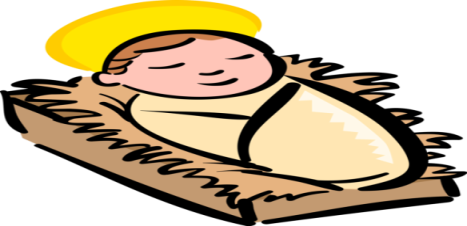 način vrednovanja i način korištenja rezultata vrednovanjaIzložba fotografija i objava na web stranicama i FB profilu školeaktivnost, program i/ili projektSPORTSKI PROGRAM ZA DAN ŠKOLEbroj učenika 50 učenikaciljevi aktivnosti, programa i/ili projektaPoticati tjelesnu aktivnost, suradnju i druženje među učenicima. Kroz natjecanje razvijati timski duh i ljubav prema sportu. Podučiti djecu različitim sportovimanamjena aktivnosti, programa i/ili projektaPodučiti djecu različitim sportskim igrama i pravilima igara. nositelji aktivnosti, programa i/ili projekta i njihova odgovornostDinko Lucićnačin realizacije aktivnosti, programa i/ili projektaOdržavanje različitih sportskih natjecanja između učenika od 1. do 8. razreda. (školski kros, nogomet, graničar, košarka itd.)vremenik aktivnosti, programa i/ili projektaSvibanj troškovnik aktivnosti, programa i/ili projektaTroškovi kupnje medalja ili nagrada za najuspješnije sudionikenačin vrednovanja i način korištenja rezultata vrednovanja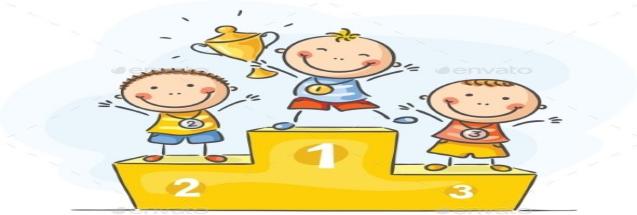  -aktivnost, program i/ili projektRAZREDNA DEŽURSTVAbroj učenika151ciljevi aktivnosti, programa i/ili projektaPrepoznati važnost čistog okoliša za dobrobit pojedinca i lokalne zajednice. Prepoznati postupke u školi  kojima se pridonosi očuvanju okoliša i stvaranju pozitivnih navika. Učenici  sami preuzimaju odgovornost za otpad koji stvaraju u svom radnom okruženju te za održavanje zdravog i čistog okolišanamjena aktivnosti, programa i/ili projektaAktivnost je namijenjena svim  učenicima 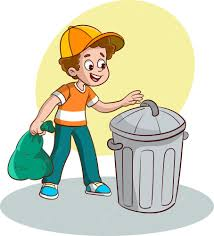 nositelji aktivnosti, programa i/ili projekta i njihova odgovornostPedagoginja, razrednici od 1. do 8. razredanačin realizacije aktivnosti, programa i/ili projektadežurni razred  u tjednu svog dežurstva organizira akciju čišćenja okolišadežurni razred  pomaže dežurnom učiteljudežurni razred daje prijedloge razredniku za bolje uređenje okolišadežurni razred prati neprimjereno bacanje otpadavremenik aktivnosti, programa i/ili projektaKontinuirano tijekom cijele školske godine u okviru rasporeda sati. troškovnik aktivnosti, programa i/ili projektaJednokratne rukavice, vreće za smećenačin vrednovanja i način korištenja rezultata vrednovanjaZabilježiti događaj foto aparatom i objaviti na web stranicama škole. Pratiti pozitivne promjene u odnosu prema okolišu škole i čišćem i zdravijem okruženju.aktivnost, program i/ili projekt	 SIGURNO U PROMETU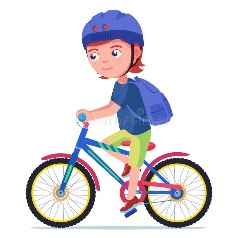 broj učenika                           10-12 učenika 5. razredaciljevi aktivnosti, programa i/ili projektaStjecanje dodatnih kompetencija koje pridonose sigurnijem sudjelovanju u prometu. namjena aktivnosti, programa i/ili projektaNaučiti prometna pravila i razvijanje vještina vožnje biciklaSudjelovati u akciji Sigurnost djece u prometu u organizaciji MUP-a Šibensko-kninske županijeSudjelovati u natjecanju Sigurno u prometu u organizaciji HAK-a i HZTK-anositelji aktivnosti, programa i/ili projekta i njihova odgovornostMladen Šunjara, učitelj Tehničke kulturenačin realizacije aktivnosti, programa i/ili projekta      Oblik: teorija i praktični dioNačin učenja: : učenje pomoću udžbenika, PowerPoint prezentacija, multimedijalnog CD-a i praktični dio na poligonu      Metode poučavanja: demonstracija, iskustveno     učenjevremenik aktivnosti, programa i/ili projektaRujan ili listopad 2023.g. te ožujak ili svibanj 2024.g. troškovnik aktivnosti, programa i/ili projektaTroškovi prijevoza učenika na natjecanjanačin vrednovanja i način korištenja rezultata vrednovanjaRezultati natjecanja, objava na stranicama škole.aktivnost, program i/ili projektProjekt100. dan u školibroj učenika7ciljevi aktivnosti, programa i/ili projektaOrganizirati i proslaviti 100. dan učenika u školi.Razvijati vještine prezentacije i javnog nastupa učenika, kulturnog ponašanja, dramsko recitatorske, jezične, glazbene i plesne vještine.Samostalno sudjelovati u različitim aktivnostima koji imaju zajednički cilj obilježavanja 100.dana u školi. Sadržaj je međupredmetno povezan.namjena aktivnosti, programa i/ili projektaAktivnost je namijenjena učenicima 1. razreda PŠ Jezera.nositelji aktivnosti, programa i/ili projekta i njihova odgovornostPaula Zorzin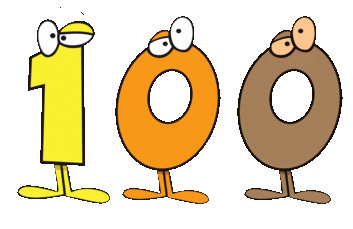 način realizacije aktivnosti, programa i/ili projektaRadom u skupinama, individualno, istraživati mogućnosti, sakupljati materijal, izrađivati materijal koji je povezan s brojem 100.Pripremati i organizirati primjeren sadržaj dobi učenika.vremenik aktivnosti, programa i/ili projektaProjekt će se provesti u sklopu 100. nastavnog dana u veljači 2024. troškovnik aktivnosti, programa i/ili projektaPotrošni materijalnačin vrednovanja i način korištenja rezultata vrednovanjaSamovrednovanje, usmena evaluacija rada, likovi ostvaraji, fotografije i članak za web stranicu škole.aktivnost, program i/ili projekt      Dan zanimanjabroj učenika Učenici 8. razredaciljevi aktivnosti, programa i/ili projektaKroz nastavu likovne kulture upoznavanje sa osnovnim specifičnostima pojedinih zanimanja.  Otkrivanje učeničkih talenata za pojedine struke.namjena aktivnosti, programa i/ili projektaNamijenjeno je učenicima  8. razreda zbog približavanja upisa u srednje škole. Pomoći učenicima kod bolje odluke vezane za upis u želejno zanimanje.nositelji aktivnosti, programa i/ili projekta i njihova odgovornostUčiteljica Ivana Skrozanačin realizacije aktivnosti, programa i/ili projektaNa satu likovne kulture oblikovnim tehnikama (rad u kartonu) kroz izradu uniformi,radne odjeće upoznati se s tekstilnim dizajnom za potrebe izrade radne odjeće. Izrada animacije ili stripa na temu zanimanja.vremenik aktivnosti, programa i/ili projektaTijekom školske godine 2023./24. troškovnik aktivnosti, programa i/ili projekta/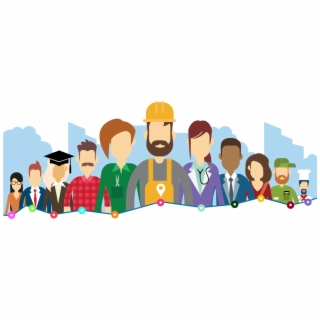 način vrednovanja i način korištenja rezultata vrednovanjaIzložba u školskom holu,objava na web stranici škole.aktivnost, program i/ili projektProjektUz čitanje riječi rastubroj učenika7ciljevi aktivnosti, programa i/ili projektaProjektnim aktivnostima poticati radost čitanja, razvijati vještinu čitanja, učiti kako se odnositi prema knjizi, pobuditi interes učenika za samostalno posuđivanje i čitanje knjiga, osnaživati kritičko mišljenje o pročitanom, prikazati projektne aktivnosti kroz uporabu IKT-a. Poticati druge učenike škole, lokalnu zajednicu i širu javnost na razvijanje kulture provođenja slobodnog vremena kroz čitalačke aktivnosti. Osnažiti ulogu čitanja u razvoju jezičnih, komunikacijskih i stvaralačkih kompetencija potrebnih za izazove suvremenog društva.namjena aktivnosti, programa i/ili projektaAktivnost je namijenjena učenicima 1. razreda PŠ Jezera.nositelji aktivnosti, programa i/ili projekta i njihova odgovornostPaula Zorzin 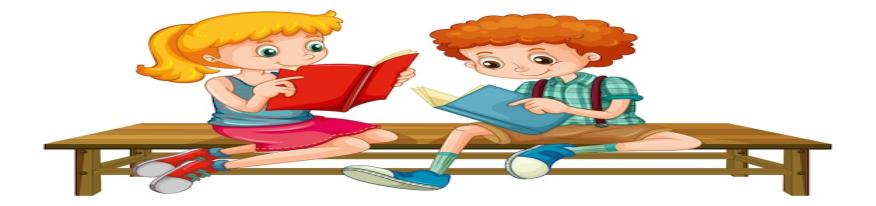 način realizacije aktivnosti, programa i/ili projektaIzabrati aktivnosti koje će se provesti tijekom godine (izrada straničnika, susret s pjesnikom/piscem, dan knjiških likova, kutak za čitanje, piknik uz knjigu, neobično čitanje, pričopričalica, posjet mjesnoj knjižnici, izrada reklamnog letka, plakata pročitane ili omiljene knjige, sajam knjiga, pidžama party uz knjigu, rasprave o pročitanom…).Obilježiti neke od navedenih datuma (Mjesec hrvatske knjige, Svjetski dan čitanja naglas, Međunarodni dan darivanja knjiga, Svjetski dan pripovijedanja bajki, Svjetski dan pripovijedanja, Međunarodni dan dječje knjige, Dan hrvatske knjige, Dan hrvatske glagoljice i glagoljaštva).vremenik aktivnosti, programa i/ili projektaAktivnost će se realizirati kontinuirano tijekom školske godine, u okviru nastave Hrvatskog jezika i izvannastavne aktivnosti Mala čitaonica.troškovnik aktivnosti, programa i/ili projektaPrijevoz do knjižnice, ulaznica u kazalište.način vrednovanja i način korištenja rezultata vrednovanjaOstvarenost ishoda bilježit će se u e-dnevniku u bilješkama predmeta hrvatskog jezika. Provedene aktivnosti bit će zabilježene pisanim aktivnostima, fotografijom ili videozapisom.aktivnost, program i/ili projektSuradnja s KUD-om Hartić 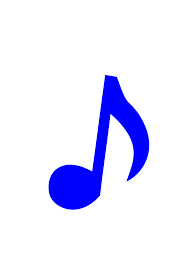 broj učenika7ciljevi aktivnosti, programa i/ili projektaPopularizirati glazbenu kulturu i sviranje. Poticati razvoj glazbenih sposobnosti svih učenika u skladu s individualnim sposobnostima pojedinca te potaknuti učenike na aktivno bavljenje glazbom i sudjelovanje u kulturnom životu zajednice. Potaknuti razvoj glazbenog ukusa i kritičkog mišljenja.namjena aktivnosti, programa i/ili projektaAktivnost je namijenjena učenicima 1. razreda PŠ Jezera.nositelji aktivnosti, programa i/ili projekta i njihova odgovornostPaula Zorzin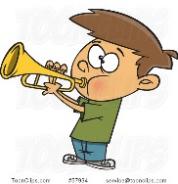 način realizacije aktivnosti, programa i/ili projektaPosjet prostorijama KUD-a, gostovanje članova KUD-a Hartić na nastavi glazbene kulture, slušanje, sviranje.vremenik aktivnosti, programa i/ili projektaAktivnost će se realizirati tijekom školske godine u sklopu nastave glazbene kulture ili sata razrednika.   troškovnik aktivnosti, programa i/ili projektaPosebnih troškova nema.način vrednovanja i način korištenja rezultata vrednovanjaOstvarenost ishoda bilježit će se u e-dnevniku u bilješkama predviđenim za glazbenu kulturu i izvanučioničku nastavu.aktivnost, program i/ili projektProjekt Dani jabuka, dani zdrave hranebroj učenika7ciljevi aktivnosti, programa i/ili projektaUčenici će kroz niz aktivnosti saznati nešto više o zdravoj prehrani i tradicijskim obilježju JABUKE kao zdrave hrane. Razvijati odgovorno ponašanje prema tradicijskom nasljeđu i blagdanima koji su dio našeg tradicijsko kulturnog nasljeđa. namjena aktivnosti, programa i/ili projektaAktivnost je namijenjena učenicima 1. razreda PŠ Jezera.nositelji aktivnosti, programa i/ili projekta i njihova odgovornost Paula Zorzin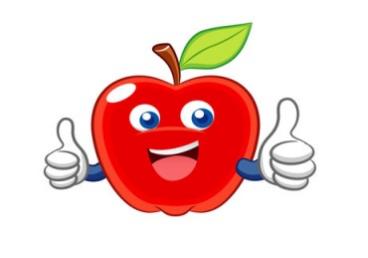 način realizacije aktivnosti, programa i/ili projektaUčenici će međusobno komunicirati, razvijati toleranciju i međusobno poštivanje za aktivno sudjelovanje u predstavljanju određenih proizvoda od jabuka.Organizirati istraživačku nastavu. Aktivno uključiti roditelje. Prezentirati naše radove roditeljima. vremenik aktivnosti, programa i/ili projektaProjekt će trajati tijekom listopada 2023. godine. troškovnik aktivnosti, programa i/ili projektaPosebnih troškova nema.način vrednovanja i način korištenja rezultata vrednovanjaMeđusobnom valorizacijom učenika i učitelja, predstavljanje na roditeljskom sastanku. aktivnost, program i/ili projekt aktivnost, program i/ili projekt Tradicionalna arhitektura u Tisnom i Jezerima Tradicionalna arhitektura u Tisnom i Jezerima broj učenika broj učenika  Učenici od 5. do 8. razreda  Učenici od 5. do 8. razreda ciljevi aktivnosti, programa i/ili projekta ciljevi aktivnosti, programa i/ili projekta Usvajanje osnovnih odrednica lokalne tradicionalne arhitekture mjesta Tisnog i Jezera.  Učenici će savladati crtanje u maniri linearne perspektive  Usvajanje osnovnih odrednica lokalne tradicionalne arhitekture mjesta Tisnog i Jezera.  Učenici će savladati crtanje u maniri linearne perspektive  namjena aktivnosti, programa i/ili projekta namjena aktivnosti, programa i/ili projekta Savladavnje crtanja u maniri linearne perspektive kroz učenje o lokalnoj tradicionalnoj arhitekturi.  Upoznavanje s lokalnom arhitektonskom baštinom. Savladavnje crtanja u maniri linearne perspektive kroz učenje o lokalnoj tradicionalnoj arhitekturi.  Upoznavanje s lokalnom arhitektonskom baštinom. nositelji aktivnosti, programa i/ili projekta i njihova  odgovornost nositelji aktivnosti, programa i/ili projekta i njihova  odgovornost Učiteljica Ivana Skroza Učiteljica Ivana Skroza način realizacije aktivnosti, programa i/ili projekta način realizacije aktivnosti, programa i/ili projekta Crtanje po promatranju snimljenih fotografija. Crtanje po promatranju snimljenih fotografija. vremenik aktivnosti, programa i/ili projekta vremenik aktivnosti, programa i/ili projekta Rujan,listopad 2023. Rujan,listopad 2023.  troškovnik aktivnosti, programa i/ili projekta  troškovnik aktivnosti, programa i/ili projekta / 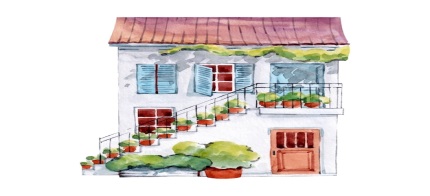 / način vrednovanja i način korištenja rezultata vrednovanja način vrednovanja i način korištenja rezultata vrednovanja Izložba u školskom holu,objava na web stranici škole,sudjelovanje na likovnom natječaju “Moje misto malo”-Narodne knjižnice i čitaonoce Tisno. Izložba u školskom holu,objava na web stranici škole,sudjelovanje na likovnom natječaju “Moje misto malo”-Narodne knjižnice i čitaonoce Tisno. aktivnost, program i/ili projektaktivnost, program i/ili projektProjektMemento prijateljstva 10(e-Twinning projekt)ProjektMemento prijateljstva 10(e-Twinning projekt)broj učenikabroj učenika77ciljevi aktivnosti, programa i/ili projektaciljevi aktivnosti, programa i/ili projektaKroz radionice Građanskog odgoja i obrazovanja s učenicima razvijati socijalne vještine, prihvatljivo ponašanje, samostalnost, samopouzdanje, međusobno uvažavanje kroz pridržavanje zajedničkih dogovorenih pravila.Usvajat će i njegovati temeljne humane vrijednosti (prijateljstvo , nenasilje, pravednost i empatija). Primjenjivat će dječja prava u svakodnevnom životu i naučiti preuzimati odgovornost za svoje postupke. Tijekom radionica osvijestit će najvažnija prava i obveze i ponašati se u skladu s njima.Kroz radionice Građanskog odgoja i obrazovanja s učenicima razvijati socijalne vještine, prihvatljivo ponašanje, samostalnost, samopouzdanje, međusobno uvažavanje kroz pridržavanje zajedničkih dogovorenih pravila.Usvajat će i njegovati temeljne humane vrijednosti (prijateljstvo , nenasilje, pravednost i empatija). Primjenjivat će dječja prava u svakodnevnom životu i naučiti preuzimati odgovornost za svoje postupke. Tijekom radionica osvijestit će najvažnija prava i obveze i ponašati se u skladu s njima.namjena aktivnosti, programa i/ili projektanamjena aktivnosti, programa i/ili projektaAktivnost je namijenjena učenicima 1. razreda PŠ Jezera.Aktivnost je namijenjena učenicima 1. razreda PŠ Jezera.nositelji aktivnosti, programa i/ili projekta i njihova odgovornostnositelji aktivnosti, programa i/ili projekta i njihova odgovornost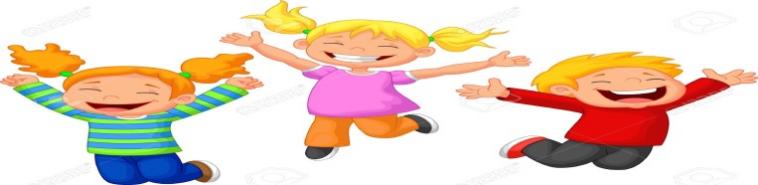 Paula Zorzin  (autor projekta: S. Vuk)Paula Zorzin  (autor projekta: S. Vuk)način realizacije aktivnosti, programa i/ili projektanačin realizacije aktivnosti, programa i/ili projektaUčenici će u različitim radionicama sudjelovati i raditi individualno, u paru ili u skupini.Učenici će u različitim radionicama sudjelovati i raditi individualno, u paru ili u skupini.vremenik aktivnosti, programa i/ili projektavremenik aktivnosti, programa i/ili projektaAktivnosti će se provoditi od rujna 2023. do lipnja 2024.Aktivnosti će se provoditi od rujna 2023. do lipnja 2024. troškovnik aktivnosti, programa i/ili projekta troškovnik aktivnosti, programa i/ili projektaPotrošni materijal.Potrošni materijal.način vrednovanja i način korištenja rezultata vrednovanjanačin vrednovanja i način korištenja rezultata vrednovanjaUsporedo s provođenjem radionica učenici će izraditi svoj „Memento prijateljstva” kao osobni podsjetnik na stečeno znanje o Građanskom odgoju i obrazovanju koji će primjenjivati u daljnjem obrazovanju kao poticaj za daljnje suradničko učenje unutar svoje razredne zajednice.Usporedo s provođenjem radionica učenici će izraditi svoj „Memento prijateljstva” kao osobni podsjetnik na stečeno znanje o Građanskom odgoju i obrazovanju koji će primjenjivati u daljnjem obrazovanju kao poticaj za daljnje suradničko učenje unutar svoje razredne zajednice.aktivnost, program i/ili projektGospođica ljubav – izrada slikovnicebroj učenikaUčenici 6. razreda (19 učenika)ciljevi aktivnosti, programa i/ili projektaUčenici izrađuju slikovnicu u kojoj je osnovni cilj poticati učenike na međusobno uvažavanje, toleranciju, poštivanje drugačijih, poštivanje starijih.namjena aktivnosti, programa i/ili projektaIzražavanje emocija. Veličanje ljubavi kao pozitivne i poticajne emocije u životu čovjeka. Razvijanje samopouzdanja, pozitivnih ljudskih vrijednosti. Afirmacija ljubavne poezije i proze. Zabava.nositelji aktivnosti, programa i/ili projekta i njihova odgovornostUčiteljica Danijela mateša i učenici 6. razredanačin realizacije aktivnosti, programa i/ili projektaUčenici će na satovima HJ tijekom studenog i prosinca čitati tekstove i razgovarali o toleranciji i ljubavi (16. studenog Međunarodni dan tolerancije, 20. studenog Međunarodni dan djeteta, 3. prosinca Međunarodni dan osoba s posebnim potrebama,  Svjetski dan života 7. veljače, Valentinovo 14. veljačePisat će kraće prozne uratke na temu tolerancije (Ljubav prema prijateljima, Ljubav prema starijima, Bratska ljubav, Roditeljska ljubav, Ljubav prema drugačijima)prema pisanim tekstovima osmišljavaju i izrađuju slikovnice na temu Gospođica ljubavslikovnice mogu bit napisane zavičajnim govorom ili standardnim jezikomizložba slikovnicavremenik aktivnosti, programa i/ili projektaVeljača 2024.  troškovnik aktivnosti, programa i/ili projektaNema troškova. 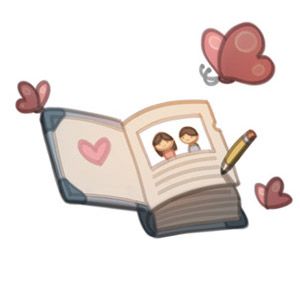 način vrednovanja i način korištenja rezultata vrednovanjaPrezentacija i čitanje slikovnica. Izložba uradaka.aktivnost, program i/ili projektMediji i pismenost broj učenikaUčenici od 5. do 8. razreda (4 grupe sa po 18-20 učenika)ciljevi aktivnosti, programa i/ili projektaOsvijestiti kod učenika pojam pismenosti: tradicionalna, računalna, multimodalna pismenost – vizualna, digitalna, medijska, višestruka pismenost.Obilježavanje Međunarodnog dana pismenosti, 8. 9.Obilježavanje Dana medijske pismenosti, namjena aktivnosti, programa i/ili projektaPoticati na poštivanje pravopisne i pravogovorne norme hrvatskog jezika.Podizanje svijesti učenika o važnosti medijske pismenosti i kritičkog razmišljanja o medijskim sadržajima.nositelji aktivnosti, programa i/ili projekta i njihova odgovornostUčiteljica Danijela Matešanačin realizacije aktivnosti, programa i/ili projektaPredavanje o važnosti pismenosti i radionica izrada straničnika za knjige koje čitamo. (8.9. 2023.)Igra Gluhi telefon (pojam dezinformacije, dezinformacije u medijima)Radionica Influenceri i prikriveno oglašavanjeIzrada plakatavremenik aktivnosti, programa i/ili projektaNastava Hrvatskoga jezika ( 24. – 30. travnja 2024.) troškovnik aktivnosti, programa i/ili projektaPapiri u boji, ljepilo.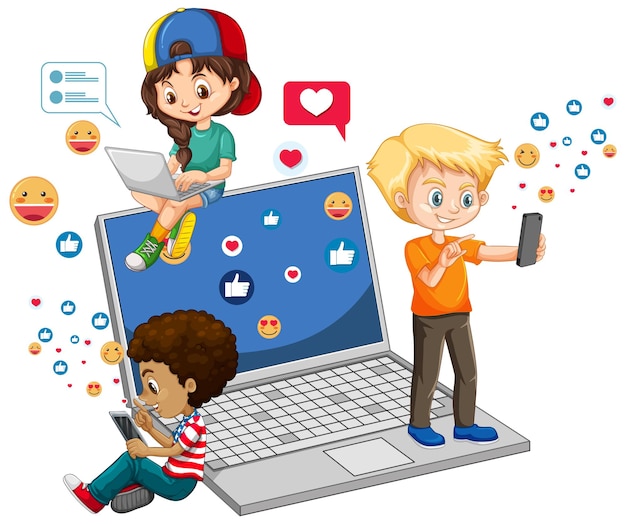 način vrednovanja i način korištenja rezultata vrednovanjaPraćenje učenika tijekom rada, predstavljanje radova.aktivnost, program i/ili projektDan sjećanja na žrtve holokausta (27. siječnja)broj učenika8. razredciljevi aktivnosti, programa i/ili projektaSjećanje na stradanje žrtava ponajviše Židova tijekom Holokausta – razdoblje II. svjetski ratnamjena aktivnosti, programa i/ili projektaAktivnost je namijenjena učenicima 8. razredanositelji aktivnosti, programa i/ili projekta i njihova odgovornostUčiteljica HJ Danijela Mateša način realizacije aktivnosti, programa i/ili projekta•	učenici na nastavi HJ čitaju Dnevnik Anne Frank prisjećajući se što su učili o holokaustu iz povijesti•	osvještavaju što su propatila židovska djeca u Drugom svjetskom ratu•	pišu pismo Anni Frank•	gledaju dokumentarni film o Lei Dautch•	uočavaju I povezuju Anin i Lein život•	pišu zamišljene biografije dviju djevojčicavremenik aktivnosti, programa i/ili projektaTijekom siječnja 2024.                                     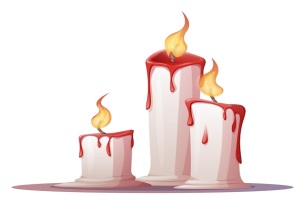  troškovnik aktivnosti, programa i/ili projektaNema troškova.način vrednovanja i način korištenja rezultata vrednovanjaučenici vrednuju rad u timu (svoj i svojih suučenika)usmjeravaju jedni druge i međusobno pomažupišu pisma i biografije te uređuju panoe u razreduaktivnost, program i/ili projekteTwinning projekt „Uz čitanje riječi rastu 4 /Words grow by reading 4“broj učenikaUčenici 5., 6., 7. i 8. razredaciljevi aktivnosti, programa i/ili projektaOdabrati nekoliko aktivnosti i organizirati njihovo provođenje u dogovoru s učenicima. Projektnim aktivnostima poticati radost čitanja, razvijati vještinu čitanja, učiti kako se odnositi prema knjizi, pobuditi interes učenika za čitanje knjiga, osnaživati kritičko mišljenje o pročitanom, prikazati projektne aktivnosti kroz uporabu IKT-a. Poticati druge učenike škole, lokalnu zajednicu i širu javnost na razvijanje kulture provođenja slobodnog vremena. Osnažiti ulogu čitanja u razvoju jezičnih, komunikacijskih i stvaralačkih kompetencija potrebnih za izazove suvremenog društvanamjena aktivnosti, programa i/ili projekta/ishodi- izražava svoja zapažanja, misli i osjećaje nakon slušanja/čitanja književnoga teksta i povezuje ih s vlastitim iskustvom- stvaralački se izražava prema vlastitom interesu potaknut različitim iskustvima i doživljajima književnoga teksta, likovnim i vizualnim izražavanjem interpretira različite sadržaje- kritički se odnosi prema pročitanom, obrazlaže vlastite stavove u vezi s pročitanim tekstom, sudjeluje i promovira važnost čitanja i pisane riječi u školi, lokalnoj zajednici i šire- razvija samopouzdanje kroz međusobnu suradnju, suradnju s partnerima te pri individualnom radu- izrađuje letke, plakate, video zapise i snimke, e-knjige i dr.- odabire odgovarajuću digitalnu tehnologiju za obavljanje zadatka te se samostalno koristi njemu poznatim uređajima i programimanositelji aktivnosti, programa i/ili projekta i njihova odgovornostUčiteljica hrvatskoga jezika i učenicinačin realizacije aktivnosti, programa i/ili projektaprojektno i suradničko učenje, konferencija, predodžba i imaginacija, iznošenje vlastitog mišljenja, promoviranje čitalačkih aktivnostirazgovor, izvođenje zaključka, suradničko učenje, provođenje kreativnih aktivnosti, organiziranje aktivnosti uz pomoć web 2.0. alata, organiziranje videokonferencija s ostalim sudionicima projektavremenik aktivnosti, programa i/ili projektaCijelu školsku godinu 2023./2024. troškovnik aktivnosti, programa i/ili projekta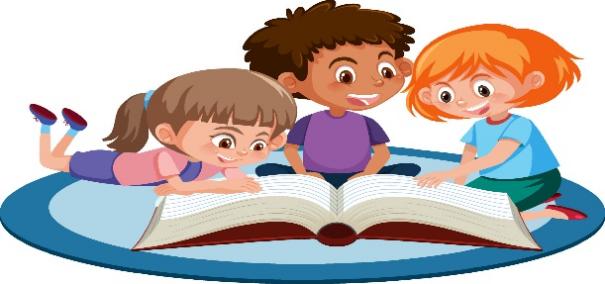 način vrednovanja i način korištenja rezultata vrednovanjaMeđusobna valorizacija učenika i učitelja koristeći videokonferencije i obrasce. Stvaranje kolekcije materijala i aktivnosti. Bilješke, učenički radovi, članci ne web stranici škole, razrednim web stranicama te u javnim glasilima. Objava materijala i aktivnosti na FB stranici škole i u okviru eTwinning projekta. Radovi će biti javno dostupni i na Twinspaceu ,web-stranici projekta i fb-grupi projekta.aktivnost, program i/ili projektDan pizze - Putovanje kroz povijest i okusebroj učenika15-20 učenikaciljevi aktivnosti, programa i/ili projektaUpoznati učenike s poviješću pizze, njezinim različitim vrstama i tradicionalnim receptima. Potaknuti kreativnost učenika kroz stvaranje vlastitih pizza. Razvijati vještine suradnje i komunikacije kroz timski rad. Promicati kulturnu raznolikost kroz istraživanje različitih regionalnih pizza. namjena aktivnosti, programa i/ili projektaUpoznati učenike s poviješću pizze, njezinim različitim vrstama i tradicionalnim receptima. Potaknuti kreativnost učenika kroz stvaranje vlastitih pizza. Razvijati vještine suradnje i komunikacije kroz timski rad. Promicati kulturnu raznolikost kroz istraživanje različitih regionalnih pizza.nositelji aktivnosti, programa i/ili projekta i njihova odgovornostKarlo Klarin, učitelj talijanskog jezika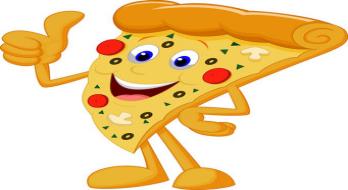 način realizacije aktivnosti, programa i/ili projektaAktivnost će se provoditi tijekom jednog dana u školi ili izvan nje, ovisno o resursima. Učenici će sudjelovati u povijesnom istraživanju o pizzi, izradi vlastitih pizza i degustaciji različitih vrsta.vremenik aktivnosti, programa i/ili projektaAktivnost će se održati u mjesecu veljači 2024. godine.troškovnik aktivnosti, programa i/ili projektaTrošak nabavke namirnica za izradu pizza.način vrednovanja i način korištenja rezultata vrednovanjaUčenici će biti vrednovani na temelju aktivnog sudjelovanja, kreativnosti u izradi pizza i njihovih prezentacija o povijesti pizze. Pobjednička pizza ili tim može dobiti posebne nagrade. Povratne informacije i rezultati vrednovanja bit će korišteni za unaprjeđenje budućih sličnih aktivnosti.aktivnost, program i/ili projektSVI SVETI/DUŠNI DAN broj učenika5 učenikaciljevi aktivnosti, programa i/ili projektaUočavati važnost predaka. 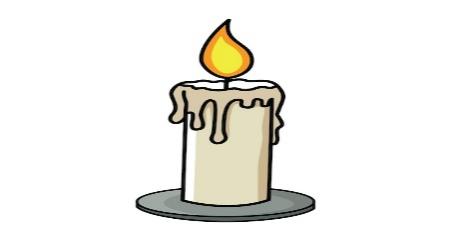 namjena aktivnosti, programa i/ili projektaRazvijanje humanih osjećaja, empatije i odgovornosti među djecom i odraslima, razvijati osjećaj razumijevanja, suosjećanja i žalosti.nositelji aktivnosti, programa i/ili projekta i njihova odgovornostRavnateljica, Vjeroučiteljica i vjeroučenicinačin realizacije aktivnosti, programa i/ili projektaOdlazak na grobljevremenik aktivnosti, programa i/ili projektaStudeni 2023. troškovnik aktivnosti, programa i/ili projektaZa nabavu cvijeća i svijećanačin vrednovanja i način korištenja rezultata vrednovanjaOpisno praćenje tijeka rada i aktivnosti učenika, objavljivanje fotografija na web stranicama škole i fb profiluaktivnost, program i/ili projektVEČER MATEMATIKEbroj učenika100ciljevi aktivnosti, programa i/ili projektaPopularizacija matematike te poticaj učenika za nastavak matematičkog obrazovanjanamjena aktivnosti, programa i/ili projektaRazviti sposobnosti i vještine rješavanja Osnovnih matematičkih problema te ključnih kvalifikacija potrebnih za nastavak školovanja. Razvijati sposobnost za timsko učenje, odgovornost za rad, točnost i urednostnositelji aktivnosti, programa i/ili projekta i njihova odgovornostUčenici od 2. do 8, razreda , učiteljice nižih rareda i nastavnica matematikenačin realizacije aktivnosti, programa i/ili projektaVečer matematike je skup interaktivnih  radionica koje potiču izgradnju pozitivnog  stava prema matematici. Sudjelovanje u zabavnim aktivnostima otkriva često zaboravljenu zabavnu stranu matematikevremenik aktivnosti, programa i/ili projektaPrvi tjedan u 12. mjesecu 2023.g. 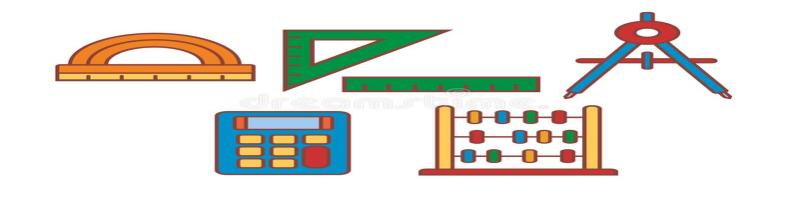  troškovnik aktivnosti, programa i/ili projektaNastavni listići za radne centre učenika od prvog do osmog razreda osnovne škole. pripremit će HMD i bit će dostupni svim  učiteljima koji žele sudjelovati. Učitelji će biti slobodni materijale prilagođavati, nadopunjavati i osmišljavati vlastite aktivnostinačin vrednovanja i način korištenja rezultata vrednovanjaPostignuti rezultati na ekipnom natjecanju, anketno ispitivanje učeničkih interesa aktivnost, program i/ili projekt  aktivnost, program i/ili projekt Nosim svoj bedž Nosim svoj bedž broj učenika broj učenika  Učenici od 5. do 8. razreda  Učenici od 5. do 8. razreda ciljevi aktivnosti, programa i/ili projekta ciljevi aktivnosti, programa i/ili projekta Unutar nastavnih cjelina na satu likovne kulture po dogovoru s učenicima izraditi motive koji će aplicirati na bedž te će učenici pristupiti i tehnici izrade bedža.  Unutar nastavnih cjelina na satu likovne kulture po dogovoru s učenicima izraditi motive koji će aplicirati na bedž te će učenici pristupiti i tehnici izrade bedža.  namjena aktivnosti, programa i/ili projekta namjena aktivnosti, programa i/ili projekta Izrada bedževa i magneta koji će se moći prodavati na školskom sajmu s motivima koje učenici crtaju na satu likovne kulture. Učenje o poduzetništvu. Izrada bedževa i magneta koji će se moći prodavati na školskom sajmu s motivima koje učenici crtaju na satu likovne kulture. Učenje o poduzetništvu. nositelji aktivnosti, programa i/ili projekta i njihova  odgovornost nositelji aktivnosti, programa i/ili projekta i njihova  odgovornost Učiteljica Ivana Skroza Učiteljica Ivana Skroza način realizacije aktivnosti, programa i/ili projekta način realizacije aktivnosti, programa i/ili projekta Tijekom školske godine 2023./24. _crtanje,obrada slike u programu za obradu slika,printanje u boji i izrada bedževa Tijekom školske godine 2023./24. _crtanje,obrada slike u programu za obradu slika,printanje u boji i izrada bedževa vremenik aktivnosti, programa i/ili projekta vremenik aktivnosti, programa i/ili projekta Tijekom školske godine 2023./24. Tijekom školske godine 2023./24.  troškovnik aktivnosti, programa i/ili projekta  troškovnik aktivnosti, programa i/ili projekta Troškovi printanja slika u boji. 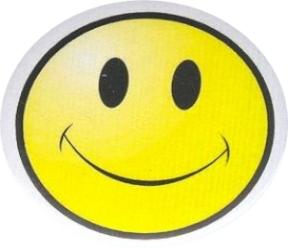 Troškovi printanja slika u boji. način vrednovanja i način korištenja rezultata vrednovanja način vrednovanja i način korištenja rezultata vrednovanja Izložba u školskom holu,objava na web stranici škole,sudjelovanje na školskim sajmovima,smotrama škola. Izložba u školskom holu,objava na web stranici škole,sudjelovanje na školskim sajmovima,smotrama škola. aktivnost, program i/ili projektaktivnost, program i/ili projektObilježavanje Europskog dana jezika i Dana EuropeObilježavanje Europskog dana jezika i Dana Europebroj učenikabroj učenikaDo 80 učenikaDo 80 učenikaciljevi aktivnosti, programa i/ili projektaciljevi aktivnosti, programa i/ili projektaObilježiti Europski dan jezika 26. rujna te Dan Europe u sklopu Europskog tjedna (2.-9. svibnja)Obilježiti Europski dan jezika 26. rujna te Dan Europe u sklopu Europskog tjedna (2.-9. svibnja)namjena aktivnosti, programa i/ili projektanamjena aktivnosti, programa i/ili projektaUpozoriti učenike na važnost učenja jezika i raznolikost raspona naučenih jezika kako bi se povećala višejezičnost i međukulturalno razumijevanje. Promicati bogatu jezičnu i kulturnu raznolikost Europe, koje treba njegovati i sačuvati. Poticati cjeloživotno učenja jezika u školi i izvan nje, bilo u svrhe školovanja, za profesionalne potrebe, za potrebe mobilnosti ili užitka i razmjene. Istražiti i prezentirati društvena obilježja (gastronomija, običaji, odjeća, glazba, jezik, religija, zastave i načina života) te prirodne posebnosti (reljef, klima, vode) odabranih država Europe.Upozoriti učenike na važnost učenja jezika i raznolikost raspona naučenih jezika kako bi se povećala višejezičnost i međukulturalno razumijevanje. Promicati bogatu jezičnu i kulturnu raznolikost Europe, koje treba njegovati i sačuvati. Poticati cjeloživotno učenja jezika u školi i izvan nje, bilo u svrhe školovanja, za profesionalne potrebe, za potrebe mobilnosti ili užitka i razmjene. Istražiti i prezentirati društvena obilježja (gastronomija, običaji, odjeća, glazba, jezik, religija, zastave i načina života) te prirodne posebnosti (reljef, klima, vode) odabranih država Europe.nositelji aktivnosti, programa i/ili projekta i njihova odgovornostnositelji aktivnosti, programa i/ili projekta i njihova odgovornostKarlo Klarin, učitelj talijanskog jezikaKarlo Klarin, učitelj talijanskog jezikanačin realizacije aktivnosti, programa i/ili projektanačin realizacije aktivnosti, programa i/ili projektaRazredna priredba. Razredna priredba. vremenik aktivnosti, programa i/ili projektavremenik aktivnosti, programa i/ili projektaRujan 2023. i svibanj 2024.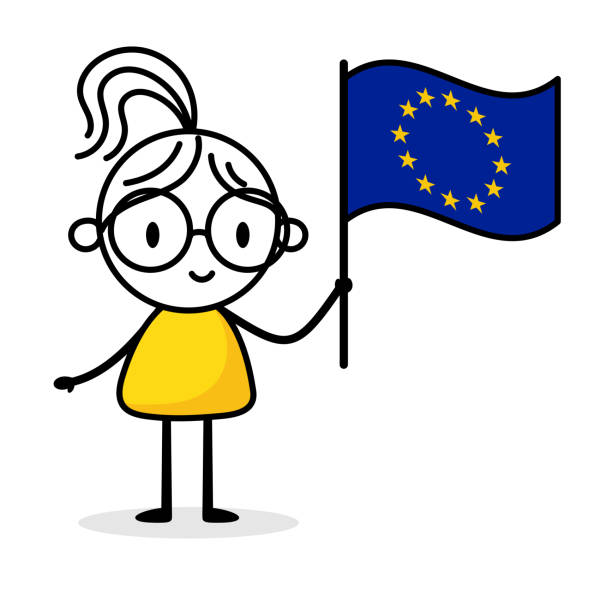 Rujan 2023. i svibanj 2024.troškovnik aktivnosti, programa i/ili projektatroškovnik aktivnosti, programa i/ili projektaU suradnji s nacionalnom povjerenicom za Europski dan jezika. U suradnji s nacionalnom povjerenicom za Europski dan jezika. način vrednovanja i način korištenja rezultata vrednovanjanačin vrednovanja i način korištenja rezultata vrednovanjaObjava na web stranici škole.  Objava u lokalnim i regionalnim novinama.Objava na web stranici škole.  Objava u lokalnim i regionalnim novinama.aktivnost, program i/ili projektaktivnost, program i/ili projektBOŽIĆNI SAJAM BOŽIĆNI SAJAM broj učenikabroj učenikaOd 1. do 8. razredaOd 1. do 8. razredaciljevi aktivnosti, programa i/ili projektaciljevi aktivnosti, programa i/ili projektaRazvijati interes za očuvanje vjerske i narodne tradicije, suradnja s lokalnom zajednicomRazvijati interes za očuvanje vjerske i narodne tradicije, suradnja s lokalnom zajednicomnamjena aktivnosti, programa i/ili projektanamjena aktivnosti, programa i/ili projektalikovno – kreativnim radionicama, uređenjem interijera škole i prodajnom štanda sudjelovanje u humanitarnoj akciji likovno – kreativnim radionicama, uređenjem interijera škole i prodajnom štanda sudjelovanje u humanitarnoj akciji nositelji aktivnosti, programa i/ili projekta i njihova odgovornostnositelji aktivnosti, programa i/ili projekta i njihova odgovornostUčitelji razredne nastave, razrednici viših razreda, učiteljica glazbene kulture, učiteljica likovne kultureUčitelji razredne nastave, razrednici viših razreda, učiteljica glazbene kulture, učiteljica likovne kulturenačin realizacije aktivnosti, programa i/ili projektanačin realizacije aktivnosti, programa i/ili projektaSudjelovanje na Božićnom sajmu Sudjelovanje na Božićnom sajmu vremenik aktivnosti, programa i/ili projektavremenik aktivnosti, programa i/ili projektaProsinac 2023.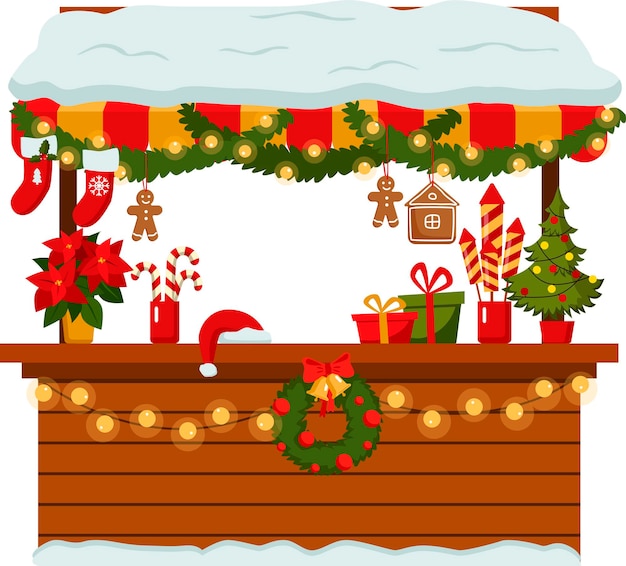 Prosinac 2023. troškovnik aktivnosti, programa i/ili projekta troškovnik aktivnosti, programa i/ili projektaU suradnji sa školom i roditeljimaU suradnji sa školom i roditeljimanačin vrednovanja i način korištenja rezultata vrednovanjanačin vrednovanja i način korištenja rezultata vrednovanjaOpisno praćenje, web stranice i fb školeOpisno praćenje, web stranice i fb školeaktivnost, program i/ili projekt100. DAN U ŠKOLIbroj učenika7ciljevi aktivnosti, programa i/ili projektaOrganizirati i proslaviti 100.dan učenika u školinamjena aktivnosti, programa i/ili projektaRazvijati vještine prezentacije i javnog nastupa učenika, kulturnog ponašanja, dramsko recitatorske, jezične, glazbene i plesne vještine.nositelji aktivnosti, programa i/ili projekta i njihova odgovornostLjiljana Perkov, razredna učiteljicanačin realizacije aktivnosti, programa i/ili projektaRadom u skupinama, individualno, istraživati mogućnosti, sakupljati materijal, izrađivati materijal koji je povezan s brojem 100.Samostalno sudjelovati u različitim aktivnostima koji imaju zajednički cilj obilježavanja 100.dana u školi. Sadržaj je međupredmetno povezan.vremenik aktivnosti, programa i/ili projektaVeljača 2024. 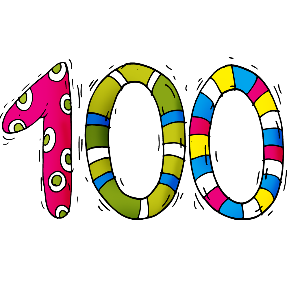  troškovnik aktivnosti, programa i/ili projektaPotrošni materijal, literatura, suradnja s roditeljima i mještanima.način vrednovanja i način korištenja rezultata vrednovanjaSamovrednovanje, usmena evaluacija rada, likovni ostvaraji, fotografije.aktivnost, program i/ili projektPAPIN DAN broj učenikaOD 1. DO 6. RAZREDAciljevi aktivnosti, programa i/ili projektarazvijanje interesa za život Crkve i papu te upoznavanje vjerskih sadržaja i simbola povezanih s papomnamjena aktivnosti, programa i/ili projektaudjelovanjem u aktivnostima kojima se obilježava Papin dan u školi , poticanje na aktivno praćenje života Crkve, upoznavanje pape, njegove zadaće i svrhe, proširivanje vjerskih znanja, razvijanje stava o papi, poticanje interesa za papu, njegov život i ulogunositelji aktivnosti, programa i/ili projekta i njihova odgovornostVJEROUČITELJICAnačin realizacije aktivnosti, programa i/ili projektakroz razredne predmete, izradu različitih likovnih radova, čitanja priča, ppt prezentacije, gledanja filma, učenjem kroz igru i sličnovremenik aktivnosti, programa i/ili projektaOŽUJAK 2024. troškovnik aktivnosti, programa i/ili projekta/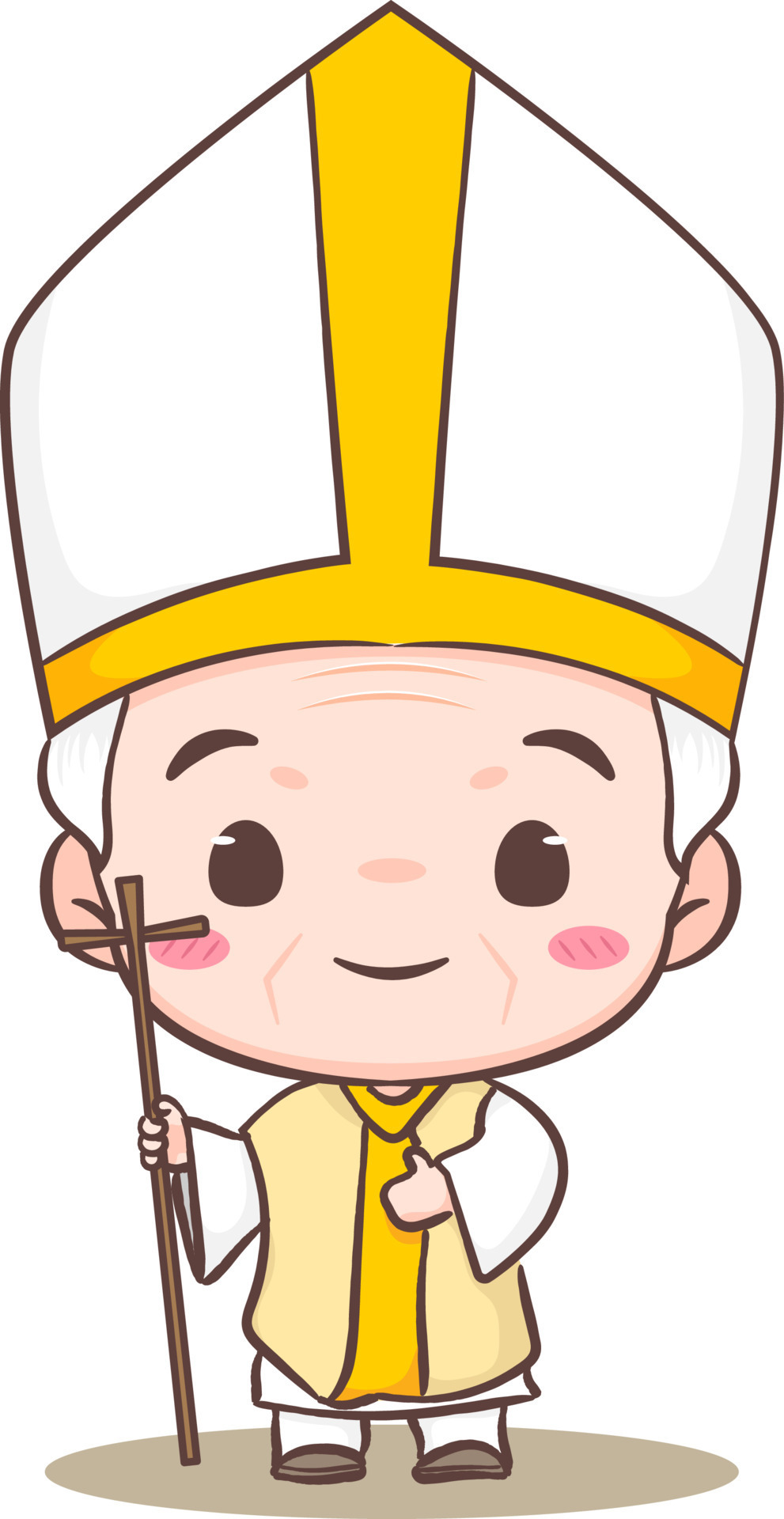 način vrednovanja i način korištenja rezultata vrednovanjaInteres učenika, različiti likovni radovi, izlaganje likovnih radova, plakata i ostalih napravljenih materijala, razgovor s učenicima, prepričavanje dojmovaaktivnost, program i/ili projektObilježavanje Dana sjećanja na žrtve Vukovarabroj učenikaUčenici 5., 6., 7. i 8. razredaciljevi aktivnosti, programa i/ili projektaRazvijati domoljublje. Osvijestiti važnost zajedništva i odgovornost svakoga pojedinca za zajednicu u kojoj živi. Ukazati na važnost dokumentacijskog materijala, osobito onoga koji se čuva u arhivima i muzejima.namjena aktivnosti, programa i/ili projektaPoticati učenike na proučavanje ljudskih prava i položaja djece u ratovima. Povezivanje sa svakodnevnim životom i povezivanje književnih djela koja govore o položaju djeteta. Primjena naučenog na primjerima u svakodnevnom životu.nositelji aktivnosti, programa i/ili projekta i njihova odgovornostUčiteljica HJ i učenicinačin realizacije aktivnosti, programa i/ili projektaPredavanja, gledanje dokumentarnih filmova, interpretacija Priča iz Vukovara Siniše Glavaševića (8.r.), interpretacija Malog ratnog dnevnika, Stjepana Tomaša (6. r.), čitanje prigodnih tekstova u čitanci, izrada plakata, pisanje akrostiha, uređivanje panoavremenik aktivnosti, programa i/ili projektaStudeni 2023. troškovnik aktivnosti, programa i/ili projekta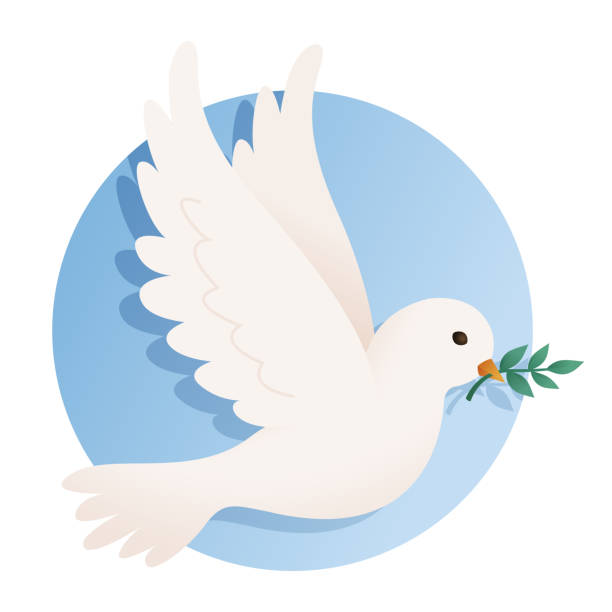 način vrednovanja i način korištenja rezultata vrednovanjaIzražavanje učeničkih dojmova, razmišljanja, prezentacija radovaaktivnost, program i/ili projektPOKUSI SU NOVA FORAbroj učenika7ciljevi aktivnosti, programa i/ili projektaGlavni cilj je potaknuti djecu na istraživanje, eksperimentiranje i postavljanje pitanja te samostalno traženje odgovora na njihova pitanja.Kroz praktične radove u različitim kontekstima, učenici će steći različita znanja na zanimljiv način i upoznati zakonitosti prirode u svom okruženju.Cilj je potaknuti aktivno sudjelovanje učenika i razvijanje vlastitih sposobnosti za rješavanje problema i istraživanje.namjena aktivnosti, programa i/ili projektaPotaknuti učenike na aktivno sudjelovanje u istraživanju prirode te razvijanju kritičkog i znanstvenog razmišljanja kako bi postali bolje informirani i samostalni građani.nositelji aktivnosti, programa i/ili projekta i njihova odgovornostLjiljana Perkov, razredna učiteljica način realizacije aktivnosti, programa i/ili projektaUčenici će istraživati objekte, pojave i zakonitosti prirodnog svijeta kroz opažanja, mjerenja i izvođenje pokusa. Steći će vještine prikupljanja i interpretacije podataka kako bi bolje razumjeli okoliš koji ih okružuje.vremenik aktivnosti, programa i/ili projektaTijekom školske godine 23./24.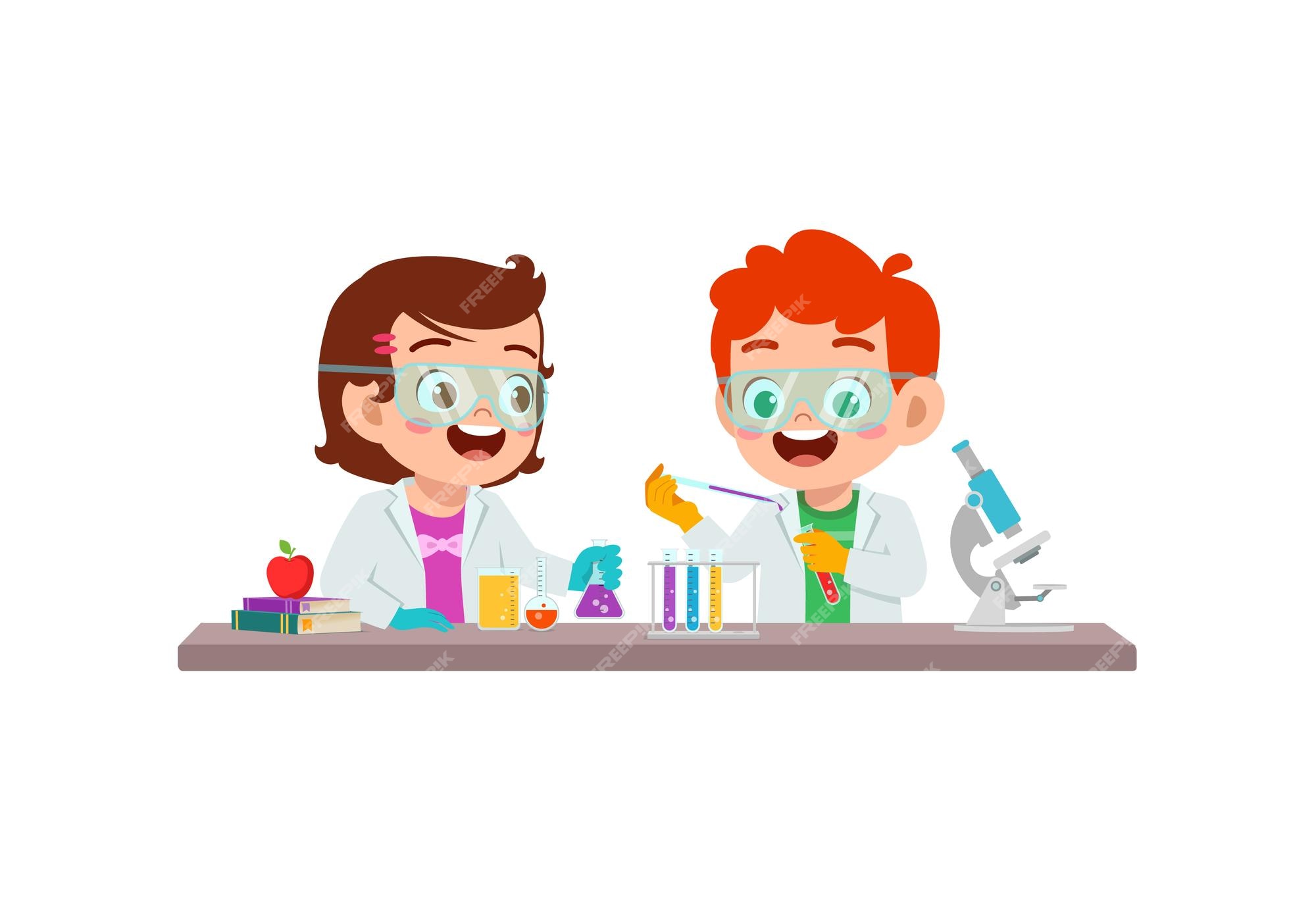  troškovnik aktivnosti, programa i/ili projektaDodatni materijali za rad, nastavni listićinačin vrednovanja i način korištenja rezultata vrednovanjaBilježenje, praćenje i procjena kroz listiće. aktivnost, program i/ili projektNagradni natječaj za najbolji video uradak                                       Zašto volim otok Murter broj učenikaUčenici od 5.do 8.razreda ciljevi aktivnosti, programa i/ili projektaKroz nastavu likovne kulture upoznavanje sa osnovnim specifičnostima načina izrade video uratka,rad u zadanoj aplikaciji za snimanje. namjena aktivnosti, programa i/ili projektaNamijenjeno je učenicima viših razreda zbog približavanja upisa u srednje škole. nositelji aktivnosti, programa i/ili projekta i njihova odgovornostIvana Skroza                                                 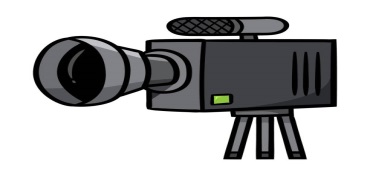 način realizacije aktivnosti, programa i/ili projektaUčenici trebaju snimiti mobitelom ili kamerom  video uradak na zadanu temu “Zašto volim otok Murter” vremenik aktivnosti, programa i/ili projekta2.polugodište. 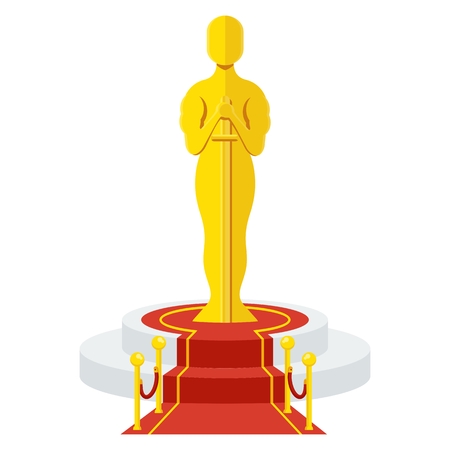  troškovnik aktivnosti, programa i/ili projekta/način vrednovanja i način korištenja rezultata vrednovanja Izložba i podjela nagrada u Galeriji Orlović u Murteru,objava na portalima i web stranici škole. aktivnost, program i/ili projektPub Quiz o Italijibroj učenika5-10 učenikaciljevi aktivnosti, programa i/ili projektaRazvijati znanje učenika o Italiji, njezinoj kulturi, povijesti, geografiji i jeziku. Poticati timski rad i suradnju među učenicima. Razvijati komunikacijske vještine kroz sudjelovanje u kvizu. Poticati interes učenika za učenje stranih jezika.namjena aktivnosti, programa i/ili projektaOva aktivnost ima za cilj obogatiti obrazovno iskustvo učenika kroz zabavan i edukativan pristup učenju o Italiji. Također, potiče razvoj različitih vještina kod učenika, uključujući timski rad, istraživanje i prezentacijske vještine.nositelji aktivnosti, programa i/ili projekta i njihova odgovornostKarlo Klarin, učitelj talijanskog jezika 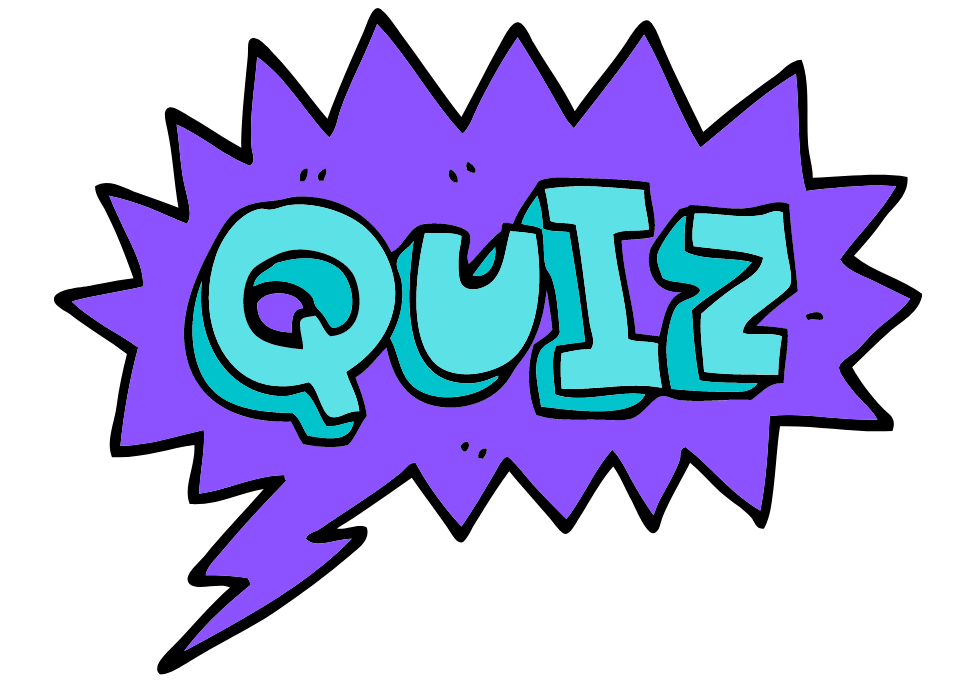 način realizacije aktivnosti, programa i/ili projektaObjava na web stranici škole. Učenici će biti vrednovani na temelju njihove aktivne participacije u kvizu i prezentacijama. Pobjednički tim bit će nagrađen prigodnim nagradama. Osim toga, povratna informacija o aktivnosti i rezultatima vrednovanja bit će korištena za buduće planiranje sličnih edukativnih događanja.vremenik aktivnosti, programa i/ili projektaAktivnost će se provoditi tijekom mjeseca listopada 2023. godine. Točni datumi i satnica susreta bit će dogovoreni i komunicirani učenicima i roditeljima unaprijed.troškovnik aktivnosti, programa i/ili projektaTroškovi prijevoza do Šibenika i natrag.način vrednovanja i način korištenja rezultata vrednovanjaObjava na web stranici škole. Učenici će biti vrednovani na temelju njihove aktivne participacije u kvizu i prezentacijama. Pobjednički tim bit će nagrađen prigodnim nagradama. Osim toga, povratna informacija o aktivnosti i rezultatima vrednovanja bit će korištena za buduće planiranje sličnih edukativnih događanja.aktivnost, program i/ili projektPROJEKT – ČITAM TEBI, ČITAM SEBIbroj učenika7ciljevi aktivnosti, programa i/ili projektaNapredak djece u aktivnom slušanju, prepričavanju, usvajanju dotad nepoznatih riječi, razvijanju čitalačkih sposobnosti – svjesnosti o glasovima, riječima i rečenicama, slovkanju i rimovanju, što potiče kognitivni i jezični razvoj djece.namjena aktivnosti, programa i/ili projektaPoticanje interesa i znatiželje za novim spoznajama. Upoznavanje s piscima i njihovim književnim djelima, čitanje lektirnih djela, pripovijedanje na poticaj, stvaralačko pisanje, dramatizacija
Stvarati čitateljske navike.Razvijati kod učenika sposobnosti izražavanja doživljaja, osjećaja, misli i stavova.Potaknuti učenike na kreativnost i izražavanje osobnosti.nositelji aktivnosti, programa i/ili projekta i njihova odgovornostLjiljana Perkov, razredna učiteljicanačin realizacije aktivnosti, programa i/ili projektaČitanje lektire u razreduRazredna čitaonicaŠkolska knjižnicaE knjigevremenik aktivnosti, programa i/ili projektaTijekom školske godine 2023./2024. troškovnik aktivnosti, programa i/ili projektaDodatni materijali za rad, nastavni listići.način vrednovanja i način korištenja rezultata vrednovanjaBilježenje, praćenje i procjena usmenih i pisanih sposobnosti kroz listiće. Fotografiranje aktivnosti učenika. Samostalno čitanje. Čitanje jedni drugima. Poticanje posuđivanja knjiga.aktivnost, program i/ili projektMEMENTO PRIJATELJSTVAbroj učenika7ciljevi aktivnosti, programa i/ili projektaKroz niz aktivnosti putem radioničkog oblika rada s učenicima od 1.razreda razvijati sljedeće kompetencije Građanskog odgoja i obrazovanja: socijalne vještine, prihvatljivo ponašanje, samostalnost, samopouzdanje, međusobno uvažavanje kroz pridržavanje zajedničkih dogovorenih pravila.namjena aktivnosti, programa i/ili projektaPoticati osobni i socijalni razvoj u smjeru društveno korisne i odgovorne osobe. Primjenjivati stečena znanja i vještine.nositelji aktivnosti, programa i/ili projekta i njihova odgovornostLjiljana Perkov,razredna učiteljicanačin realizacije aktivnosti, programa i/ili projektaRadionice, međupredmetne teme i na satu razrednikavremenik aktivnosti, programa i/ili projektaTijekom školske godine 23./24. troškovnik aktivnosti, programa i/ili projektaPrintanje listića, papiri, flomasteri, magneti, kolaž, ljepilo, škarenačin vrednovanja i način korištenja rezultata vrednovanjaSvaki učenik će nakon provedenih radionica GOO-a  izraditi svoj "Memento prijateljstva" kao osobni podsjetnik na stečeno znanje o Građanskom odgoju i obrazovanju koji će primjenjivati u daljnjem obrazovanju kao poticaj za buduće  suradničko učenje unutar svoje razredne zajednice i šire.aktivnost, program i/ili projektU SVIJETU  LIKOVNIH  UMJETNIKAbroj učenika7ciljevi aktivnosti, programa i/ili projektaUsvajanje temeljnog vizualnog jezika poticanjem učenikova likovnoga govora likovno tehničkim-sredstvima te postizanje kreativnih i izražajnih sposobnosti u učenika.namjena aktivnosti, programa i/ili projektaPoticati osobni i socijalni razvoj u smjeru poznavanja umjetnika koji su dio opće kulture.nositelji aktivnosti, programa i/ili projekta i njihova odgovornostLjiljana Perkov,razredna učiteljicanačin realizacije aktivnosti, programa i/ili projektaRadionice, sat likovne kulture i na satu razrednikavremenik aktivnosti, programa i/ili projektaTijekom školske godine. 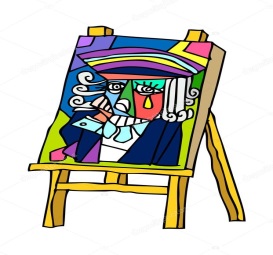  troškovnik aktivnosti, programa i/ili projektaPribor i materijal za likovnu kulturu. Prati se cijeli tijek projekta i dokumentira se i fotografira.način vrednovanja i način korištenja rezultata vrednovanjaUčenici će primljene informacije koristiti u svakodnevnomživotu. Prikaz uspješnih dječjih ostvaraja na malim prilagođenim izložbama.aktivnost, program i/ili projektMALI LJUBITELJI GLAZBEbroj učenika15-20ciljevi aktivnosti, programa i/ili projektaPosjet kazalištu na balet, operu, operetu ili mjuzikl u cilju razvoja kvalitetnog glazbenog ukusa učenika.namjena aktivnosti, programa i/ili projektaUčenici od 5. -8. razredanositelji aktivnosti, programa i/ili projekta i njihova odgovornostDanka Oreb Jajac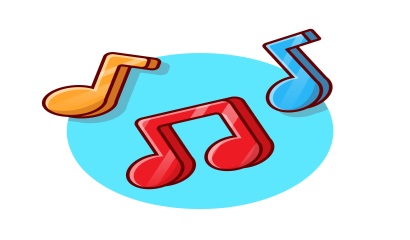 način realizacije aktivnosti, programa i/ili projektaJednom, tijekom školske godine učenici će organizirano posjetiti kazalište (ili dvoranu, crkvu…)u kojem će pogledati i poslušati jedno glazbeno-scensko djelo: operu, operetu, balet ili mjuziklvremenik aktivnosti, programa i/ili projektaOd studenog 2023. do početka svibnja 2024. troškovnik aktivnosti, programa i/ili projektaOko 700 eura za troškove autobusnog prijevoza te kupovine ulaznica (sve o trošku roditelja).način vrednovanja i način korištenja rezultata vrednovanjaIzvješće voditelja nakon aktivnosti a rezultati će se koristiti u cilju poticanja razvoja glazbenog ukusa zainteresiranih  učenika.                                                 aktivnost, program i/ili projektLikovni spomenar 2023./24. broj učenika10ciljevi aktivnosti, programa i/ili projektaZajedničko korištenje bloka za skiciranje u svrhu razvijanja crtačkih sposobnosti kod  likovno nadarenih učenika van škole,za vrijeme njihovog slobodnog vremena kod kuće. Crtanje kod kuće i komunikacija sa vršnjacima sličnog likovnog izričaja. namjena aktivnosti, programa i/ili projektaCrtanje kod kuće i komunikacija sa vršnjacima sličnog likovnog izričaja. Poticanje likovno nadarenih učenika na razvijanje kreativnosti za vrijeme boravka u kući. nositelji aktivnosti, programa i/ili projekta i njihova odgovornostIvana Skroza način realizacije aktivnosti, programa i/ili projektaBlok za skiciranje kruži od učenika do učenika.Svaki učenik kod sebe drži blok za crtanje koji nakon dva tjedna daje drugom učeniku za crtanje. Na obilježavanju Dana škole blok za crtanje će biti izložen skupa sa školskim likovnim radovima. vremenik aktivnosti, programa i/ili projektaTijekom cijele školske godine. 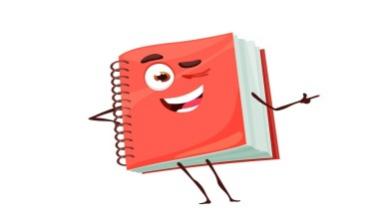  troškovnik aktivnosti, programa i/ili projekta50 kn način vrednovanja i način korištenja rezultata vrednovanjaObjava na školskoj web stranici. Izložba povodom dana škole. aktivnost, program i/ili projektErasmus + projektSALVA! Sustainable Activities in Lifelong Learning about Enviromental Valuesbroj učenikaDo 20 učenikaciljevi aktivnosti, programa i/ili projektaRazvijati zanimanje za kulturu i povijest drugih naroda.  Razvijati jezične kompetencije. Upoznati mogućnosti digitalizacije nastavnog kurikula. Upoznati elemente europske povijesti, kulture, umjetnosti i civilizacije. Usvojiti interkulturalne aspekte. Osvijestiti učenike o značaju održivog razvoja i problemima povezanim s klimatskim promjenama. Poticati učenike na fizičku aktivnost.namjena aktivnosti, programa i/ili projektaPotaknuti učenike na samostalno istraživanje i otkrivanje različitih sastavnica europske povijesti, kulture i umjetnosti. Učenike poticati na svjesno i kritičko primanje poruka. Razvijati kreativnost i maštu učenika. Razviti kod učenika svijest o vlastitom napretku i o napretku grupe kao cjelinenositelji aktivnosti, programa i/ili projekta i njihova odgovornostKarlo Klarin, učitelj talijanskog jezikanačin realizacije aktivnosti, programa i/ili projektaTijekom mobilnosti u sklopu Erasmus + projekta, ali i tijekom pripremnih aktivnosti. vremenik aktivnosti, programa i/ili projektaŠkolska godina 2023./24. i 2024./25.      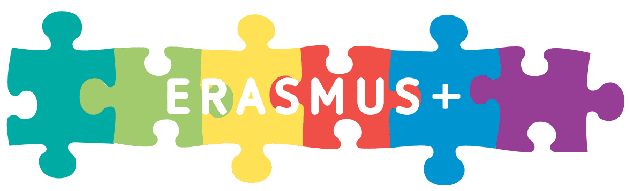  troškovnik aktivnosti, programa i/ili projektaPutovanje pokriveno sredstvima iz Erasmus + projekta. Školski materijal (Reciklažni materijali, ljepilo, škare, kartoni…) Ostali troškovi.način vrednovanja i način korištenja rezultata vrednovanjaOpisno. Rezultati će biti objavljeni na web stranicama škole, na stranicama nacionalne agencije te na lokalnim portalima. aktivnost, program i/ili projektObilježavanje Dana planeta Zemljebroj učenika                         20 – 30 učenika (5. i 6. razred)ciljevi aktivnosti, programa i/ili projektaUčenici će svojima doprinosom (čišćenje okoliša škole i izrada plakata) sudjelovati u obilježavanju Dana planeta Zemlje. Cilj je razvijanje svijesti o važnosti očuvanja okoliša od onečišćenja. Razviti svijest o važnosti čuvanja okoliša škole i odlaganja otpadaka u za to predviđena mjesta.namjena aktivnosti, programa i/ili projektaČišćenje okoliša škole od otpadaka. Sudjelovanje u raspravi o ugroženosti okoliša. Izrada plakata i Power Point prezentacija.nositelji aktivnosti, programa i/ili projekta i njihova odgovornostZoran Grgas, prof. geografijenačin realizacije aktivnosti, programa i/ili projektaOrganizacija odgojnih i obrazovnih aktivnosti kojima se potiče i promiče zaštita okoliša. Metoda razgovora i demonstracije, rad u parovima.vremenik aktivnosti, programa i/ili projekta22. 4. – 26. 4. (dva nastavna sata)    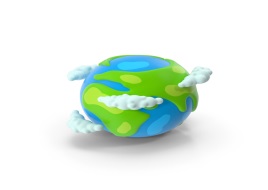  troškovnik aktivnosti, programa i/ili projektaVreće za otpatke, rukavice, hamer papir, računalo, Internet, projektornačin vrednovanja i način korištenja rezultata vrednovanjaPrezentirati radove na prezentaciji u učionici ili holu škole. Zabilježiti događaj foto aparatom i objaviti na web stranicama škole.aktivnost, program i/ili projektHippo English without borders – Jezična olimpijadabroj učenika                        od 3 do 15 učenikaciljevi aktivnosti, programa i/ili projektaPromicanje važnosti poznavanja engleskog jezika i okupljanja djece iz različitih zemalja u svrhu natjecanja u znanju engleskog jezika i suradnji među učiteljimanamjena aktivnosti, programa i/ili projektaAktivnost je namjenjena svim učenicima  od  3 do 8.  razreda  koji žele sudjelovati.nositelji aktivnosti, programa i/ili projekta i njihova odgovornostUčiteljica engleskog jezika Iva Čeko i učenici od 3 do 8.razreda.način realizacije aktivnosti, programa i/ili projektaAktivnost će se realizirati rješavanjem testova ( slušanje s razumijevanjem/čitanje s razumijevanjem) i pisanim uratkom( 2. krug natjecanja) ovisno o razini (little Hippo, Hippo 1, Hippo 2 i  Hippo 3) učenika u 3 kruga natjecanja.vremenik aktivnosti, programa i/ili projektaAktivnost će se                                                  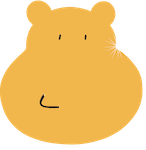  realizirati kroz 2024.godinu troškovnik aktivnosti, programa i/ili projektaRoditelji potpisuju suglasnost i plaćaju kotizaciju u iznosu od 40,00 kn.Troškove poštarine  za poslane testove 1. i 2. krug natjecanja snosi škola.Ako se učenik plasira u 3. krug natjecanja, smještaj mu plaća organizator a troškove puta snosi škola.način vrednovanja i način korištenja rezultata vrednovanja Test slušanja s razumijevanjem/ Test čitanja s razumijevanjem i pisani uradak ( 2. krug natjecanja) i govor (3. krug natjecanja)aktivnost, program i/ili projektKreativni val – plovidba svijetom brodomaketarstvabroj učenika22 (učenici sedmog razreda)ciljevi aktivnosti, programa i/ili projektaProjekt će pružiti priliku učenicima da istraže fascinantni svijet brodomaketarstva, stvarajući vlastite modele brodova koristeći razne materijale i tehnikenamjena aktivnosti, programa i/ili projektaKroz radionice, edukaciju i mentorstvo, učenici će naučiti osnove modeliranja, upotrebu alata, primjenu tehnoloških inovacija te razumijevanje povijesnih i suvremenih brodskih konstrukcija.nositelji aktivnosti, programa i/ili projekta i njihova odgovornostHrvatski savez brodomaketara (HSB) , učenici sedmog razreda i razrednica Vinka Olivaninačin realizacije aktivnosti, programa i/ili projektaPredavanja, pokazne radionicevremenik aktivnosti, programa i/ili projektaŠkolska godina 2023/2024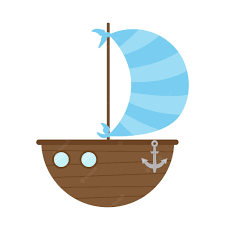  troškovnik aktivnosti, programa i/ili projektaMinistarstvo znanosti i obrazovanja Republike Hrvatske (MZO) kroz Natječaj za dodjelu bespovratnih sredstava projektima udruga u području izvaninstitucionalnoga odgoja i obrazovanja djece i mladih u školskoj godini 2023./2024.način vrednovanja i način korištenja rezultata vrednovanjaHSB će s partnerskim školama provesti online evaluaciju pilotiranja izrađenog kurikuluma.aktivnost, program i/ili projektDAN BROJA πbroj učenikaUčiteljica matematike i učenici 5,6,7 i 8 razredaciljevi aktivnosti, programa i/ili projektaPopularizacija matematike te poticaj učenika za nastavak matematičkog obrazovanjanamjena aktivnosti, programa i/ili projektaRazviti sposobnosti i vještine rješavanja osnovnih matematičkih problema te ključnih kvalifikacija potrebnih za nastavak školovanja i radnositelji aktivnosti, programa i/ili projekta i njihova odgovornostUčenici 5., 6., 7. i 8. razredanačin realizacije aktivnosti, programa i/ili projektaPonavljanje i utvrđivanje nastavnih sadržaja  kroz izradu plakata, istraživanje podataka i prezentaciju projektavremenik aktivnosti, programa i/ili projektaOžujak 2014. troškovnik aktivnosti, programa i/ili projektaPapir, hamer, markeri u boji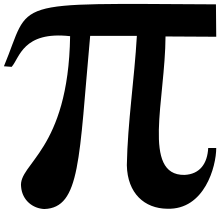 način vrednovanja i način korištenja rezultata vrednovanjaZalaganje u grupnom radu ,naučiti samostalno pronalaziti podatke putem Interneta i koristiti ih u svakodnevnom životu.aktivnost, program i/ili projektSvijet pod mikroskopombroj učenika10-20ciljevi aktivnosti, programa i/ili projektaOsposobiti učenike za rad na mikroskopu te omogućiti samostalno istraživanje mikroskopiranjem koje uključuje odabir objekta promatranja, mikroskopiranje i analiziranje objekta promatranja.namjena aktivnosti, programa i/ili projektaAktivnost je namijenjena učenicima od petog do osmog razreda.nositelji aktivnosti, programa i/ili projekta i njihova odgovornostUčiteljica biologijenačin realizacije aktivnosti, programa i/ili projektaAktivnost će se realizirati na satovima prirode i biologije te u obliku jednodnevne radionice tijekom koje će se učenici upoznati s tehnikom mikroskopiranja, izradom nativnih preparata, obilježjima i građom objekata promatranja.vremenik aktivnosti, programa i/ili projektaAktivnost će se realizirati tijekom školske godine 2023./2024. troškovnik aktivnosti, programa i/ili projektaNema troškova.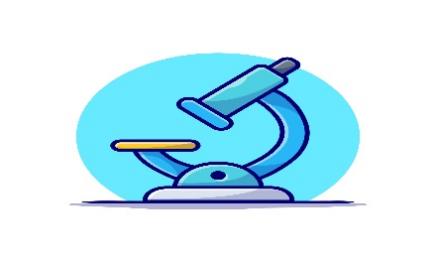 način vrednovanja i način korištenja rezultata vrednovanjaRealizacija plana i programa i postavljenih ciljeva pratiti će se preko ogledne mape i pisanog izvješća voditelja.aktivnost, program i/ili projektSUIRADNJA S MJESNOM KNJIŽNICOMbroj učenikasvi učeniciciljevi aktivnosti, programa i/ili projekta Obilježavanjeraznih prigodnih datuma  kroz poticanje učenika na korištenje literature koji će potaknuti na različite ideje u procesu iskustvenog učenja i omogućiti im stjecanje stvaralačkog iskustva pri upotrebi i kreiranju informacija. Poticanje potrebe za pisanim izvorima, razvoj čitalačkih vještina i navika, utjecati na pozitivna mišljenja i stavove o knjizi, odgoj i obrazovanje aktivnog čitatelja, motivacija učenika za izvanškolsko čitanje, upućivanje učenika na knjige kao stalni izvor raznovrsnih znanja, upoznavanje učenika s primarnim i sekundarnim izvorima informacija za potrebe cjeloživotnog učenja. Poticanje mašte i uživanja u čitanju, promicanje načela da su sloboda mišljenja i slobodan pristup informacijama polazišta za uspješno i odgovorno sudjelovanje u građanskom demokratskom društvu. Poučavanje učenika samostalnom projektno-istraživačkom radu. Poticanje učenika na stvaralačko i kritičko mišljenje pri pronalaženju, selektiranju, vrednovanju i primjeni informacija.namjena aktivnosti, programa i/ili projektaAktivnost je namjenjena učenicima razredne i predmetne nastavenositelji aktivnosti, programa i/ili projekta i njihova odgovornostZaposlenici Narodne knjižnice i čitaonice Tisno i učiteljica HJ.način realizacije aktivnosti, programa i/ili projektaUčenici će u sklopu nastave hrvatskog jezika posjetiti prostorije NKČ Tisno, a po dogovoru zaposlenici knjižnice će organizirati predavanje ili radionicu u prostorijama škole.vremenik aktivnosti, programa i/ili projektaTijekom školske godine troškovnik aktivnosti, programa i/ili projekta/ 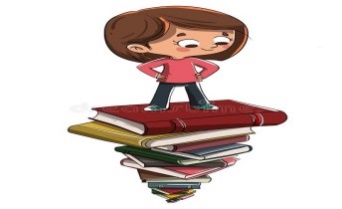 način vrednovanja i način korištenja rezultata vrednovanjaObjava na stranicama škole, kviz znanja naučenogKLASA:       602-11/23-01/2                                                                                                                                             URBROJ:     2182-35-23-1Tisno, Predsjednik Školskog odbora:Vedran Meštrović, dipl.ing.comp.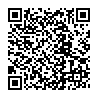 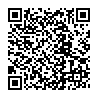 Ravnateljica:Sanda Crvelin, dipl.uč.